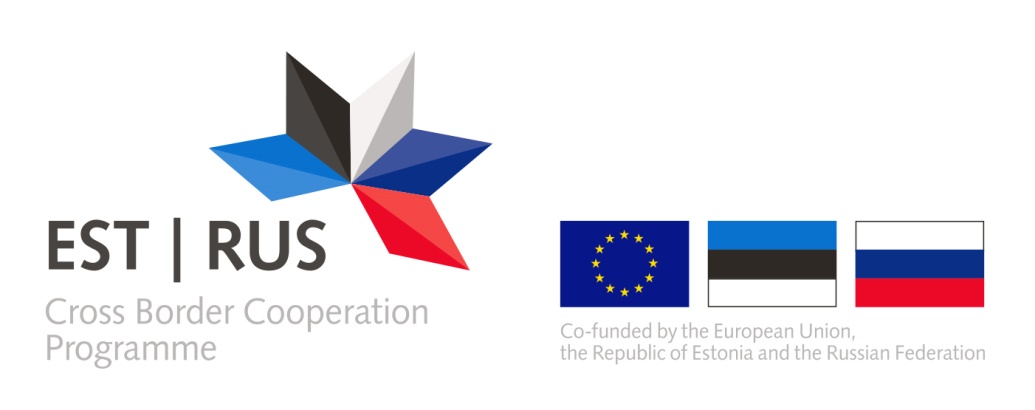 При совместном  финансировании со стороны Европейского Союза, Российской Федерации и Республики ЭстонияСодержаниеСОВМЕСТНАЯ РАБОЧАЯ ПРОГРАММА Программы приграничного сотрудничества Россия-Эстония 2014-2020ВСТУПИТЕЛЬНАЯ ЧАСТЬПрограмма приграничного сотрудничества (ППС) Россия-Эстония 2014–2020 (далее Программа) со-финансируется Европейским Союзом в рамках  Европейского инструмента соседства (ЕИС), Российской Федерацией и Республикой Эстония. Программа была разработана совместными усилиями представителей Российской Федерацией и Республики Эстония. Представители обеих стран, вовлечённые в процесс подготовки Программы, активно участвовали в реализации Программы приграничного сотрудничества Эстония-Латвия-Россия 2007-2013 (далее ЭстЛатРус) в рамках Европейского инструмента соседства и партнерства (далее ЕИСП), и ожидается, что в будущем они также будут принимать участие в работе Совместного мониторингового комитета (далее СМК) Программы. Преемственность подготовки и реализации будет способствовать эффективному управлению и реализации Программы, ориентированной на результат.Программа внесёт вклад во взаимоотношения между Европейским Союзом и Россией в целом, концентрируясь на соответствующих приграничных территориях по обе стороны границы.Программа была подготовлена в соответствии с:Регламентом  (EС, Евратом) № 966/2012 от 25 октября 2012 г. Европейского Парламента и Совета о финансовых правилах, применяемых к общему бюджету Союза, и отменяющих Регламент Совета (ЕК, Евратом) № 1605/2002;Регламентом (ЕС) № 236/2014 Европейского Парламента и Совета от 11 марта 2014 г. об установлении общих правил и процедур по реализации инструментов Союза для финансирования внешних проектов; Регламентом (EC) No 232/2014 Европейского Парламента и Совета от 11 марта 2014 г. Об основании Европейского инструмента соседства;Регламентом Комиссии по реализации программ (ЕС) № 897/2014 от 18 августа 2014 г., устанавливающим особые положения по реализации программ приграничного сотрудничества, финансируемых согласно Регламенту (ЕС) № 232/2014 Европейского Парламента и Совета, основывающим Европейский инструмент соседства;Программным документом по поддержке Европейским Союзом приграничного сотрудничества в рамках ЕИС на период 2014-2020гг. (Исполнительное Решение Комиссии С (2014)7172));Концепцией внешней политики Российской Федерации (утверждённой Президентом Российской Федерации 12 февраля 2013 г.);Стратегией социально-экономического развития Северо-Западного федерального округа Российской Федерации до 2020г., утверждённой Распоряжением Правительства Российской Федерации № 2074-р от 18 ноября 2011г.;Федеральным Законом о государственных закупках № 44-ФЗ от 5 апреля 2013г.;Налоговым Кодексом Российской Федерации;Соответствующими указами Президента Российской Федерации и постановлениями Правительства Российской Федерации;Концепцией приграничного сотрудничества Российской Федерации;Концепцией долгосрочного социально-экономического развития Российской Федерации до 2020 г;Законом Эстонской Республики о структурной поддержке на 2014-2020 гг. В ходе реализации Программы на территории Европейского Союза будут учтены действующие правила Европейского Союза о государственной помощи и помощи de minimis. В необходимых случаях будет применяться соответствующее российское законодательство о конкуренции на территории Российской Федерации.Министерство внутренних дел Республики Эстония и Министерство регионального развития Российской Федерации (было упразднено, и с 8 сентября 2014 года его функции в отношении программ приграничного сотрудничества были переданы Министерству экономического развития Российской Федерации) выступили в качестве национальных органов (далее - НО), ответственных за координацию процесса подготовки Программы. В целях запуска процесса подготовки Программы, 13 декабря 2012 года НО России и Эстонии организовали две межминистерские встречи в Риге,  где было принято решение о продолжении подготовки двусторонней программы приграничного сотрудничества Россия-Эстония на период 2014-2020 гг. Стороны составили совместные неофициальные документы, послужившие основой для подготовки новой Программы приграничного сотрудничества между Россией  и Эстонией и представили их Европейской Комиссии. 
29 апреля 2013 г. в Москве было принято решение о создании Совместного программного комитета (далее – СПК) и начале процесса подготовки программы. СПК был сформирован на базе принципа партнёрства, в его состав вошли представители всех национальных ответственных учреждений, курирующих данные сферы деятельности, а также соответствующих региональных органов власти обеих стран. Представители Европейской комиссии и Европейской службы внешней деятельности участвовали в работе СПК в качестве наблюдателей.Подготовка Программы началась в июне 2013 г., когда было организовано первое заседание СПК. Всего было проведено девять заседаний СПК, в ходе которых стороны обсуждали и утверждали стратегию программы, порядок реализации, структуру управления и финансовые аспекты. Все соглашения достигались на основе всеобъемлющих дискуссий, с учётом позиций различных сторон, что в итоге обеспечило соответствие окончательной версии Программы ожиданиям обеих стран и участвующих регионов.Было обеспечено широкое вовлечение и активное участие различных заинтересованных сторон. 4 ноября 2013 года в Эстонии были организованы тематические семинары (по охране окружающей среды и устойчивому развитию, транспорту и вопросам пересечения границ, экономическому развитию, включая туризм, социальное развитие) с целью анализа потребностей территории Программы и выявления конкретных приоритетных направлений деятельности и приоритетов при участии более 150 человек.В качестве одного из этапов подготовки Программы, в целях выработки позиции Российской Федерации в отношении тематических приоритетов Программы и предложений по Крупным Инфраструктурным Проектам, Министерство регионального развития Российской Федерации организовало ряд согласительных встреч с представителями регионов России, включённых в территорию Программы, и представителями профильных федеральных исполнительных органов власти Российской Федерации. 5 ноября  2013 года в России были организованы общественные слушания при участии 38 представителей из Санкт-Петербурга, Ленинградской и Псковской областей.  22 января 2014 года в Санкт-Петербурге был организован совместный семинар, который посетили 75 участников, включая 30 представителей Эстонии. Интерес к данным семинарам был очень высок, в них приняли участие представители различных министерств, отраслевых организаций, региональных и муниципальных администраций, общественных организаций и экспертного сообщества, включая партнёров проектов, финансируемых в рамках Программы Эстония-Латвия-Россия, и организации, новые для данного сотрудничества. В ходе  этих мероприятий стороны обсуждали потребности и проблемы, существующие на  территории Программы, предложили актуальные для приграничного сотрудничества направления, а также наметили идеи потенциальных проектов, которые могли бы быть реализованы в рамках сотрудничества. Участникам предложили проранжировать 11 Приоритетных направлений деятельности (предложенных Европейской Комиссией для решения задач приграничного сотрудничества на период 2014-2020гг.), результаты опроса были приняты за основу для обсуждений и процесса принятия решений на уровне СПК. Более того, обе страны организовали процесс внутренних обсуждений и консультаций таким образом, чтобы соответствующие партнёры участвовали в консультациях между заседаниями СПК. В Эстонии был осуществлён анализ потребностей в области территориального сотрудничества на уровне страны и её регионов, в который были включены вопросы приграничного сотрудничества с Россией. Важным результатом анализа стало выявление потребностей Эстонии. Кроме того, в целях оценки потребностей и возможностей на национальном, региональном и местном уровнях были организованы внутренние обсуждения с участием заинтересованных сторон, представляющих регионы, а также профильные министерства и организации. Обсуждения и решения, принятые СПК, основывались на выводах из анализа ситуации в регионах и предложениях заинтересованных сторон.Стратегическая экологическая оценка (СЭО) в соответствии с Директивой 2001/42/EC Европейского Парламента и Совета от 27 июня 2001 года  в отношении оценки влияния определённых планов и программ  на окружающую среду (Директива СЭО) проводилась одновременно с разработкой Программы. Процесс СЭО был официально инициирован Министерством внутренних дел Эстонии 29 октября 2014 года, и в соответствии с процедурой открытого тендера СЭО была проведена компанией «Hendrikson&Ko», при участии российских экспертов. 11 декабря 2014 года Министерство окружающей среды Эстонии информировало своих российских коллег о процедуре СЭО. В качестве начального этапа СЭО обзорный отчет был представлен 27 января 2015 года и утвержден 26 февраля 2015 года. Полное заключение  СЭО было представлено на утверждение Министерства окружающей среды Эстонии 6 апреля 2015 года. Полный отчет был утвержден 17 апреля 2015 года.   Все договоренности были достигнуты путем всестороннего обсуждения и с учетом мнений разных сторон, таким образом гарантируя, что окончательный вариант Программы соответствует ожиданиям обеих стран-партнеров и получит одобрение на национальном уровне правительствами России и Эстонии.ОПИСАНИЕ ТЕРРИТОРИИ ПРОГРАММЫТерритория Программы располагается в восточной части Балтийского моря и охватывает две территории - южную, северную и восточную части Эстонии и северо-западную часть Российской Федерации, включая город Санкт-Петербург.Территория разделена общей внешней границей Европейского Союза на участке между Россией и Эстонией (338 км, включая водную границу протяжённостью 200 км вдоль Псковско-Чудского озера и реки Нарва). Россия и Эстония также имеют общую протяжённую морскую границу по Финскому заливу.Северо-западная часть России имеет  стратегическое значение для сотрудничества с Европейским Союзом и, особенно, с регионом Балтийского моря. Находясь на пересечении морской и речной акваторий, а также воздушных коридоров, автомобильных и железнодорожных магистралей, территория Программы имеет мощный потенциал для обеспечения грузоперевозок, пассажирских и транспортных потоков между США, ЕС и странами Азиатского региона.Карта территории Программы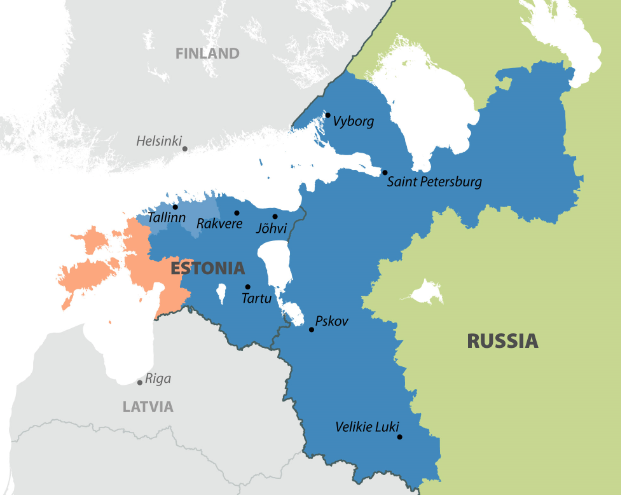 Территория Программы охватывает 174 945,8 км2, из которой 4 333,13 км2 приходится на прилегающие территории.  32 298 км2 площади являются территорией Эстонии и 142 647, 8 км2 - России.Основные территорииТерритория Программы включает в себя следующие регионы в соответствии с NUTS III (Номенклатурой территориальных единиц и Классификацией регионального уровня) как основные территории:Эстония: Кирдэ-Ээсти, Лыуна-Ээсти, Кеск-ЭэстиРоссия: Санкт-Петербург, Ленинградская и Псковская областиПрилегающие территорииТерритория Программы включает в себя регион Пыхья-Ээсти (Эстония, NUTS III) в качестве прилегающего региона (4 333, 13 км2).Регион Пыхья-Ээсти будет включён в качестве прилегающей территории для обеспечения преемственности существующих схем сотрудничества, разработанных в рамках предшествующих программ сотрудничества. Столица Эстонии – город Таллинн, расположен в регионе Пыхья-Ээсти. Таллинн - экономический, культурный и административный центр Эстонии, где сосредоточено много средних и малых предприятий (далее СМП) и государственных учреждений.Вследствие этого регион Пыхья-Ээсти, включающий в себя город Таллинн, является административным и экономическим центром Эстонии, а его сотрудничество с другими регионами в пределах и вне государственной границы имеет ключевое значение для развития всей территории Программы. Вовлечение региона Пыхья-Ээсти (включая Таллинн) вносит существенный вклад в достижение целей Программы и развитие основных территорий, благодаря своему экономическому, научному и административному потенциалу, а также технологиям, поскольку большинство национальных учреждений и экономических центров находится в Таллинне.Участие прилегающих регионов допускается лишь в рамках Приоритетного направления деятельности (далее ПНД) 1 (Развитие предпринимательства, малого и среднего бизнеса), ПНД 6 (Защита окружающей среды, смягчение влияния климатических изменений и адаптация к ним) и ПНД 10 (Улучшение управления границами и повышение безопасности границ, содействие мобильности и управлению миграцией).Участие учреждений Таллинна и Пыхъя-Ээсти  является значимым фактором влияния приграничного сотрудничества  на развитие приграничных территорий. Кроме того, Таллинн предлагает равное партнёрство городу Санкт-Петербургу, расположенному на основной территории Программы.Долгосрочное сотрудничество этих центров основано на действующем соглашении и сфокусировано на обмене опытом в различных сферах, таких как градостроительство и жилищный сектор, социальная и молодёжная политика, здравоохранение, образование, спорт, культура, экология и туризм. Расположенные в Москве государственные учреждения, имеющие юридическую монополию на деятельность, реализуемую в рамках ПНД 10 Программы, могут выступать в качестве бенефициаров. В соответствии с «особыми условиями географической приемлемости» Программного документа для поддержки ЕИС приграничного сотрудничества со стороны ЕС, территория Программы на российской стороне включает в себя Москву как крупный экономический, социальный и культурный центр для решения исключительно перечисленных ниже приоритетов Приоритетного направления деятельности 10 «Улучшение управления границами и повышение безопасности границ, содействие мобильности и управлению миграцией»:повышение пропускной способности существующих пограничных контрольно-пропускных пунктов путем развития инфраструктуры КПП и процедур управления границами;увеличение пропускной способности существующих пограничных контрольно-пропускных пунктов посредством улучшения приграничных дорожных трасс и вспомогательной инфраструктуры.Список приемлемых партнеров из Москвы ограничивается только государственными структурами, а именно: Министерство транспорта Российской Федерации;Федеральное государственное бюджетное учреждение «Дирекция по строительству и реконструкции объектов федеральных государственных органов».Эти организации владеют юридической монополией на действия, осуществляемые в рамках Приоритетного направления деятельности 10 Программы на её основной территории, с обязанностями по разработке и реализации государственной политики, правовому регулированию, управлению государственным имуществом и функцией федерального органа государственного контракта, предоставления государственных услуг в сфере обустройства пограничных пропускных пунктах Российской Федерации. Министерство Транспорта создает, развивает и поддерживает работу пограничных пунктов пропуска через государственную границу Российской Федерации и места ее пересечения. Участие этих организаций в мероприятиях Программы, направленных на развитие существующих пограничных пунктов пропуска, а также упрощение и модернизацию пограничных операций и процедур, является необходимым для достижения целей Программы.Участие данных учреждений должно принести дополнительную пользу основным регионам и внести серьёзный вклад в развитие приграничного сотрудничества, обеспечивая устойчивое достижение целей Программы.Участие прилегающих территорий Финляндии и ЛатвииПартнёры из Латвии и Финляндии могут принимать участие в Программе в случае выполнения следующих требований: партнёры должны представлять регионы, прилегающие к территории Программы, проекты должны отражать взаимные интересы, и партнёры из Латвии и Финляндии могут принести дополнительную пользу проектам, например, участие представителей Латвии на основе развития текущих схем трёхстороннего сотрудничества между южной частью Эстонии (Южная Эстония), Псковской областью (Россия) и регионом Видземе (Латвия), существовавших в рамках предшествующих программ сотрудничества, в особенности, таких как ЭстЛатРус.Участие Финляндии и Латвии должно быть определено и обосновано на уровне проекта. Вовлеченность данных сторон будет важным фактором достижения конкретных целей проекта на основной территории Программы и обеспечит устойчивость деятельности, осуществляемой на основной территории Программы.Конкретные положения, включая условия и ограничения в отношении участия прилегающих регионов  Финляндии и Латвии, будут определены в конкурсах заявок, акцентирующих внимание на общих для Программ ПНД,  открывающих возможности для двусторонних и трёхсторонних проектов.  В соответствии со Статьёй 39(2)(б) Регламента Комиссии (EС) № 897/2014 (Правила реализации), общий объем финансирования, выделенный в рамках Программы на мероприятия, проводимые за пределами территории Программы, не может превышать 10% от средств, предоставленных Союзом на уровне Программы. Перечень выделенных средств, мероприятий и условия финансирования будут описаны в Руководствах для заявителей.В случае необходимости, для соответствия требованиям Статьи 39.2 (с) Правил реализации, с полномочными  органами стран, где осуществляется деятельность, будут заключены необходимые соглашения.  СТРАТЕГИЯ ПРОГРАММЫСтратегические и тематические цели и приоритетыПриграничное сотрудничество (ПС) является неотъемлемой частью Европейской политики соседства (ЕПС) и сотрудничества ЕС-Россия. Оно призвано продвигать сотрудничество на границах стран Евросоюза и стран Европейского соседства  и Российской Федерации.Согласно требованиям Программного документа ЕС по поддержке, направленной на развитие ПС в рамках ЕИС (2014-2020), Программа призвана внести вклад в достижение следующих трех стратегических целей:А) Содействие социально-экономическому развитию регионов по обеим сторонам общих границ;В) Решение общих проблем в области экологии, общественного здоровья,  защиты и безопасности;С) Содействие созданию оптимальных условий и возможностей для мобильности физических лиц, товаров и капитала.Стратегические цели Программы согласуются с целями стратегии национального развития  Эстонии на 2014-2020 гг.,  таких как: а) национальная конкурентоспособность на основе региональных особенностей и преимуществ во всех областях; б) создание существенных преимуществ для обеспечения высокого качества жизни (работа, услуги, разнообразные возможности для деятельности) во всех регионах.Стратегические цели также основаны на руководствах к действию, отраженных в Концепции ПС Российской Федерации. Данные руководства обусловливают  следующие действия: а) приграничное торговое сотрудничество; б) сотрудничество в инвестиционных проектах; в) сотрудничество в транспортной сфере, логистике и коммуникации; г) сотрудничество в области устойчивого использования природных ресурсов и охраны окружающей среды; д) сотрудничество в правоохранительной сфере; е) сотрудничество в вопросе регулирования миграции и рынка труда; ж) сотрудничество в научной и исследовательской деятельности и человеческих контактах.Стратегические цели ПС поддерживаются действиями, которые включены в  четыре «Приоритетных направления деятельности»,  основанные на  социально-экономическом и экологическом анализе территории Программы, тематических семинарах, и вкладе со стороны потенциальных бенефициаров: Приоритетные направления деятельности в свою очередь призваны поддерживать конкретные сферы в рамках каждой стратегической цели в соответствии с  информацией, приведённой ниже:  Обоснование выбранной стратегииВыбранная стратегия основана на полученных выводах регионального анализа и вкладе региональных тематических семинаров, проведенных во время подготовки Программы. Логика развития Программы строится на опыте реализации предыдущей Программы трехстороннего приграничного сотрудничества ЭстЛатРус.Социально-экономический и экологический анализ территории ПрограммыПоследующий анализ социально-экономической и экологической ситуации на территории Программы отражает ее общие демографические, социально-экономические и экологические тенденции развития с учетом сильных и слабых сторон и выявления среднесрочных потребностей в рамках приоритетных направлений деятельности, поддерживаемых Программой.Общие демографические тенденцииОбщее число жителей на территории Программы составляет 8 699.8 тысяч человек, 58.9% из них проживают в Санкт-Петербурге. Население по регионам (тысяч человек):Кеск-Ээсти: 125.3 (2014)Кирдэ-Ээсти: 149.2 (2014)Лыуна-Ээсти: 320.3 (2014)Пыхья-Ээсти: 552.6, включая Таллинн 392, 3 (2014)Псковская область: 656.6 (2014)Ленинградская область: 1 763.9 (2014) Санкт-Петербург: 5 131.9 (2014)На 1 января 2014г. общая численность населения Эстонии составила 1 315 819 человек. За последние десять лет население Эстонии сократилось вследствие естественной убыли и миграции. Согласно прогнозам, в следующие десятилетия в Эстонии будет велика вероятность дальнейшего снижения численности населения, и к 2040 году общая цифра составит 1 195 000 человек. Однако одновременно с данным процессом крупные города и их пригороды будут привлекать большее количество жителей. Более того прогнозируется, что территории Программы, такие как Кирдэ-Ээсти и Лыуна-Ээсти будут испытывать серьезную убыль населения, главным образом вследствие внутренней миграции.За последнее десятилетие наблюдался  стабильный рост численности населения Санкт-Петербурга и Ленинградской области, в то время как численность населения Псковской области снижалась. В соответствии с прогнозом, сделанным Государственным комитетом по статистике в 2013, к 2031г. в Санкт-Петербурге произойдет резкое увеличение численности населения (более 20%), в Ленинградской области наметится небольшой ее рост (между 1 и 10%), а демографическая ситуация Псковской области будет характеризоваться сокращением численности населения (снижение более 20%).С 2008 года в Санкт-Петербурге наблюдалась тенденция к увеличению численности населения, по большей части вызванная притоком мигрантов, чье количество преобладало над цифрами естественной убыли населения. Начиная с 2012 года, рост населения стал происходить не только за счет миграционных притоков, но также и за счет естественного прироста. Однако в демографической ситуации города преобладают такие негативные тенденции, как низкий уровень рождаемости, не обеспечивающий положительное воспроизводство населения, а также старение населения.Несмотря на то, что за последнее десятилетие в Ленинградской и Псковской областях наблюдалось замедление темпов снижения численности населения, показатели естественного прироста все еще имеют отрицательные значения. Население Ленинградской области растет в основном благодаря увеличению количества прибывающих мигрантов.Плотность населения и урбанизацияВ Эстонии Территория Программы охватывает крупные урбанистические центры, промышленный северо-восток и малонаселенные сельские районы.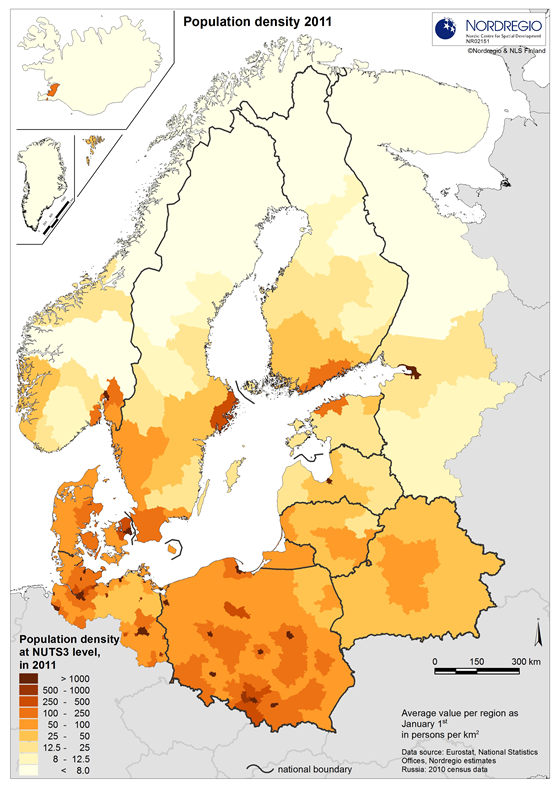 Источник: NordregioДля Эстонии характерны общая низкая плотность населения и высокая степень урбанизации – 70% населения проживает в городах. Крупные урбанистические центры и окружающие их пригороды испытывают прирост населения, в то время как сельские территории и более мелкие города продолжают терять население. Согласно статистике, большинство населения сосредоточено в Таллинне, Тарту и Нарве.В Псковской и Ленинградской областях процент городского населения находится на уровне 70,3% и 65,2% соответственно.Низкая плотность населения может оказывать непосредственное влияние на развитие территории Программы, к примеру, в случае рассмотрения потребности в квалифицированной рабочей силе для различных бизнесов, либо количество лиц, открывающих СМП на местном уровне. Демографическая структура населенияВ большинстве районов территории Программы демографическая ситуация характеризуется низким уровнем рождаемости и старением населения. Начиная с 2006 года продолжительность жизни на территории сотрудничества выросла, составив приблизительно 65 лет  для мужчин и  76 лет для женщин, но на территории России  и Эстонии ситуация сильно отличается от региона к региону.В сельских областях более высока доля пожилого населения, в то время как крупные города, в особенности те, в которых находятся университеты и современные технологичные промышленные предприятия, привлекают больше молодых жителей. Часть территории Программы в Эстонии, а именно северо-восточная область и Таллинн, имеет значительную долю русскоязычного населения. В Эстонии на долю русскоязычного населения в среднем приходится 28%, в уезде Ида-Вирумаа, в особенности в таких городах, как Нарва, Силламяэ, Кохтла-Ярве, также высока доля русскоязычного населения.За последние годы основной положительной тенденцией в демографической ситуации Санкт-Петербурга было стабильное увеличение уровня рождаемости: от 8.4 на 1000 человек в 2005 г. до 12.6 в 2013 г., что демонстрирует увеличение в 1,5 раза.В Эстонии высокий уровень смертности среди мужчин работоспособного возраста ведет к снижению продолжительности жизни мужчин, а большая разница в продолжительности жизни мужчин и женщин приводит к крупным диспропорциям в гендерной структуре населения. Доля населения рабочего возраста в Эстонии составляет 47%. Устойчивой тенденцией является существенное преобладание количества женщин над количеством мужчин: 357.6 тысяч против 303.9 тысяч человек (54% и 46% соответственно). Таким образом, на долю 1 177 женщин приходится 1 000 мужчин (эта разница еще более значительна в городах – 1 210 женщин, но менее значительна в сельских областях - 1 102 женщин). Разница в количестве мужчин и женщин наиболее высока среди жителей старше 70 лет, и приближается к трем четвертям (73.3%).Доля населения рабочего возраста в Эстонии имеет негативную тенденцию на территории Программы. Численность населения рабочего возраста сократилась в период с 2009 г. по 2012 г. на 26 900 человек (с 408 000 до 381 100 человек), в начале 2013 г. ее доля составляла 57.6% от общей численности населения. В то же время, в 2009-2012 гг. доля пожилого населения увеличилась на 4 400 человек,  достигнув в целом 181 800.МиграцияВ Эстонии, начиная с 2001 года, отмечались негативные тенденции в форме миграционного оттока.  Уровень миграционного прироста в 2012 году резко снизился. В 2009 году количество эмигрантов превышало количество иммигрантов лишь на 800 человек, в то время как в 2012 году разница составила уже более 6 500 человек. В  2012 году уровень внутренней миграции в пределах Эстонии составлял 36 000 человек. Основное направление во внутренней миграции прослеживается на территории прилегающего программного региона Пыхья-Ээсти, Таллинна и пригородных муниципалитетов, расположенных вокруг других крупных городов.В 2012 и 2013 годах во внешней миграции наблюдалось увеличение как иммиграционных, так и эмиграционных потоков. В 2012 году более 4 000 человек иммигрировали в Эстонию, и почти 11 000 человек эмигрировали из Эстонии, а в 2013 году соответствующие цифры составили 4 098 и 6 740. Большинство иммигрантов фактически являются репатриантами из Финляндии. Статистический прогноз для Эстонии предусматривает дальнейшее развитие негативной тенденции в сокращении численности населения, в особенности в сельских областях и на периферии. К 2040 году в Кирдэ-Ээсти численность населения обещает сократиться на 25%. Еще более резкое снижение прогнозируется на программной территории Лыуна-Ээсти, до 27%. Лишь в Тартуском уезде, находящемся на территории Программы, прогнозируется рост численности населения в следующие десятилетия.В 2013 году на программной территории Российской Федерации миграционные процессы вылились в увеличение численности населения, со значительной прибавкой +100 000 человек в Санкт-Петербург. В Ленинградской и Псковской областях также наблюдалась позитивная тенденция к увеличению  + 272 000 человек и + 238 человек в 2012 году и + 226 000 и + 68 в 2013 году соответственно.Согласно официальным данным, миграция в Санкт-Петербурге и Ленинградской области носит в основном внутренний характер (на долю внешней миграции приходится менее 10% в Санкт-Петербурге, а  в начале 2014 года в Ленинградской области отмечались негативные цифры). В России существует общая тенденция к внутренней миграции населения на запад – «западный поток». В 2011-2012 годах в  Псковской области, благодаря внешней миграции, была отмечена позитивная миграционная тенденция. ОбразованиеНегативные демографические тенденции на территории Программы создают потребность в более образованных и гибких рабочих кадрах.Территория Программы открывает широкий круг возможностей для получения высшего образования. В Эстонии находятся 6 государственных университетов, 1 частный университет, 8 государственных и 8 частных высших профессиональных образовательных учреждений, а также 2 государственных профессиональных образовательных учреждения. На территории действия Программы в городе Тарту располагается старейший университет, а также Эстонский университет естественных наук. Более того, в Тартуском уезде функционируют 4 государственных и 1 частное учреждение высшего профессионального образования. В Таллинне действуют 4 государственных университета, 1 частный университет, 3 государственных, 7 частных высших профессиональных учреждений и 1 государственное профессиональное образовательное учреждение. Агентство Quacquarelli Symonds (QS)  в своем рейтинге Университетов развивающихся стран Европы и Центральной Азии (РЕЦА), впервые опубликованном в декабре 2014 года, ставит Тартуский университет на 5-е место, а Таллиннский технологический университет на 26-е место среди 368 образовательных учреждений. Тартуский университет особенно отличился в первой и последней категориях, набрав 95.4 баллов по шкале академической репутации и 99.9 баллов по шкале сетевого влияния. Таллиннский технологический университет (TTУ) набрал лучшие баллы в отношении репутации работодателя (87.1) и количества научных трудов на факультете (85.1).Два университета, располагающиеся на российской территории Программы, упоминаются в обзоре Международного агентства университетских рейтингов КРС за 2014/15 гг.: Санкт Петербургский государственный университет занимает позицию 233 (рейтинг - 66.9) и Санкт-Петербургский Государственный политехнический университет занимает позиции 481 – 490. Еще одним высшим учебным заведением с высоким рейтингом является Псковский университет. Уровень образования эстонских граждан очень высок, а доля лиц, получающих высшее образование, увеличивается. Принятие принципа «обучение на протяжении всей жизни» осуществляется на основе участия в различных профессиональных курсах, которое неуклонно растет, хотя и недостаточно быстрыми темпами. Согласно Исследованию трудовых ресурсов в Эстонии, 31 500 человек в возрасте 25‒64 лет посещали четырехнедельные курсы до начала исследования  2013 года; в 2010 году их число составило 24 000.В сравнении с предыдущим академическим годом, доля студентов, получающих среднее и высшее профессиональное образование, упала почти на 5 000 человек за 2013/2014 академический год. Количество зачисленных студентов также снизилось. В 2010/2011 академическом году в Эстонии было в общей сложности 43 профессионально-технических образовательных учреждения, 3 из которых находились в ведении муниципалитетов и 10 принадлежали частному сектору. Кроме того, существовало 8 учреждений высшего прикладного образования, предлагающих учебную программу  в сфере профессионального образования.За 2013/2014 учебный год прием в учреждения профессионального образования сократился. 11 325 человек поступили в профессионально-технические училища. За последние годы общие показатели зачисления в профессионально-технические учреждения неуклонно сокращались, в особенности показатели количества учащихся в средних профессиональных училищах. В секторе профессионального образования основной проблемой является большое количество выбывших из учебного процесса. В сравнении с 2012/2013 академическим годом количество исключенных учащихся оставалось стабильным, но показатель, тем не менее, еще достаточно высок – более 6 200 человек.Начиная с 2005 года на российской территории Программы снизилось количество высших и средних профессиональных образовательных учреждений (в Санкт-Петербурге – с 87 до 77; в Ленинградской области – с 4 до 1 (исключая филиалы университетов); в Псковской области  – с 5 до 4 (исключая филиалы университетов).  В абсолютных цифрах на территории Программы количество студентов также сократилось (приблизительно на 90 тысяч человек, в Санкт-Петербурге цифра снижения равна 77 000 человек). Однако, по сравнению с 2005 годом количество студентов, выпущенных в 2013 году с дипломами бакалавра / магистра / специалиста, увеличилось: в Санкт-Петербурге – с 73 900 человек до 80 600, в Ленинградской области  – с 1 800 до 2 100, в Псковской области – с 3 600 до 
4 300 человек. Помимо университетов и прочих учреждений высшего образования, существует ряд многочисленных государственных научных институтов и организаций, академических центров и филиалов высших учебных заведений, а также частных высших образовательных учреждениях, расположенных на территории сотрудничества, что способствует созданию крепкого научно-исследовательского потенциала. Согласно результатам Всероссийской переписи населения за  2002 и 2010 годы, происходил рост уровня образования людей на российской территории Программы. Так, в сравнении с 2002 годом, в 2010 году наблюдается более многочисленная категория людей, получивших профессиональное образование (высшее или профессионально-техническое образование). В  2010 году в регионах территории Программы 27,94% населения имело высшее и среднее специальное образование, 34,66% имеют профессионально-техническое образование. В 2002-2010 годах доля граждан, имеющих высшее и среднее профессиональное образование, выросла во всех трех регионах территории Программы: на 7% в Санкт-Петербурге, на 6% в Ленинградской и Псковской областях. Наряду с этим доля тех, кто начал, но не завершил учебу в сфере высшего образования, тоже росла (приблизительно на 1-1,5%) на территории Программы.  Число жителей, не имеющих профессионального образования, но закончивших среднюю школу, увеличилось. Доля жителей, имеющих общее среднее образование, начальное образование или не имеющих начального образования, существенно сократилась.Территории России и Эстонии, находящиеся в  зоне действия Программы, имеют разветвленную сеть профессиональных образовательных центров, предоставляющих широкие возможности по приобретению различных навыков.Несмотря на данный факт, предоставляемые профессиональные образовательные курсы зачастую не отвечают потребностям рынка, особенно потребностям, непосредственно приграничных территорий России и Эстонии (язык, организация и управление малым бизнесом и т. д.). Существует четкая необходимость не только в объединении сети профессионального образования, но и в организации различных курсов повышения квалификации в целях удовлетворения  потребностей рынка труда. Несмотря на тот факт, что в течение нескольких предыдущих лет такая связь укрепилась, проблема безработицы остается в связи с отсутствием необходимой квалификации, что особенно характерно для сельских регионов. Другая проблема касается узкой специализации, получаемой в течение образовательного процесса, при подготовке специалистов для работы в специфических сферах. Это делает невозможным переориентацию молодых профессионалов в постоянно меняющейся экономической среде, вызывает сложности в коммуникации, не дает университетским выпускникам гибко реагировать на меняющиеся потребности экономического окружения. Рынок трудаВ 2013 году в Эстонии процент занятости среди мужчин в возрастной группе 20–64 лет составлял 76,2%, а для женщин – 70%. Уровень занятости главным образом увеличился благодаря сокращающемуся количеству неработающих  пенсионеров и учащихся. Количество студентов сократилось, поскольку сокращается количество молодых людей студенческого возраста. Также в сфере занятости открывается больше возможностей для студентов, желающих совместить учебу и работу, и лиц пенсионного возраста, желающих продолжать трудиться, либо найти новое место работы, поскольку происходит восстановление экономики. Согласно данным Эстонского государственного статистического агентства «Статистикс Эстония», в третьем квартале 2014 года количество безработных составило 51 000 и уровень безработицы был равен 7,5%. Наблюдалось небольшое увеличение числа занятых, но общие изменения в уровне безработицы и занятости были незначительными.Число лиц, не имеющих работы длительное время (т. е. людей, ищущих работу в течение одного года и дольше) оставалось стабильным на протяжении последних пяти кварталов и составило 22 000 в третьем квартале. В третьем квартале уровень длительной безработицы составил 3.3% .В третьем квартале доля безработных среди молодежи в возрасте 15–24 лет составила 13.4%. На территории Программы в Эстонии  среди зарегистрированных безработных  42% лиц не имели никакого специального профессионального образования, при этом  7,8% зарегистрированных безработных представляли производственный и перерабатывающий сектор, где был отмечен самый высокий уровень зарегистрированной безработицы, 5,1%  составляли специалисты сферы архитектуры и строительства.На территории Программы в Российской Федерации ситуация с безработицей существенно различается между Санкт-Петербургом и Ленинградской областью с одной стороны, и Псковской областью с другой стороны.За последние годы в Санкт-Петербурге уровень безработицы постепенно снижался  с 2,65% в 2010 г. до 1,14% в 2012 г. Город занимал второе место среди регионов с самым низким уровнем безработицы. В 2013 году уровень безработицы в данном регионе составил 1.5%.В Ленинградской области уровень безработицы в 2010 – 2012 годах снизился с 5,18% до 3,25%. В 2012 году Ленинградская область была  4-м регионом России, имеющим самый низкий уровень безработицы. С 2013 года уровень безработицы в данном регионе вырос до 4,3% в 2013 г., и до 4,5% в  2014 году.За последние годы ситуация на рынке в Санкт-Петербурге и Ленинградской области серьезно изменилась благодаря промышленному и экономическому развитию региона. Однако уровень занятости в регионе не имеет однородной картины, и северо-восточные менее развитые экономически территории характеризуются более высокой степенью безработицы.Псковская область находится на 53-м месте в России в отношении уровня безработицы, которая составляла 6,63% в 2012 году (в 2010 г. – 9,53%), в то время как средний показатель по стране составлял 5,46%. В 2013 году уровень безработицы в регионе составил  7%.Проблема безработицы сочетается с возрастающей нехваткой рабочих рук вследствие миграции рабочей силы, особенно среди молодого поколения, покидающего сельские территории и прибывающего в городские центры, такие как Санкт-Петербург. Оставшаяся часть кадров часто не имеет навыков, отвечающих рыночным потребностям своих регионов.Вызовы и возможностиСтарение населения;Снижение численности населения на российской и эстонской территориях Программы, в сельских регионах и на периферии, а также в промышленных зонах Кирда-Ээсти;Сокращение количества налогоплательщиков, обеспечивающих устойчивость социальной сферы;Трудности в предоставлении общественных услуг в малонаселенных зонах и областях, испытывающих снижение численности населения;Большое количество университетов высокого уровня, расположенных на территории Программы;Относительно низкий уровень высшего и среднего профессионального образования на территориях, находящихся вне урбанистических центров;Несоответствие квалификаций, требуемых на рынке труда, и возможностей профессионального образования;Нехватка квалифицированных кадров.Все программные мероприятия, поддерживаемые в рамках различных приоритетов, будут ориентироваться на экономическое и социальное развитие в регионах по обе стороны общих границ с целью повышения их привлекательности и столкнутся с вызовами и возможностями, представленными выше.Развитие предпринимательства, малого и среднего бизнесаПриграничные регионы несут в себе уникальные возможности для международных компаний и средних и малых предприятий (СМП) с точки зрения использования преимуществ, существующих по обе стороны границы. В области развития бизнеса и СМП значимость ПС для России и Эстонии заключается в решении общих задач, стоящих перед бизнесом, оперирующим на приграничных территориях, там, где меры, предпринятые на национальном уровне оказались неэффективными, а предшествующий опыт реализации Программ ПС доказал свою успешность.Административный и деловой центр Эстонии с более высокой концентрацией экономической активности находится в Пыхья-Ээсти (уезд, окружающий национальную столицу Таллинн). Сюда можно добавить Тартумаа (уезд, окружающий главный университетский город Тарту) и Ида-Вирумаа (основная промышленная область). К тому же, СМП по большей части функционируют на данных территориях, несмотря на то, что большинство из приблизительно двухсот крупных предприятий также располагаются в трех перечисленных  уездах.Структура региональной экономикиБолее 71% валового внутреннего продукта Эстонии (ВВП) создаётся сектором услуг, на долю промышленного сектора приходится 25%, а добывающая промышленность (включая сельское хозяйство) создает 4% валового дохода.Важными секторами экономики Эстонии являются: перерабатывающая промышленность (приблизительно 14,5% всей продукции), транспорт, складское хозяйство, коммуникации (10%), торговля (13,5%) и недвижимость, аренда, а также бизнес-услуги (21%). На долю сельского хозяйства и лесопромышленного комплекса приходится  2,2% всей продукции, строительства - приблизительно 7%, а управления, образования и здравоохранения – более 17%. Доля административного управления, образования и здравоохранения росла в течение экономически сложного периода, поскольку данные секторы обязаны функционировать, несмотря на кризис.Сектор СМП создает крупнейший объем валового регионального продукта (ВРП) в большинстве регионов территории Программы. Наиболее значимыми отраслями сектора услуг являются туризм и торговля, коммуникации и транспорт. При этом в сельских областях сельскому хозяйству  все еще отводится значительная роль в рамках  трех  основных видов экономической деятельности. Начиная с 2006 года ВВП России при текущих ценах более чем удвоился, и в 2013 году составил 66 755.3 млрд рублей. Средний показатель ВВП на душу населения в России в 2012 году был равен 348 600. рублям, что равно приблизительно 8 700 евро в 2012 году (год наибольшего укрепления рубля за период 2011-2015 гг.). Согласно данным за 2012 год в различных регионах российской территории Программы ВРП на душу населения существенно варьировался от 459 300 рублей /11 500 евро (132% от среднего показателя по стране) в Санкт-Петербурге и 386 700 рублей/9 700 евро (111% от среднего показателя по стране) в Ленинградской области, до 162 800 рублей/4 070 евро (46,7% от среднего показателя по стране) в Псковской области.Данный показатель, также как и все прочие, демонстрирует значительные региональные различия в уровне жизни  граждан трех регионов российской территории Программы: в 2013 году в Санкт-Петербурге среднемесячный доход жителей был в 1,6 раз выше, чем у жителей Ленинградской области, и в 1,8 раз выше по сравнению с уровнем доходов жителей Псковской области. Среднемесячная заработная плата в Санкт-Петербурге в  1,3 и 1,9 раза превысил среднемесячную заработную плату в Ленинградской и Псковской областях соответственно.Сектор услуг генерирует крупнейшую долю ВРП в Санкт-Петербурге и Псковской области, в то время как в Ленинградской области половина ВРП создается вторичным сектором, в основном за счет строительной деятельности.  Наиболее значимые виды деятельности в сфере услуг - это торговля, коммуникации и транспорт. В Псковской и Ленинградской областях сельское хозяйство отвечает за небольшую долю ВРП, а ведущая роль в нем принадлежит скотоводству и растениеводству. В производственной сфере, которая по сравнению с 2006 годом демонстрирует постепенный рост за 2011год, самыми значимыми видами деятельности являются лесная и деревообрабатывающая промышленность, пищевая промышленность, производство напитков, химическая промышленность, производство оборудования для химической и текстильной отраслей, оборудование для торфодобычи, электроника. Кроме того, на российской территории Программы располагаются важные промышленные предприятия, специализирующиеся в машиностроении, металлообработке и электроэнергетике (Псковская область является крупнейшим производителем маломощных электромоторов в России). Санкт-Петербург и Ленинградская область имеют диверсифицированную экономику, здесь развиваются судостроение, машиностроение, металлургия, химическая и топливная промышленность, целлюлозно-бумажная промышленность, полиграфия, и т. д.ТорговляСфера экспорта товаров и услуг в Эстонии составляет 80% общего объема ВВП, на экспорт услуг в данном объеме приходится приблизительно одна треть. Основные экспортные услуги, приносящие доход эстонским предприятиям -  это услуги, связанные с транспортом, а также доходы от туризма. Более двух третей промышленной продукции Эстонии производится в экспортных целях. В 2012 году  73% общего объема торговли Эстонии выпадало на долю торговли со странами Европейского Союза. Ключевые торговые партнеры Эстонии – это соседние страны, такие как Финляндия, Швеция, Россия и Латвия.В 2012 году стоимость товаров, экспортируемых из Эстонии в 27 стран Европейского Союза, равнялась 8,3 миллиардам евро, что составило 66% от общего объема экспорта Эстонии. В то время как СМП в целом не демонстрируют высокого интереса к экспортной деятельности, благодаря их большой доле в секторе активного бизнеса и глубокому  проникновению на местный рынок. Однако 75% экспортной продукции создается в сегменте СМП. На территории Программы, в Кирда-Ээсти, лишь 9% всего экспорта выпадает на долю СМП, а 80% из них никогда не участвовали в экспорте товаров или услуг.В  2014 году основными странами-получателями экспортной продукции, были Швеция  (18% от общего экспорта Эстонии), Финляндия (15%) и Латвия (11%). Электрооборудование, древесина и деревянная продукция главным образом экспортировались в Швецию, электрооборудование, металлы и металлопродукция – в Финляндию, а сельскохозяйственная продукция, пищевые и минерально-сырьевые продукты – в Латвию. При этом был зарегистрирован сильнейший спад экспорта в Россию  (снижение на 216 миллионов евро), Финляндию (снижение на 138 миллионов евро) и Литву (снижение на 81 миллион евро). Учитывая важность российского рынка и недавний спад экспортного объема в Россию в период с 2012 по 2014 гг., необходимо предпринять дальнейшие усилия по стимулированию развития СМП и содействовать их деловому развитию и сотрудничеству на приграничных территориях.В России на СМП приходится лишь 1,1% от общего экспорта страны. Таким образом, СМП не играют важной роли в международной торговой деятельности России. Основные трудности, с которыми сталкиваются СМП – это низкий уровень доступности информации и нехватка финансовых ресурсов.Санкт-Петербург выступает в роли ведущего экспортера среди российских регионов территории Программы, несмотря на тот факт, что в 2009-2010 годах его экспортный объем резко сократился, но в течение последних лет город практически достиг показателей уровня 2008 года. Объем экспорта Ленинградской и Псковской областей, несмотря на его меньшую долю по сравнению с Петербургом, за последние годы также испытывал рост. Основная доля импорта также принадлежит Санкт-Петербургу, и до 2013 года в данном сегменте наблюдался рост. В Санкт-Петербурге и Псковской области импорт существенно превышает экспорт, при этом международный торговый баланс Ленинградской области является положительным, испытывая тенденцию к росту.В 2013 году в экспортной структуре Санкт-Петербурга и Ленинградской области крупнейшая доля принадлежала минерально-сырьевым ресурсам: 65% и 82,8% соответственно. В Санкт-Петербурге машиностроение и оборудование занимают второе место по экспорту, на их долю приходится 11%. В  2013 году для Санкт-Петербурга основными экспортными рынками были Нидерланды (10.6%), Финляндия (9.2%), Республика Чехия (7.6%), Латвия (7.4%), Эстония (7.3%), страны СНГ (6.1%). Основными поставщиками импортных товаров были Китай (20.7%), Германия (8.8%), Южная Корея (6.2%), Япония (5.6%), Финляндия (5.2%), страны СНГ (1.7%).В 2013 году для Ленинградской области основными экспортными рынками были Нидерланды (34.5%), Швейцария (25.6%), Великобритания (14.9%), Финляндия (4.3%), Швеция (1.5%). Данный регион по большей части осуществлял импорт из Германии (17.2%), Китая (7.9%), Финляндии (7.7%), Бразилии (6.9%), Франции (5.9%), Италии (5.5%), стран СНГ (0.7%).В  2013 году также как и в предыдущие годы, Псковская область в основном осуществляла экспорт в страны СНГ (38.9%), Эстонию (25%), Латвию (18%), а импорт осуществлялся из Китая (16.5%), Германии (14.1%), Латвии (11.7%), Италии (8%).Деятельность СМП на территории ПрограммыВ 2012 году в структуре СМП Эстонии подавляющее большинство предприятий  (87%) составляли микро-предприятия, на которых количество занятых было менее 10 человек. В Эстонии работают  5 652 малых предприятия, представляя 10.7% всего сектора. Около 2.1% всех предприятий (1 122) являются средними предприятиями.В 2013 году доля СМП в Эстонии оставалась на высоком уровне в размере 98% от общего числа предприятий. 52% всех СМП находились в Пыхья-Ээсти и приблизительно 41% в Таллинне (40 932 СМП), 22% (более 20 000) СМП располагаются в Лыуна-Ээсти,  8%  в Кеск-Ээсти, и 6% в Кирда-Ээсти (менее 5 000). Показатели приграничных территорий Кирда-Ээсти значительно отстают от среднего показателя по стране. Общая тенденция на российской территории Программы заключается в увеличении количества СМП и росте показателей их активности.На российской территории Программы ситуация существенно отличается от региона к региону. Санкт-Петербург занимает первое место среди всех регионов России по количеству малых предприятий на 100 000 человек. На начало 2013 года в городе существует более 368 000 СМП, включая 247 000 микро, 18 000 малых, 535 средних предприятий и 103 000 индивидуальных предпринимателей, что приблизительно составляет 72 СМП на 1000 человек. Ситуация существенно отличается в Ленинградской и Псковской областях. Согласно данным 2012 года, количество СМП в Ленинградской и Псковской областях составляет 62 900 и 25 000 соответственно. Плотность СМП на 1000 человек в данных двух регионах равна 36 и 38 соответственно.Развитие предпринимательства и нового бизнесаБольшая  доля СМП в секторе бизнеса по обеим сторонам границы, способность и желание открывать и управлять подобными предприятиями – все это важные факторы устойчивого развития и роста региональных экономик. В  приграничных регионах Эстонии низкая инициатива объясняется нехваткой информации и мер по поддержке начинающего бизнеса, отсутствием доступа к информации в отношении новых рынков, нехваткой квалифицированных рабочих в сельских областях, и как следствие  - низкий предпринимательский дух. Проблемы, с которыми сталкиваются СМП, отличаются от региона к региону.На Российской территории Программы информированность СМП об экспортных возможностях и нехватка финансовых ресурсов для рыночного развития являются преобладающими проблемами.  В силу преобладания экспорта минерального сырья на национальном экспортном рынке, лишь 1.1% экспорта страны осуществляется благодаря  деятельности СМП.Структуры поддержки бизнесаВ Эстонии система поддержки бизнеса в основном находится в ведении соответствующего министерства. Система поддержки бизнеса также включает ряд фондов, некоммерческих государственных и частных институтов, которые напрямую или косвенно оказывают поддержку развитию предпринимательства и интернационализации предприятий. Учреждение, относящееся к контексту текущей Программы - это  Enterprise Estonia:Министерство экономики координирует работу Enterprise Estonia - один из крупнейших институтов в национальной системе поддержки предпринимательства, обеспечивающий финансирование, консультации, партнерские возможности, обучение для предпринимателей, представителей исследовательских институтов, государственного сектора и сектора некоммерческих  услуг;В добавление к  Enterprise Estonia, дальнейшая общенациональная поддержка бизнес структур нацелена на конкретные области развития, такие как: энергосбережение (Kredex) и защита окружающей среды (KIK). Центры регионального развития и центры развития туризма расположены в регионах по всей Эстонии. В России существуют различные институты поддержки бизнеса/инструменты федерального и регионального уровней:Согласно Федеральному Закону от 24.07.2007 N 209-FZ «О развитии малых и средних предприятий в Российской Федерации», Департамент развития малых и средних предприятий и конкуренции при Министерстве экономического развития Российской Федерации готовит предложения для осуществления государственной политики и законодательного регулирования в следующих сферах: развитие средних и малых предприятий, конкуренция на внутренних рынках; осуществляет деятельность по распределению и обеспечению субсидий, предоставляемых из федерального бюджета Российской Федерации для поддержки малого и среднего бизнеса на региональном уровне;Регионы на российской части территории Программы обладают ключевыми институтами поддержки  СМП: государственные и частные предприятия, ассоциации, палаты торговли и промышленности, НПО и др. Они координируются региональными администрациями: в Санкт-Петербурге - Комитетом по развитию предпринимательства и потребительского рынка, в Ленинградской области - Комитетом по развитию малого, среднего бизнеса и потребительского рынка Ленинградской области, в Псковской области - Государственный комитетом по экономическому развитию и инвестиционной политике.Несмотря на большое количество различных мер поддержки бизнеса, предприятия в зоне Программы имеют недостаточные стимулы, для того, чтобы расти дальше или осваивать зарубежные рынки, и, согласно статистическим данным,  открытие собственного бизнеса местными жителями маловероятно. Для того, чтобы вдохновлять предпринимателей и передавать им технические знания и опыт, а также оказывать прямую поддержку деловому развитию, на территории Программы была создана разветвленная инфраструктура поддержки бизнеса (бизнес инкубаторы, инновационные инкубаторы, бизнес парки, промышленные парки, технологические центры и т.д.),  но в силу нехватки финансирования на российской территории в Псковской области инфраструктура оказалась менее развитой. Планируется укрепление потенциала уже существующей инфраструктуры делового развития, а также инструментов дальнейшего совершенствования системы предпринимательства на территории Программы, как на основе обмена опытом приграничного сотрудничества, так и обмена передовыми практиками, созданными в  Санкт-Петербурге в данной сфере.ТуризмТуризм является значимым сектором на территории Программы, который обеспечивает возможности для развития бизнеса  и рабочие места, и может служить основой приграничного сотрудничества. Территория Программы характеризуется богатыми и разнообразными культурными традициями, имея развитую инфраструктуру и рекреационные ресурсы в приграничных регионах, где проживают многообразные этнические группы (такие как старообрядцы, Сету и Выру и т.д.). Использование культурного наследия в бизнесе и туризме вносит дополнительный вклад в жизнедеятельность на территории Программы, делая ее привлекательной для бизнеса и туристов. Более того, туристическая отрасль несет в себе высокий потенциал для обеспечения занятости населения.В 2013 году в Эстонии в различных центрах размещения остановилось 1.94 миллионов иностранных туристов.В 2013 году рост въездного туризма был достигнут благодаря соседям (Финляндия, Россия, Латвия, Литва, а также Польша). В 2012 году доля российских туристов, приезжающих с ночевкой, продолжала расти и составила 15.5% от всех иностранных туристов, приезжающих с ночевкой; в 2013 году данная цифра увеличилась до 17.4%. Доля туристов из Германии, приезжающих с ночевкой, несколько сократилась (с 6% до 5.4%). Рыночная доля Швеции и Латвии оставалась приблизительно на уровне 2012 года (обе страны составили 4% в секторе всех зарубежных поездок с ночевкой).Региональное распределение среди всех зарубежных поездок с ночевкой несколько видоизменилось: доля Таллинна в качестве направления несколько сократилась в течение последних двух лет (в 2011 г. на долю Таллинна приходилось 67% зарубежных поездок с ночевкой; в 2012 г. – 65% и в 2013 г. – 64%). Данный факт объясняется изменениями со стороны направляющих рынков:  рыночная доля соседних рынков увеличилась (туристы из данных территорий более склонны посещать другие направления, находящиеся вне города Таллинн) ввиду того, что  доля некоторых более отдаленных западных и южных европейских направлений сократилась (они предпочитают оставаться в Таллинне). Доля Пярну оставалась неизменной (12%). Благодаря увеличению туристов из России, Латвии и Финляндии доля Тарту продолжала расти (с 3.6% в 2011г. до 4.6% в 2013 г.). Тенденция роста наблюдалась в уезде Ида-Выру на северо-востоке Эстонии, в основном благодаря росту числа туристов из России, а начиная с  2013 года – росту числа туристов из Финляндии. Из 1.94 миллионов иностранных туристов, останавливающихся на ночевку в различных центрах размещения, 1.4 миллионов приходилось на туристов, находящихся в отпуске. Количество иностранных посетителей, приезжающих в деловые командировки, составило 792 297 (увеличение на 4.7%). Остальные категории туристов, приезжающих с ночевкой, составили 524 732 (увеличение на 10%).В 2013 году статистика туризма для регионов России показывает следующую картину: 6,2 миллиона туристов посетили Санкт-Петербург, 1,9 миллионов туристов –  Ленинградскую область и более 320 000 туристов Псковскую область. За последние годы во всех трех регионах территории Программы прослеживалась тенденция к росту въездного туризма.В пригородах Санкт-Петербурга в уникальных природных ландшафтах располагаются многочисленные современные многофункциональные комплексы, обеспечивающие круглогодичное лечение и отдых. Умеренный морской климат, песчаные дюны и оборудованные пляжи, сосновые и еловые леса, живописные озера и акватория Финского залива, воздух, насыщенный ионами брома и йода, минеральные воды и лечебные грязи, делают эту территорию привлекательной для отдыха и лечения. В городе располагаются более 600 отелей (включая около 450 мини-отелей), имеющих более 20 000 номеров, что в два раза превосходит цифру за 2007 год. Однако ввиду увеличения числа туристов в грядущие годы планируется постепенное наращивание делового потенциала отелей и доведение количества номеров до 34 000.В Ленинградской области в 2012 году количество центров размещения (отели, общежития, дома отдыха и туристические центры) достигло 606 единиц.Центры размещения более высокого класса комфорта  (отели и некоторые коттеджи) составляют около 25% общего количества центров размещения. Загрузка номерного фонда достаточно высока, благодаря комфорту и возможностям круглогодичного функционирования (средняя годичная загрузка для большинства центров размещения составляет 60 %, при этом в некоторых из них - до 80%). Доля рекреационных и туристических центров составляет более 50% от общего объема центров размещения. Их загрузка летом близка к 100 %, но в силу низкого уровня комфорта и невозможности круглогодичного функционирования средняя годовая загрузка весьма низкая.Псковская область популярна среди большого количества туристов, имея богатые рекреационные ресурсы и благоприятное географическое положение. Культурный туризм составляет основную сферу въездного туризма (57%), другие важные сферы – это развлечения и отдых (18 %), а также медицинский и оздоровительный туризм  (9%). В  2009 году количество туристов достигло цифры  278 000, в 2010 г. – 304 000, в 2011г. – 317 000, в 2012 г. – 324 500 . Большинство посетителей региона приезжают из Санкт-Петербурга (53.9%) и Москвы (19.2%). Иностранные граждане приезжают из 65 стран. Это по большей части туристы из Латвии, Эстонии, Литвы, Беларуси, Украины, Финляндии, Германии и Швеции. В области функционируют 45 туристических агентств, 24 туроператора, 100 отелей, 20 компаний, ориентированных на предоставление санаторно-курортных услуг, широкая сеть центров по обслуживанию, питанию, развлечению и услуг по отдыху.Достопримечательности регионаВ дополнение к разнообразным культурным объектам в зонах общей границы на территории Программы находятся иные достопримечательности. Например, Южная часть Эстонии знаменита своей удивительной природой, богатым культурным наследием и старинными многовековыми традициями: Ганзейский город Тарту, Епископский средневековый замок Вастсейлина, Бункер Лесных Братьев и уникальные культурные объекты и этносы – Паэпсимаа и Сетумаа, имеющие свои обычаи и традиции. Научный Центр Аххаа и Эстонский дорожный музей, самый маленький в мире Транспортный городок, Покуланд, и многие другие музеи и тематические парки предлагают интерактивное участие для всей семьи. Разнообразный природный ландшафт юга Эстонии предоставляет множество возможностей для приятного активного проведения отпуска в летнее и зимнее время, а город Отепяя известен в качестве зимней спортивной столицы.В Кирде-Ээсти, Нарвская крепость является старейшей и крупнейшей крепостью в Эстонии (построена между XIII и XVII веками), которую можно рассматривать вместе с Ивангородской крепостью на противоположной стороне реки Нарва как уникальный архитектурный ансамбль в Северной Европе. Три крыла крепости и башня Длинный Герман открыты для посетителей. Исторические интерьеры в северном и западном крыле были восстановлены. В пяти залах крепости представлена история города Нарва в период с XVIII и начала ХХ века: изделия местных ремесленников, флаги гильдий, плюс различное вооружение, товары и архитектурные детали.Необходимо упомянуть еще несколько туристических мест в области, в Кирде-Ээсти -  монастырь Куремяэ, водопад Валасте, и обрыв побережья Сака-Онтика-Тойла. Санкт-Петербург – это крупнейший центр российской культуры, знаменитый своими величественными архитектурными комплексами, дворцами, музеями и театрами, такими как Государственный Эрмитаж, Государственный Русский музей, Мариинский театр, а также дворцы и парки Петергофа, Пушкина, Павловска. Организация ЮНЕСКО провозгласила исторический центр Санкт-Петербурга в качестве объекта мирового наследия.Ленинградская область обладает одной из наиболее развитых рекреационных систем в России, возможностями для туризма и спорта на Финском заливе, озере Ладога, системе озер и рек Вуокса – все они несут в себе огромную ценность и высокий потенциал для развития туризма в Ивангороде, Выборге, Гатчине, Приозерске, Всеволожске, Волхове, Подпорожье и Луге. В настоящее время существует более 4000 объектов культурного наследия в регионе - памятники истории, архитектура, культура и археология, в том числе Старая Ладога, древняя столица северной части России.Псковская область богата туристическими и рекреационными ресурсами, имеет выгодное географическое положение, наиболее значимые и привлекательные туристические центры: Псков, Печоры, Пушкинские горы, Изборск, Великие Луки, Гдов, Себеж, и Порхов.В регионе запланировано несколько международных мероприятий. Например, в 2019 г. Псков будет проводить  «Дни ГАНЗЕЙСКОГО Союза Нового времени». Данное мероприятие посвящено партнерству ГАНЗЕЙСКОГО Союза и направлено на ознакомление туристов с ремеслами, культурой и традициями региона. Каждый раз они проводится в одном из Ганзейских городов и собирают тысячи туристов из приграничных регионов.В регионе растет спрос на различные туристические виды услуг (гостевые домики, туры выходного дня, развлекательные и оздоровительные туры), но качество предлагаемых услуг не соответствует спросу. Подобная разница обусловлена двумя факторами, во-первых, спрос превышает предложение в регионах, где ранее туризм не относился к ключевым отраслям, во-вторых, наблюдается невысокая требовательность к уровню услуг   и малое число операторов, что делает маловероятным желание операторов, на время приостановить деятельность для проведения усовершенствований, направленных на повышение качества инфраструктуры.Как государственный,  так и частный сектор в настоящее время будут вынуждены больше инвестировать в совершенствование туристической инфраструктуры и в сферу услуг, осуществляя дифференциацию предложений и предоставляя новые виды услуг. В будущем следует уделять более пристальное внимание инновационным решениям в сфере туризма, максимально используя возможности этой индустрии. Вызовы и возможности Основная деловая активность сосредоточена в Таллинне и Санкт-Петербурге;В сельских областях и на периферии наблюдается недостаток предпринимательской активности и инициатив по созданию новых бизнесов;В России в экспортном секторе наблюдается преобладание минерально-сырьевой отрасли и доминирование крупных компаний;Низкая доступность высокооплачиваемых рабочих мест за пределами крупных городских центров;Нехватка подготовки и поддержки деятельности, необходимой для мотивации людей, ищущих работу;История и традиции крупных предприятий оказывают положительное влияние на создание нового бизнеса особенно на территории Программы;Туризм предлагает хорошие возможности для совместного развития, поскольку ресурсы достаточно обширны и в приграничных районах обеих стран представляют потенциал для формирования «совместного туристического направления».Сотрудничество, при содействии Программы, должно быть направлено на развитие бизнеса, включая инновации и модернизацию, чтобы обеспечить повышение доступности высокооплачиваемых рабочих мест в приграничных районах. Программа будет ориентирована  конкретно на мероприятия, целями которых являются:Повышение общего предпринимательского духа на территории Программы путем стимулирования и поддержки начинающих предпринимателей, развития их сотрудничества, поощрения предпринимательства как образа жизни, повышения компетентности и потенциала, включая развитие туризма на местном/региональном уровне, чтобы совместно использовать возможности туризма.Интенсификацию сотрудничества между организациями поддержки бизнеса в России и Эстонии, чтобы уменьшить пробелы в информации о бизнес-среде в соседней стране,  механизмах поддержки и возможностях в поиске деловых контактов.Увеличение популярности стратегического планирования и бизнес-сотрудничества между МСП для повышения их конкурентоспособности, интереса к развитию и расширению,  продления  их жизненного цикла.Улучшение управления границами и повышение безопасности границ, содействие мобильности и управлению миграциейПомимо традиционных стимулов для бизнеса, для привлечения зарубежных и внутренних инвестиций в регион и обеспечения его конкурентного преимущества, требуется наличие транспортного и логистического потенциала, позволяющего обеспечивать бесперебойное перемещение людей, товаров и услуг в регионе и близлежащих областях.Территория Программы имеет плотную дорожную сеть с относительно хорошими подъездными путями к государственным столицам и другим, большим и малым городам. Однако потенциал пограничных контрольно-пропускных пунктов ограничен, а качество инфраструктуры низкое, несмотря на ежегодное увеличение потоков.  На росийско-эстонской границе располагаются 3 международных автомобильных и 2 железнодорожных транспортных перехода. Три из ключевых наземных путей сообщения, соединяющих Европейский Союз и Россию, проходят через пограничные контрольно-пропускные пункты Нарва-Ивангород, Койдула–Куничина Гора и Лухамаа - Шумилкино. Помимо автомобильных и железнодорожных переходов на территории Программы находятся 4 международных аэропорта – Таллиннский аэропорт и Тартуский аэропорт в Эстонии (в последнем отсутствуют регулярные стыковочные рейсы), аэропорт Пулково в Санкт-Петербурге и Псковский аэропорт в России.Водное транспортное сообщение на территории Программы недостаточно развито. Однако территория Программы обладает портовой инфраструктурой – на побережье Финского залива функционируют 6 международных портов, включая 1 порт в Силламяэ, 
4 в Ленинградской области и 1 крупный портовый комплекс - в Санкт-Петербурге. В Псковской области находится порт Старожинец (на берегу Псковско-Чудского озера). Помимо этого на эстонской территории Программы работают 36 небольших портов:  6 из них находятся на Псковско-Чудском озере и 28 –в Финском заливе. Малые порты имеют небольшой оборот, но они играют важную роль в диверсификации экономической деятельности окружающего региона. На российской территории Программы Санкт-Петербург играет роль крупнейшего транспортного узла, через который осуществляются международные грузовые и пассажирские перевозки на всех видах транспорта. В городе  существует комплексная транспортная инфраструктура, охватывающая дороги, железнодорожную сеть, речной и морской транспорт, аэропорты. Большой порт Санкт-Петербург обеспечивает международные транспортные перевозки между Россией и Европейским Союзом. Санкт-Петербург располагается на пересечении евразийских транспортных коридоров – «Север-Юг» и «Транссибирской магистрали», а также «Пан-Европейского» коридора IX. Транспортно-логистический комплекс (TЛК) Санкт-Петербурга обеспечивает возможности для экспорта продукции российских предприятий и импортных поставок потребительских товаров, деталей и оборудования для всех видов промышленности страны. Развитие ТЛК является одним из главных приоритетов политики Санкт-Петербурга.По объёму железнодорожных транспортных перевозок Санкт-Петербург занимает второе место после Москвы. Петербургский железнодорожный узел обеспечивает связь России с Финляндией и Эстонией. Здесь пересекаются 10 железнодорожных маршрутов. Узел объединяет 5 железнодорожных вокзалов. Железнодорожные магистрали создали промышленную основу для развития полного цикла производственной деятельности.На территории Ленинградской области находятся наиболее значимые железнодорожные и автомобильные магистрали, соединяющие Санкт-Петербург и Москву, северные и восточные регионы России, а также Финляндию и Эстонию. К трассам федерального значения относятся: М10 «Россия», Р21 «Кола», Р23 «Псков», А114, А118, А120, А121 «Сортавала», А180 «Нарва», А181 «Скандинавия».В Псковской области общая длина автомобильных дорог составляет 10,5 тысяч километров.  Основные магистрали – это M20 («Псков») и M9 («Балтия»). Длина железнодорожных магистралей составляет 1 100 километров. Российская территория Программы имеет плотную сеть дорожных путей. Каждый из регионов, расположенных на территории Программы, имеет относительно хорошие пути сообщения с административными центрами и с крупнейшим городом в регионе -  Санкт-Петербургом. Однако качество дорог низкое (особенно качество менее протяжённых региональных и местных дорог), что несёт в себе один из существенных рисков в отношении безопасности, а также создаёт фактор задержек при транзитных перевозках. В 2013 году общее количество случаев пересечения границ увеличилось на 11%, при этом на долю сухопутных пересечений приходился 71% (на границе Россия-Эстония). Большинство пересечений осуществляются через пограничный контрольно-пропускной пункт (КПП)   Нарва-Ивангород,  где в 2013 году прошло 3,6 миллионов человек (44% от всего количества, а с 2012 года происходило увеличение на 11,2%). В 2013 году приблизительно 20% случаев пересечения восточной части границы имели место через КПП Лухамаа. В последние годы отмечено значительное изменение количества пересечений границы различных КПП в зависимости от того, является ли этот маршрут пешеходным, автомобильным, автобусным или грузовым.Например, в сравнении с другими пограничными сухопутными КПП количество ежегодных пересечений границы на частном автомобильном транспорте выросло лишь на участке Нарва-Ивангород (3,2% по сравнению с 2012 г.), в то время как аналогичные показатели на участках Койдула-Куничина Гора и Лухамаа-Шумилкино снизились. Однако на смену частному автомобильному транспорту пришли автобусные перевозки,  и в 2008-2013 гг. наблюдался 48% рост на КПП Койдула, и увеличение на 228%  за аналогичный период на пограничном КПП Лухамаа.Прогнозируется существенный рост объёма пересечения границ в долгосрочной перспективе - на уровне 10 % в год. Существующая инфраструктура не имеет достаточного потенциала для того, чтобы справляться с подобным ежегодным увеличением, в особенности в пиковые периоды  (как на сезонном, так и еженедельном уровнях). Потенциал пограничного КПП Нарва-Ивангород будет увеличен в рамках Программы ЭстЛатРус. Причиной  сложившегося «узкого места» является разница между потенциалом и инфраструктурными возможностями КПП по обеим сторонам: Нарва-1 с двумя дорожными полосами для проезда автобусов, в то время как пограничный КПП в Ивангороде имеет отдельный терминал для автобусов, а автобусные пассажиры могут пользоваться возможностями четырёх полос. Подобные различия присутствовали в отношении пропускной способности для машин и пешеходов. С целью увеличения пропускной способности и синхронизации работы пограничных КПП было принято решение о совместном планировании и развитии КПП с привлечением экспертов с обеих сторон.В пиковые периоды мощность  пограничных контрольно-пропускных пунктов недостаточна, создаются длинные очереди. В настоящее время на территории России пропускная способность значительно выше, чем на территории Эстонии. В 2013 году КПП Койдула  два раза достиг уровня мощности, который на 83% превышал его плановую мощность, что означало трех-четырехчасовые очереди.  Недостатки в работе также отмечены на других пограничных КПП, таких как Саатсе-Крупп. КПП Саатсе-Крупп имеет чрезвычайное значение для эстонской стороны в силу сложностей пересечения границ, так как он касается  местных поселений, которые тесно взаимосвязаны и некоторых территорий, где расположены наиболее привлекательные туристические объекты (в особенности в Сетомаа). Данные сложности становятся ещё более очевидными во время туристических сезонов. Доступ к пограничным контрольно-пропускным пунктамЭстонский Департамент полиции и погранохраны рассматривает общее состояние подъездных путей к дорожным пограничным КПП как удовлетворительное, однако Дорожная администрация видит необходимость в дальнейшем   совершенствовании,  в особенности это касается постоянного износа дорог в результате регулярного прохождения большегрузного транспорта вблизи КПП. В 2012-2013 годах были начаты работы по ремонту подъездной  дороги «Варске» к КПП Койдула. Согласно мнению Государственного Органа Аудита, в ремонте также нуждаются некоторые участки трассы «Тарту-Лухамаа».Кроме того, необходим постоянный надзор и благоустройство парковочных территорий у КПП, которые по большей части заняты большегрузным транспортом, ожидающим очереди на пограничный контроль.Так как КПП Нарва-Ивангород расположен в центре одноименных городов, он является причиной перегрузки движения на местных улицах.  Для улучшения качества городской среды возле КПП и на улицах, необходим ремонт подъездных улиц к КПП, а также другие смягчающие меры Инфраструктура коммуникацийЕжедневные проблемы, с которыми сталкиваются по обе стороны границы, заключаются в длительном периоде ожидания для транспортных средств при пересечении границы. После введения в Эстонии  системы электронных очередей данная проблема стала не такой острой. Похожие  положительные эффекты можно прогнозировать после усовершенствования системы электронного управления границами на территории России.Наряду с совершенствованием работы КПП Койдула и Лухамаа, инфраструктура КПП позволит осуществить разделение грузового и автомобильного транспорта. Для легковых автомобилей следует построить отдельную полосу, обеспечив более высокую пропускную способность.Национальный регламент определяет штат пограничных КПП. В настоящий момент недостатки инфраструктуры и используемые технологии снижают возможности персонала по увеличению потока, пересекающего границы. При совершенствовании процедур и технологий персонал, работающий на КПП, сможет существенно увеличить поток лиц и транспортных средств через границу.Вызовы и возможности Пропускная способность пограничных КПП недостаточна в пиковые периоды, что оказывает негативное влияние на туристов, местное население, деловые отношения;Состояние дорог и парковочных территорий вблизи границ затрудняет путешествия, оказывая негативное влияние на туристов, местное население, деловые отношения.Основной задачей приграничного региона остается решение проблемы недостаточной инфраструктуры для беспрепятственного пересечения границы, которую необходимо решать в целях повышения уровня культурно-экономических связей, это предоставит возможности для региона и привлечет частный капитал путем прямого притока людей. Наибольший эффект будет в сфере туризма, а также и в сельском хозяйстве по обоим берегам реки.Кроме того, более общие негативные последствия длинных очередей на границе перерастут в общее негативное влияние на условия жизни населения в приграничном регионе (от загрязнения, а также ухудшения дорожных условий), а также компаний, которые могут генерировать гораздо более высокие доходы с увеличением объема транзитных перевозок.	В то время как развитие транспортной и пограничной инфраструктуры происходит на национальном уровне в Эстонии в соответствии с нормативными актами, относящимися к Шенгенскому соглашению, дальнейшее развитие внешней границы ЕС с Россией должны быть выполнены скоординированно, формируя хорошую инфраструктуру и качество по обе сторон границы.Таким образом, для улучшения процесса пересечения границы Программа должна сосредоточиться на совместных мероприятиях, ориентированных на развитие существующей инфраструктуры на границе, упрощение и модернизацию пограничных операций и процедур, включая навыки и условия работы персонала пунктов пересечения границы.Защита окружающей среды, смягчение влияния климатических изменений и адаптация к нимЭкологический аспект можно рассматривать как отдельным образом, так и в качестве элемента, в свою очередь влияющего на привлекательность территории Программы, оказывающего эффект на условия жизни и инвестиционные запросы.Совместная комплексная программа природоохранных мероприятий в регионе Балтийского моря (JCP) конкретизирует ряд необходимых действий вокруг «опасных очагов  загрязнения» в бассейне Балтийского моря. Наиболее критичными объектами оказались муниципальные объекты и промышленные предприятия, но Программа также определила необходимые мероприятия по смягчению влияния загрязнений от сельскохозяйственных территорий и сельских поселений, а также таких чувствительных участков, как береговые лагуны и заболоченные территории, где требуются специальные экологические меры.Наиболее актуальные вопросы, определены  в анализе очагов активного загрязнения, проведённом  ХЕЛКОМ в декабре 2014 года, на эстонской территории Программы  два опасных очага - электростанция в Нарве  (работающая на сланцах) и целлюлозно-бумажный комбинат Кехра.Кроме того более 1,5 миллионов тонн опасных отходов, включая 0,7 миллионов тонн жидких отходов, собрано на полигоне «Красный Бор» на российской территории Программы. Он также включён комиссией ХЕЛКОМ в список «опасных очагов».Государственная программа Российской Федерации «Защита окружающей среды на период с 2012 по 2020 гг.» предусматривает строительство завода по уничтожению опасных отходов полигона «Красный Бор» в 2016 году.Негативные последствия точек, упомянутых в списке ХЕЛКОМ как особо опасных  являются как локальными, так и региональными, имеют эффект каскадирования, в результате чего загрязнения из этих мест влияют на качество воды и воздуха по обеим сторонам границы. Снижение экологических рисков от наиболее опасных точек может произвести дополнительный положительный эффект на результаты всех других природоохранных проектов, выполненных по Программе за счет обеспечения устойчивости положительных результатов, негативное влияние трех упомянутых точек не сведёт к нулю, позитивные усилия проектов.Водные объекты на территории ПрограммыПсковско-Чудское озеро является крупнейшим трансграничным водным объектом на территории Программы. Оно также считается крупнейшим трансграничным водным объектом в Европе и четвёртым по величине озером Европы. Площадь озера составляет 3555 км2, при этом  44 % принадлежит Республике Эстония и 56 % Российской Федерации. Озеро является мелководным, его средняя глубина составляет 7,1 м, а максимальная глубина достигает 15,3 м. Экологическое влияние и действия человека в отношении Псковско-Чудского озера по своей природе во всех случаях имеют трансграничный характер. Кроме того, поскольку река Нарва соединяет озеро с Финским заливом, как позитивные, так и негативные преобразования Псковско-Чудского озера распространяются и на Финский залив. Финский залив – это акватория, отделяющая Эстонию от Финляндии и охватывающая общую площадь в 29 500 км2. В своей самой широкой части Финский залив простирается на 125 километров  и имеет максимальную глубину  121 метр. На восточных берегах залива расположена Ленинградская область России. Крупнейшие порты Финского залива - Санкт-Петербург, Выборг, Высоцк, Усть-Луга, Таллинн, Палдиски, Муга, Кунда, Нарва-Йыэсуу, Ханко, Хельсинки, Котка, Ловииса и Хамина -  находятся в интенсивной эксплуатации, оказывая огромное влияние на экологическую ситуацию .Ладожское озеро, расположенное в Ленинградской области, является крупнейшим пресноводным озером на европейской территории России. Общая площадь озера, не включая острова,  составляет приблизительно 6,700 квадратных миль (17 600 км2).Ладожское озеро богато рыбными ресурсами. В нем водятся плотва, карп, лещ, судак, балтийский окунь, ёрш, эндемические разновидности корюшки, две разновидности Coregonus albula (ряпушка), восемь разновидностей Coregonus lavaretus (сиг обыкновенный) и ряд других видов лососевых рыб, а также, вымирающий вид балтийского осетра. В Ладожском озере водится эндемический подвид кольчатой нерпы, известный как ладожский тюлень.Псковско-Чудское озероУчитывая выбранные приоритеты, в центре внимания Программы рассматривается деятельность по улучшению качества воды Псковско-Чудского озера. Озеро – важный источник пресной воды, имеющий также значительные рыбные ресурсы, рекреационные зоны и водные маршруты. Это среда обитания различных представителей живой природы, включая перелётных птиц.Псковско-Чудское озеро это одно из лучших озер в Европе для коммерческого рыболовства. Рыбные запасы Псковско-Чудского озера являются одними из самых богатых в Европе. Рыбные популяции разрастаются, когда они в состоянии пополняться естественно в существующих условиях окружающей среды, противостоять  постоянному давлению со стороны коммерческого рыболовства и других пород, способна сохранять свою  возрастную структуру. Рыболовство  оказывает негативное влияние на экосистему в случае вылова молоди, разрушения мест обитания или нереста.На состояние Псковско-Чудского озера оказывает влияние повседневная жизнедеятельность почти 1 миллиона человек, проживающих на российских и эстонских участках водосбора. Кроме того, влияние оказывает сельскохозяйственная деятельность, добыча минеральных ресурсов, лесоперерабатывающий сектор и другие виды хозяйственной деятельности. Основная проблема заключается в феномене эвтрофикации озера (перенасыщение, в особенности фосфорными и азотными соединениями), что вызывает изменения в экосистеме озера, сокращает рыбные ресурсы, снижает качество воды и в критических случаях, также способствует распространению сине-зелёных водорослей, выделяющих отравляющие вещества, ставящие под угрозу состояние биоты, а также здоровье пловцов.В 2011 году в восточной части Псковско-Чудского озера качество воды соответствовало уровню «слабозагрязненное», но в 2012 году оно несколько снизилось до уровня «загрязненное».Финский залив, Балтийское море и Ладожское озероВ Финском заливе разрастание водорослей может быть вызвано исключительно природными факторами, но значительный рост данного явления связан с избыточным притоком питательных веществ, попадающих в акваторию в качестве побочного продукта человеческой деятельности. В связи с этим экосистема  залива находится под угрозой не только потенциальных загрязняющих веществ попадающих непосредственно в море, но и загрязнения почвы, в дальнейшем попадающего в море через водные протоки. Мониторинг поверхностных вод в восточной части Финского залива показал, что концентрации минеральных форм азота и фосфора соответствуют установленным стандартам качества воды. Концентрации органических загрязняющих веществ (нефть, фенолы, органические хлористые пестициды) были по большей части ниже оценочного предела обнаружения. Основными факторами загрязнения воды служили медь, железо и ртуть. Концентрации свинца, марганца, цинка, кадмия были ниже предельно допустимых концентраций (ПДК).Балтийское море находится под угрозой из-за движения водного транспорта, которое является одним из самых интенсивных в мире и постоянно растет в связи с развитием крупных российских грузовых портов. Результаты мониторинга качества воды в Ладожском озере в 2012 году показали, что вода «слабо загрязнена».Основные источники загрязнения воды на территории ПрограммыСельское хозяйство является основным источником  загрязнения воды питательными веществами на эстонской стороне озера, а нефте-сланцевая промышленность имеет большое влияние на качество воды на выходе из Чудского озера в реку Нарва. Часть этого загрязнения попадает по реке Раннапунгерья прямо в Чудское озеро.Основная проблема заключается в ненадлежащей эксплуатации канализационно-очистных сооружений (КОС) на российской территории Программы, недостаточном обеззараживании на очистных сооружениях, либо их отсутствии в регионах, несанкционированных свалках вдоль водных бассейнов, заброшенных хранилищах навоза.В Ленинградской области находятся более 259 очистных сооружений. В настоящее время выдвинуто предложение о создании единого регионального государственного предприятия с современной сетью сбора и транспортировки сточных вод, при этом строительство очистных сооружений должно осуществляться по принципу наилучшей доступной технологии (НДТ). В Псковской области лишь 28% сельских домов оснащено водопроводом, 26%— канализацией. Только 48% домов подключено к центральному отоплению и 13% — к горячей воде. Очистные сооружения Пскова и Великих Лук нуждаются в реконструкции. На территории Псковской области существует два источника водоснабжения с использованием поверхностных вод (город Псков использует воду из реки Великой, а город Великие Луки - из реки Ловать). Другие города и поселения используют водные ресурсы  из подземных источников — отдельных артезианских скважин.
Самая благоприятная ситуация с системой обработки сточных вод наблюдается в Санкт-Петербурге. В 2013 г. 98.4% сточных вод обрабатывались на  13 очистных сооружениях. Начиная с  2011 г., качество очистки сточных вод Санкт-Петербурга отвечает требованиям ХЕЛКОМ. Обработка отходовЭстония занимает одно из лидирующих мест в отношении обработки и утилизации  отходов, генерируя 279 кг отходов на человека и перерабатывая 40% всего объёма. Были предприняты серьёзные усилия по сокращению несанкционированных открытых мусорных свалок и перемещению несанкционированных свалок, а также тех,  которые не отвечают необходимым нормам. Цель  Директивы по полигонам, посвящённой биологически разлагаемым муниципальным отходам, попадающим на мусорные полигоны, была достигнута в 2009 г., при плановом сроке - 2013г. Ожидается, что в  2013г. лишь небольшая доля биологических отходов попадёт на мусорные полигоны.В 2007–2011 гг. в Эстонии более 85% отходов относилось к промышленным отходам, а  79% общего объёма генерируемых отходов было связано с добычей нефтеносных сланцев и деятельностью электростанций. Большая доля промышленных отходов также производится в сфере деревообрабатывающей и цементной промышленности, они по большей части отправляются на вторичную переработку.На более чем половине территории Эстонии, подземные воды незащищены, либо защищены недостаточно. Следовательно, управление отходами по обеим сторонам границы имеет непосредственное воздействие на совместные экологические объекты, такие как Псковско-Чудское озеро, и последующее воздействие на Финский залив.Промышленные компании, формирующие основу экономики Санкт-Петербурга и Ленинградской области, производят огромные объёмы различных отходов, требующих переработки. Согласно данным правительства Ленинградской области, 1,7 миллионов тонн твёрдых бытовых отходов ежегодно аккумулируется в регионе. Последние статистические данные указывают на тот факт, что 500 из приблизительно 9 000 предприятий в регионе сообщали о ежегодном производстве  3,7 миллионов тонн промышленных отходов, которые часто включают в себя опасные вещества. В Псковской области более 200 тысяч тонн отходов ежегодно попадают в санкционированные центры переработки  твёрдых отходов. Однако около 30 % населения не охвачены системой утилизации твёрдых отходов. В целом на территории России система обработки твёрдых отходов и перерабатывающих объектов нуждается в совершенствовании, и в данной связи в грядущей Программе должны быть предусмотрены возможности для сотрудничества в этой сфере.Вопросы безопасного обращения с отходами, в особенности их безопасное хранение и утилизация остаются приоритетными экологическими задачами на российской территории Программы.Рост объёма производимых бытовых отходов говорит о необходимости радикальных реформ в сфере обращения с отходами, особенно  создания системы управления отходами от упаковки. В 2014 году в Ленинградской области находилось 23 полигона бытовых отходов и 7 полигонов промышленных отходов. В Санкт-Петербурге находится только один полигон и два мусороперерабатывающих завода, перерабатывающих около 15% бытовых отходов Санкт-Петербурга. Полигон и установка по сжиганию опасных промышленных отходов располагаются в 30 км от Санкт-Петербурга в поселке Красный бор. Региональная целевая программа по обращению с твердыми бытовыми отходами в Санкт-Петербурге на период с 2012 по 2020гг. предусматривает строительство мусороперерабатывающих заводов в Санкт-Петербурге на базе государственно-частного партнёрства. К 2020 году одной из задач является обеспечение выработки полезных фракций бытовых отходов в объёме  81%  (с 6% в 2014 г.).В новой редакции Федерального Закона «Об отходах производства и потребления»  (дополнения внесены 29.12.2014) прописываются некоторые важные условия,  способные радикально изменить систему обращения с отходами:Юридическая ответственность производителя (импортёра) за утилизацию товаров, потерявших свои потребительские свойства и качество упаковки;Ответственность за утилизацию отходов от упаковочных материалов передаётся от производителей упаковки производителям товаров, подлежащих упаковке;Захоронение отходов, содержащих полезные компоненты, пригодные для утилизации, запрещается.Таким образом, реализация данного закона создаст новые возможности для деятельности СМП  в сфере сбора и переработки отходов от упаковочных материалов. Подобная деятельность может быть реализована в рамках Программ ПС. ЭнергоэффективностьРациональное использование энергии имеет двойное влияние на совместные экологические активы – качество воздуха и качество совместных водных объектов, например,  Псковско-Чудское озеро и Финский залив. В Эстонии высокая степень энергоёмкости, или доля  первичных энергоресурсов в ВВПсвязана с производством энергии с использованием сланцев.Согласно статистическим данным за 2011 г., в Эстонии энергопотребление со стороны различных секторов экономики распределялось следующим образом: жилищный сектор - 32,8%, транспорт – 26,3%, производство- 22,8%, сектор торговли и услуг – 18,1%.Согласно «Национальному плану развития энергетического сектора до 2020 г.», от Правительства потребуется реализация мер, способствующих увеличению доли энергии, получаемой из возобновляемых источников, в суммарном энергопотреблении. Стратегическая цель Эстонии в сфере получения энергии из возобновляемых источников предусматривает цифру в 25% в объёме  суммарного энергопотребления  к 2020 г.Текущие государственные меры, направленные на повышение энергоэффективности, в основном, сконцентрированы на совершенствовании энергетических показателей в жилищном секторе, поскольку именно на данный сектор приходится самая большая доля энергопотребления. Одновременно с этим в ближайшее время следует обратить пристальное внимание и на другие секторы. Согласно официальной статистике ООН, в 2010 году выбросы парниковых газов в России составили 2,2 миллиарда тонн в эквиваленте CO2, что на 34,25 % ниже, чем в 1990 году. На российской территории Программы на настоящий момент крупнейшим источником парниковых газов остаётся Санкт-Петербург.В  2013 году  регионы Российской Федерации, находящиеся на территории Программы, были включены в 10 регионов Северо-Западного Федерального округа со значительными выбросами в атмосферу.  Позиции  регионов следующие:Санкт-Петербург занимает  4 позицию по общему объему выбросов (536,6 тысяч тонн) и  8  позицию по выбросам стационарных источников (72,3 тонн).Ленинградская область занимает 4 позицию  по общему объему выбросов (416,4 тысяч тонн) и 4 позицию по выбросам стационарных источников (244,7 тонн).Псковская область занимает 9 позицию по общему объему (115,64 тысяч тонн) и 10 позицию по выбросам стационарных источников (27,61 тонн).Автомобильный транспорт является основным загрязнителем атмосферного воздуха в Санкт-Петербурге (86,5% в 2013 г.) и в Псковской области (76,6% в 2013 г.). В Ленинградской области на долю загрязнений от автомобильного транспорта приходится лишь 41,2%, поскольку довольно значительную долю занимают выбросы из стационарных источников. Анализируя период с 2010 по 2013 годы, следует поставить под сомнение информацию об увеличении объёма транспортных выбросов.Тем не менее, в Псковской области в сравнении с другими регионами России качество атмосферного воздуха хорошее.Качество атмосферного воздуха в Ленинградской области в 2013 году было удовлетворительным на большей части территории. Повышение уровней ежегодных усреднённых концентраций загрязняющих веществ (до 1,3 ПДК диоксид азота (NO2), до 1.9 ПДК бензопирена) было зафиксировано в Выборге, Кингисеппе, Луге. Основными источниками загрязнения атмосферы служат морские порты Приморска, Усть-Луги и нефтеперерабатывающий завод в Киришах.Поскольку большая часть энергии потребляется индивидуальными пользователями, недостаток знаний об эффективном и экологически-ориентированном управлении домохозяйствами  является одной из главных причин использования устаревших моделей поведения.Обе страны придерживаются единого мнения о создании экологически ориентированных, энергоэффективных и привлекательных жизненных условий. Отчёты об экологических факторах, предоставляемые в домохозяйства, могут стать полезным нововведением для более эффективного продвижения рационального отношения к жизни. Повышение уровня осведомленности продолжает быть значимым инструментом пропаганды рационального образа жизни, воспитание детей и их родителей в духе необходимости и возможности изменить своё ежедневное поведение, сэкономить средства, а также участвовать в мероприятиях, посвящённых рациональному образу жизни. Пилотные  инвестиции, поддерживающие и демонстрирующие  практическую пользу от энергоэффективного подхода, могут дополнить мероприятия по повышению осведомлённости.Вызовы и возможностиУгрозы качеству воды в Псковско-Чудском озере и Финском заливе: эвтрофикация; сброс опасных веществ; загрязнение, вызванное судоходством;Загрязнение окружающей среды, бытовые и промышленные отходы, оказывающие отрицательное влияние на биоразнообразие природных богатств;Твёрдые отходы (промышленные и бытовые) представляют угрозу подземным водам и водам, впадающим в Псковско-Чудское озеро и Финский залив со стороны российской территории Программы;Сельскохозяйственные стоки являются основным источником проникновения питательных веществ в Псковско-Чудское озеро и Финский залив с эстонской территории Программы.
Мероприятия Программы должны быть направлены на защиту и сохранение окружающей среды и повышение осведомленности людей, в рамках трансграничной деятельности это может принести наилучшие результаты, особенно проекты по улучшение состояния совместных водохозяйственных объектов, управлению отходами и повышению энергоэффективности.Поддержка местного и регионального эффективного управленияСоциальные гарантии и доступность системы здравоохранения, наличие возможностей для занятий спортом и прочая социальная деятельность, позволяющая выстроить сплочённое общество, являются условиями создания привлекательности территории. Данные условия традиционно обеспечиваются местными и региональными органами власти, как в России, так и в Эстонии. В связи с этим следует создать гарантии доступности необходимых ресурсов и компетенций.Учитывая наличие сплочённого общества и культурные связи между регионами территории Программы, пробелы в административном потенциале могут быть наилучшим образом восполнены путём сотрудничества приграничных регионов.Социальная интеграцияВзаимодействие людей и сообществНа территории Программы существуют богатые и разнообразные культурные традиции, как в таких  крупных городах, как Санкт-Петербург, так и в приграничных регионах, где проживают различные этнические группы – подобные территории представляют  особый интерес, благодаря смешению разнообразных культур населяющих их народов.В Эстонии на территории Программы располагаются два чётко очерченных региона – западное побережье Псковско-Чудского озера и Сетомаа. В конце 17-го века русские староверы обосновались в центральной части западного побережья Псковско-Чудского озера. В настоящее время насчитывается почти 15 тысяч староверов, родившихся в Эстонии.Регион Кирдэ-Ээсти имеет тесные культурные, исторические и социальные связи с российскими приграничными регионами, не только в силу высокой доли русскоязычного населения в регионе, но и благодаря своей экономической специализации на добыче нефтеносных сланцев и электроэнергетики.До настоящего момента основными видами деятельности в регионе Псковско-Чудского озера были и остаются рыболовство и овощеводство. Традиционные рыбные и луковые ярмарки регулярно организуются в таких местах проживания староверов, как Касепаа, Калласте и Сето Любиница. Эти мероприятия крайне популярны не только среди эстонского населения, но и среди  иностранных туристов. Кроме того, уникальную и недостаточно исследованную культуру и традиции староверов, в особенности церковную историю, следует сохранять и открывать заново.Возможности развития спортаСпортивные мероприятия открывают прекрасные возможности для приграничного взаимодействия отдельных лиц и сообществ. Региональные возможности вовлечения в спортивные мероприятия на территориях Программы, в Эстонии, чрезвычайно разнообразны. В то время как в большинстве таких регионов, как Лыуна-Ээсти, особенно в Тарту и Нарве, в уезде Ида-Вирумаа, такие мероприятия находят поддержку на национальном, муниципальном уровнях власти или на частном уровне, то в регионах, удалённых от крупных городов, выбор и доступность спортивных возможностей значительно ниже. Положительные тенденции наблюдаются в результате действий программы ЭстЛатРус, направленных на содействие развитию командного спорта.В последние годы в России наблюдалось улучшение таких базовых показателей, как увеличение доли населения,  занимающегося физкультурой и спортом на регулярной основе, увеличение доли студентов, постоянно участвующих в спортивных мероприятиях, рост количества квалифицированных спортивных тренеров, рост количества спортивных организаций и центров,  и т. д. Один из недостатков, присущий всей территории Программы, – это отсутствие эффективной системы молодёжного спорта, отбора и воспитания спортивного резерва для национальных спортивных команд. Кроме того, при наблюдаемом росте количества спортивных клубов и ассоциаций на всей территории Программы, всё ещё недостаточно развито сотрудничество в спортивной сфере. Доступ к услугам здравоохраненияДоступ к услугам здравоохранения влияет на привлекательность территории Программы, как для местных жителей, так и потенциальных иммигрантов. В то время как по данным национальной статистики, демографические показатели демонстрируют положительную динамику увеличения продолжительности жизни населения, приграничные территории Программы, тем не менее, представлены некоторыми регионами с более низким уровнем продолжительности жизни и более высоким уровнем употребления алкоголя и наркотиков, а также распространения ВИЧ инфекции.Лица с более низкими доходами, как правило, обладают более слабым здоровьем. В Эстонии по оценкам населения в сравнении с прошлым десятилетием  не произошло никаких существенных изменений в уровне здоровья людей трудоспособного возраста. Доля лиц, оценивающих своё здоровье как «хорошее» или «очень хорошее», составила 55% в 2013 г., а это на 5 пунктов выше, чем в 2004 г. Среди прочих факторов собственная оценка уровня здоровья базируется на уровне доходов. В  2013 году менее половины населения с самым низким уровнем доходов оценивала свое здоровье в качестве «хорошего» и «очень хорошего», в то время как  80% населения с самым высоким уровнем доходов рассматривало своё здоровье на уровне «хорошего» или  «очень хорошего». Европейский индекс потребителей услуг здравоохранения  за 2012 год отражает тот факт, что в рамках всей Европы система здравоохранения в Эстонии обеспечивает наибольшую эффективность расходов. Тем не менее, в Эстонии доступность и время ожидания некоторых услуг в системе здравоохранения  нуждаются в совершенствовании.Общее качество услуг здравоохранения оценивается как хорошее, как с точки зрения наличия медицинских, так и оздоровительных услуг, доступных не только местным жителям, но и туристам из России.Система здравоохранения на российской территории Программы характеризуется недостаточным уровнем доступности первичных медицинских услуг, специализированной стационарной помощи и высокоспециализированных медицинских услуг. Другие недостатки включают несоответствие состояния учреждений здравоохранения и их материально-технической базы утверждённым стандартам вследствие высокой степени износа основных фондов, неэффективного использования современных информационных технологий и дистанционной медицины в секторе здравоохранения. Но за последние годы наблюдается изменение ситуации вследствие мер, предпринятых государством: увеличивается заработная плата медицинского персонала, открываются новые современным образом оснащённые специализированные центры. В некоторой степени данные усовершенствования проявляются в увеличении продолжительности жизни населения по всей российской территории Программы.Административное управлениеС целью обеспечения доступности социальных услуг, облегчения доступа к услугам здравоохранения, профессионального образования, содействия сотрудничеству на уровне общественности, дальнейшее внимание следует уделить приграничному сотрудничеству местных и региональных органов власти на всей территории Программы. На территории Программы уже существует опыт приграничного сотрудничества между местными и региональными властями и НПО. По большей части это сводится к сотрудничеству на проектной основе, а не ежедневному взаимодействию или процессу совместного принятия решений. Необходимо придать региональному сотрудничеству регулярный характер и повысить административный потенциал  местных и региональных органов власти с помощью различных мероприятий по обучению и сетевому взаимодействию (включая сотрудничество в предоставлении общественных услуг, электронных сервисов, и т. д.). Что касается положительных преобразований в сфере совершенствовании административного потенциала местных и/или региональных органов власти, то это внедрение интегрированных электронных сервисов, необходимых не только для самих представителей административных органов, но и для бизнеса и частных лиц. Бизнес и частные лица с большей лёгкостью взаимодействуют с властями при использовании новых технологий, достигая положительных результатов в виде оперативности исполнения административных задач.За последние годы ключевой проблемой в области административного потенциала  региональных властей Эстонии была нехватка квалифицированных кадров, что негативно повлияло на сотрудничество с внешними партнёрами и развитие в целом.Внимание будет уделяться сотрудничеству и обмену опытом между государственными органами власти России и Эстонии.Важным условием совершенствования эффективности административного управления является развитие системы государственной службы, укрепление её кадрового потенциала. Территория Программы характеризуется низким уровнем сотрудничества между государственными учреждениями, муниципалитетами и частным сектором, а также наблюдается недостаток административного потенциала в государственном секторе.В регионе существует необходимость в более надёжном сотрудничестве и укреплении административного потенциала местных и региональных органов власти на базе различных видов обучения и сетевого взаимодействия (включая сотрудничество в предоставлении государственных услуг, электронных сервисов, и т. д.).Вызовы и возможностиНедостаточность поддержки местных сообществ в создании социально-привлекательной рабочей среды и среды проживания;Относительно низкий уровень доступа (в сравнении с общими показателями по стране) к возможностям оздоровительных услуг, рекреации и  активного образа жизни, реабилитации, профилактики наркотической зависимости;Низкий административный потенциал сотрудничества местной/региональной администрации и их подразделений в сфере использования и развития электронных сервисов и совместного планирования.Мероприятия Программы должны быть направлены на поддержку инициатив местных сообществ, чтобы создать социально и физически привлекательные условия и привлекать инвестиции в регионы. Совместные действия в сферах образования, здравоохранения, социальной защиты, культуры и спорта должны способствовать созданию рабочих мест и улучшению среды обитания. Посредством приграничного сотрудничества должны быть разработаны дополнительные возможности для пополнения нехватки квалифицированных кадров и для стимулирования экономической активности. Деятельность сообщества по укреплению сотрудничества между людьми должна быть нацелена на создание возможностей  для предпринимательства.2.2.2 Анализ опыта реализации предшествующих программ приграничного отрудничестваТекущую Программу необходимо рассматривать в качестве продолжения Программы ЕИСП ПС Эстония-Латвия-Россия 2007-2013, которая со-финансировалась Евросоюзом, Российской Федерацией и Республиками Эстония и Латвия.  В контексте приоритетов Программы следует и далее концентрировать внимание на вопросах приграничного сотрудничества в сфере развития СМП, охраны окружающей среды, а также дальнейшего совершенствования административного потенциала региональных и муниципальных органов власти. Более того, следуя предыдущему опыту и успехам в проектах, основным элементом Программы остаётся взаимодействие людей. В мониторинговом отчёте Европейской комиссии (мониторинговая ссылка:D-020296.01) даётся позитивная оценка общей программной деятельности и использования необходимых управленческих и технических возможностей в рамках Программы ЭстЛатРус, и на уровне текущей Программы не предусматриваются никакие кардинальные изменения, за исключением укрепления административного потенциала и расширения обязанностей Совместного технического секретариата (СТС). Изменения, касающиеся помощи потенциальным бенефициарам и обеспечения гибкости в процессах реализации, управления, аудита, были предложены экспертами в вышеназванном отчёте.  Совместная рабочая программа ЭстЛатРус (СРП) реализовывалась на базе индивидуальных проектов ПС. Устойчивость финансовой программы зависит от финансовой и экономической жизнеспособности составляющих её проектов. Большинство бенефициаров представлено местными и региональными органами власти, чья финансовая и институциональная деятельность имеет устойчивый характер. Можно утверждать, что в будущем использование услуг и результатов, полученных в рамках проектов ПС, будет финансироваться бенефициарами. НПО, в качестве партнеров «бизнес-ориентированных» проектов, имеют благоприятные финансовые перспективы, поскольку у них присутствует мотивация к использованию результатов проекта на коммерческой основе.Потребности «социально-ориентированных» НПО в финансовой поддержке должны получить оценку со стороны местной администрации. Эксперты пришли к заключению о том, что посредством своих индивидуальных проектов ЭстЛатРус безусловно улучшила институциональный и профессиональный потенциал участвующих партнёрских организаций. Многие бенефициары приобрели новые знания и навыки в разработке и реализации международных проектов. Однако, как показывает социально-экономический анализ текущей Программы и выводы рабочих групп, существует серьёзная необходимость в совершенствовании административного потенциала.Были выявлены некоторые финансовые проблемы. Местные органы власти не имели возможности финансировать  дальнейшее развитие некоторых проектов. Во избежание проблем, выявленных Программой ЭстЛатРус, были проведены консультации с Совместным управляющим органом (СУО), Совместным мониторинговым комитетом (СМК) и национальными органами.Подобным же образом были выявлены некоторые проблемы в отношении законодательства России. Противоречия между национальным законодательством и PRAG в отношении правил о стране происхождения товара были своевременно разъяснены Европейской комиссией с целью предотвращения тупиковых ситуаций в системе государственных закупок в течение действия Программы ЭстЛатРус. Для того, чтобы избежать подобных рисков, юридические аспекты реализации Программы более подробно обсуждаются на уровне Совместного Программного Комитета. В целом возрастающая значимость Программы была отмечена на следующих уровнях:На уровне ЕС и национальном уровнеНа местном (региональном) уровнеНа уровне местных сообществВо время разработки новой Программы Программа ЭстЛатРус находится на пике своей реализации. Например, для заявителей возможность финансирования развития туризма в регионе была доказана на практике, и будет поддерживаться в будущем в рамках развития СМП. Кроме того, в соответствии с указанным ранее, проекты по взаимодействию граждан доказали свою успешность и значимость для людей, проживающих в приграничных регионах. Благодаря этому, взаимодействие населения было интегрировано в форму горизонтальных мероприятий в рамках новой Программы.При реализации проектов важную роль сыграли ответственные управляющие органы, такие как СУО и СТС, создавшие основу успешной практики оперативного и финансового управления, внутреннего мониторинга, партнёрских отношений и смягчения рисков. Примечательно, что привлечение международных кадров планируется с начального этапа, тем самым обеспечивается знание языков и законодательной базы; открытие представительств в странах-участницах для осуществления  более тесного контакта с заявителями и партнёрами по проектам и их информирования по различным вопросам Программы (подобная практика отсутствовала до периода 2007-2013 гг.).Во время мониторинга и оценки Программы ЭстЛатРус были определены следующие ключевые вопросы в контексте будущих двусторонних Программ:Поскольку ПС завоевало хорошую узнаваемость и положительную репутацию, необходимо сохранить уровень поддержки, с тем, чтобы он соответствовал разумным ожиданиям и позволил избежать неожиданных сокращений бюджета на проекты;Существующие потребности и опасения, связанные с изменениями достаточно высоки, тем не менее, необходимо обеспечить баланс ответственности и приверженности всем соответствующим сферам для получения максимального эффекта от ПС;Поскольку такие проекты преобладают в области туризма, экономического развития и экологии, необходимо найти способы обеспечения трёхстороннего партнёрства  (в регионах России, Эстонии, Латвии) в реалиях схем  двустороннего сотрудничества.
2.2.3 Согласованность с другими стратегиями на уровне ЕС, национальными и региональными стратегиями, и финансовыми программами ЕСПрограмма 2014-2020 гг. вносит свой вклад в достижение ведущих целей Европейского союза, перечисленных в программе  «Европа 2020», Программа также способствует достижению целей, изложенных в Стратегии ЕС для региона Балтийского моря: защита морской акватории, объединение регионов и рост благосостояния населения.Для эстонской территории  Программа была разработана в соответствии и при поддержке рамочной стратегии «Эстония  2020», которая устанавливает основные принципы развития конкурентоспособности и составляет основу Стратегии  регионального развития на  2014-2020 гг.Программа следует принципам, заложенным в Стратегии регионального развития Эстонии на  2014-2020 гг., содержащим условия национальных стратегических приоритетов. Более того, она непосредственно поддерживает общее стратегическое видение, согласно которому все регионы Эстонии вносят свой вклад в укрепление экономической конкурентоспособности в рамках национальной экономики, создавая доступ к рабочим местам, услугам, достойным условиям жизни во всех регионах Эстонии.Программа также поддерживает достижения Стратегии делового развития  Эстонии до 2020, поскольку указанная Стратегия способствует развитию жизненно важных отраслей промышленности. Успех приоритетов второго уровня в развитии регионального бизнеса и СМП будет обеспечиваться в рамках Программы. Кроме того, Программа обеспечивает поддержку такого приоритетного направления в рамках Стратегии развития туризма Эстонии  на 2014-2020 гг., как развитие региональных туристических возможностей.В дополнение к вышеуказанным стратегическим документам, утвержденным правительством Эстонии, Программа также обеспечивает достижение целей, определенных в стратегиях и рабочих документах, перечисленных в Стратегии регионального развития на 2014-2020 гг.Совершенствование транспортной системы и логистических услуг несёт в себе потенциал для социально-экономического развития региона при достижении целей таких стратегий, как Балтика 21, VASAB 2010 Plus, ИНТЕРРЕГ V, Лиссабонская стратегия ЕС по экономическому росту и занятости и Гётенбургская стратегия ЕС по устойчивому развитию и повышению конкурентоспособности региона на основе инфраструктурного, транспортного и делового развития. Она также поддерживает приоритеты Транспортной стратегии (2008) Российской Федерации, констатируя необходимость развития транспортных путей.Программа согласуется с Концепцией долгосрочного социально-экономического развития Российской Федерации до 2020 г., утверждённой 17 ноября 2008 года, и «Стратегией 2020: Новая модель роста–новая социальная политика», разработанной в 2011 г., а так же  с Государственной программой на 2013-2020 гг. "Региональная политика и федеративные отношения" и другими государственными программами, посвящёнными конкретным областям и секторам.Развитие бизнеса и СМП является одним из приоритетов «Стратегии 2020», направленной на совершенствование деловой среды, содействие  предпринимательству, поддержку СМП и интеграцию последних в экономику, создание кластеров и международного сотрудничества, рост инноваций, модернизацию и повышение сетевого взаимодействия в регионе. Кроме того, значимость данной цели подтверждается общими стратегиями социально-экономического развития Санкт-Петербурга, Ленинградской и Псковской областей. Существуют конкретные программы, посвящённые каждому из трёх  данных регионов. В рамках тематической цели Программы «Развитие бизнеса и СМП» по общим стратегиям и конкретным программам поддерживается сотрудничество между научными парками, образовательными учреждениями, промышленными парками, СМП  и учреждениями государственного сектора, сохранение культурного и исторического наследия, развитие деловой среды и инновационной инфраструктуры, развитие туризма и творческих сфер. Реализация Программы внесёт вклад в достижение целей Стратегии социально-экономического развития Северо-Западного Федерального Округа до 2020 г., и Стратегии долгосрочного инновационного развития Российской Федерации до 2020 г.Развитие трансграничных деловых контактов, продуктов и услуг в рамках приоритетного направления деятельности «Развитие предпринимательства, малого и среднего бизнеса» будет способствовать укреплению позиций России в процессе интеграции в евразийское пространство, обеспечит сбалансированные отношения с европейскими экономическими партнёрами  согласно  Концепции долгосрочного социально-экономического развития Российской Федерации до 2020 г.Сотрудничество между научными парками, образовательными учреждениями, промышленными парками, СМП и государственными институтами  (сотрудничество по принципу тройной спирали) для стимулирования инноваций и модернизации, поможет России решить одну из важнейших задач, которая указана в Стратегии  долгосрочного инновационного развития Российской Федерации до 2020 г., а именно, развитие инновационного производства и повышение уровня инноваций в бизнесе.Содействие управлению границами поддерживается Федеральной целевой программой России «Государственная граница Российской Федерации (2012-2020)», которая поддерживает приграничную  инфраструктуру и содействует созданию благоприятных условий для внешнеторговой деятельности и международных отношений. Необходимость совершенствования инфраструктуры пересечения границ, а также погранично-таможенных формальностей также отражена в стратегиях трёх российских регионов территории Программы.Кроме того,  Программа  вносит вклад в реализацию Государственных программ России «Охрана окружающей среды на 2012-2020 гг.» и «Энергоэффективность и развитие энергетики на 2013-2020 гг.», а также и региональных программ, устанавливающих приоритеты по рациональному использованию и защите экологических ресурсов, энергетической и экологической эффективности, рациональному управлению водными ресурсами, борьбе с атмосферными загрязнениями, обработке сточных вод,  повышению уровня осведомленности и развитию международного сотрудничества в сфере защиты окружающей среды.Программа согласуются с приоритетами Государственной программы Российской Федерации на 2013-2020 гг.: «Региональная политика и федеративные отношения», поскольку последняя направлена на сбалансированное развитие регионов Российской Федерации и повышение потенциала и эффективности деятельности властных структур. Кроме того, усилия, предпринимаемые в рамках данной Программы в области образования, здравоохранения, социально-административной сфере, в секторе культуры и спорта, которые будут продвигаться в рамках Программы  также должны согласовываться с российскими государственными и региональными программами, непосредственно касающимися  каждой из вышеуказанных областей.Программа будет способствовать достижению разных целей национальной политики, но поддерживать будет только мероприятия с четким отражением вклада приграничного сотрудничества, с использованием дополнительных преимуществ такого сотрудничества в выбранных направлениях поддержки.Программа является продолжением трехсторонней Программы ЭстЛатРус 2007-2013 и дает возможность для дальнейшего комплексного развития регионов путем создания синергии и следования основным схожим принципам и приоритетам в рамках Программы Эстония-Латвия 2014-2020 годы и Программы Россия-Латвия 2014-2020.В добавление к государственным стратегиям, которым следует Программа, в развитии программных приоритетов поддержку получает «Программа развития региона Балтийского моря на 2014-2020 гг.»Необходимо предотвратить возможность наложения финансирования посредством координации процессов принятия решений, осуществляемых СМК соответствующих программ, особенно в том, что касается сотрудничества российских и эстонских национальных органов, ответственных за реализацию различных программ. Также Управляющий орган (УО) может просматривать список проектов, рекомендованных к финансированию Европейской  комиссией, чтобы избежать двойного финансирования и там, где это возможно,  продвигать синергию существующих проектов.Программа была разработана в соответствии с двусторонними соглашениями между Россией и Эстонией  и другими документами, регулирующими вопросы сотрудничества, такими как Меморандум о  приграничном сотрудничестве.На региональном уровне  цели Программы могут быть достигнуты с помощью проектов, также согласующихся с региональными стратегиями и документами по развитию территорий Программы. 2.2.4 Анализ рисков и меры по смягчению
Целью оценки рисков является не рассмотрение рисков, связанных с выполнением каждой ТЦ, а скорее рассмотрение рисков, значимых для общего успеха  Программы.Риски анализируются на двух уровнях: общие риски в отношении реализации и риски, связанные с действиями/бездействием бенефициаров.Риски специфические на уровне  Программы:В добавление к вышеперечисленным рискам, мы предвидим необходимость в смягчении проектных рисков, связанных с действиями, либо бездействием заявителей или бенефициаров:В ходе реализации Программы мониторинг рисков осуществляется системными аудитами. В случае возникновения рисков, должны быть приняты соответствующие меры с целью снижения их влияния на реализацию Программы.УО/СТС будет осуществлять проверки на местах.Ежегодно УО представляет в СМК всю информацию, касающуюся ситуации в отношении выявленных зон риска. В ходе подготовки годового отчёта может быть выявлена  необходимость в изменении списка, оцениваемых рисков (при необходимости можно добавить новые риски).Описание объективно проверяемых  индикаторов (ОПИ)
В соответствии с обновлённой методологией для ОПИ, разработанной ЕИС ПС 2014-2020, индикаторы в следующей главе делятся на «Общие Индикаторы Продуктов» (ОИП) и «Индикаторы Результатов» (ИР), с ожидаемыми результатами и ориентировочным списком мер по поддержке в рамках каждой ТЦ.Выбор применимого ОИП основывается на общем списке, предоставленном Комиссией. В случае невозможности применения вышеназванных ОИП используются индикаторы, разработанные специально для данной Программы и отмеченные как РЭИ (Россия-Эстония Индикатор).Индикаторы результатов были разработаны для измерения широкого влияния Программы на общество. Показатели были собраны воедино на основе ответов, полученных при анкетировании референтных групп.Ожидаемые результаты по каждому приоритетуУчитывая высокий процент населения, проживающего в городских центрах  (в особенности в крупных городах) и возрастающую тенденцию к миграции в большие и малые города среди молодых людей,  либо к покиданию своих регионов и переезду за границу с целью учёбы или работы, требуются усилия, содействующие  полицентрическому развитию и повышению привлекательности сельских областей и малых городов. Для этого необходимо создавать перспективу занятости населения, повышая уровень жизни и создавая возможности для достойного проведения отдыха. Цель Программы также состоит в побуждении местной общественности к участию в деятельности НПО и в совместных мероприятиях с соседями, проживающими на приграничных территориях.Территория Программы, в особенности сельские области, остро нуждается в мерах, направленных на повышение конкурентоспособности кадров с помощью поддержки экономически пассивной части населения. Для того, чтобы квалификация кадров  соответствовала требованиям современной экономики, необходимо содействовать сотрудничеству между образовательными учреждениями и бизнесом, обучать потенциальных работников профессиям, востребованным на рынке. Инициативы, направленные на стимулирование молодого поколения к развитию собственного бизнеса в сельских областях в противовес миграционному оттоку со своей территории, также найдут поддержку.Приоритетное направление деятельности (ПНД) 1 – Развитие предпринимательства, малого и среднего бизнесаСовместные усилия и использование международных знаний  и опыта могут существенно облегчить процесс развития СМП в регионе, например, через создание механизмов поддержки бизнеса и представления новых рыночных возможностей.Общие интересы касаются увеличения количества СМП и последующего роста количества новых рабочих мест. Опыт в отношении различных структур поддержки бизнеса, совместного использования информационных возможностей и их влияния на работу данных структур по обеим сторонам границы может улучшить общие результаты. Далее, в центре внимания должно быть стремление к решению проблем, связанных с  миграционным оттоком с территории Программы и привлечением молодёжи, а также использование мер по поддержке бизнеса, связанных с развитием молодёжного предпринимательства  и открытием собственного бизнеса.Таким образом, территория Программы (на уровне общего и конкретного сотрудничества между, например, Лыуна-Ээсти и Псковской областью, либо Ида-Виру и Нарвой с Ивангородом, Псковом и Ленинградской областью) может получить выгоду от долгосрочного сотрудничества между структурами по поддержке бизнеса. Данные организации смогут получить больший объём информации о деловой среде на приграничных территориях, стимулировать жителей к открытию собственного бизнеса и помочь малому бизнесу в поиске новых возможностей посредством сотрудничества и повышения конкурентоспособности.Для стимулирования развития предпринимателей на основе собственного потенциала, необходимо разграничить две целевые группы: (a) люди, планирующие начать бизнес и молодые предприятия, которые могут извлечь пользу от приграничного сотрудничества через устойчивый рост бизнеса; и (b) работающие бизнесы, уже планирующие своё расширение и международное сотрудничество.Наряду с открытием бизнеса,  его устойчивость и экспортный потенциал демонстрируют реальное влияние и успех СМП. Безусловно, сотрудничество в бизнесе и/или разработке продуктов в сочетании с наличием важных торговых партнёров способствует обеспечению стабильности и роста. Основываясь на существующих культурных связях и достопримечательностях, туристических маршрутах и традициях, можно утверждать о наличии в приграничных регионах большого потенциала для развития туризма и развития СМП в сфере культуры, что поможет улучшить качество услуг для местного населения и туристов и вдобавок повысить привлекательность территории Программы.Данный факт будет не только влиять на привлечение новых туристов и новых предприятий, но и скажется на создании более благоприятной среды проживания для людей, уже населяющих территорию Программы. Речь идёт о важности устойчивого роста туристических потоков из России в Эстонию и из Эстонии в Россию.Приоритеты в рамках Приоритетного направления деятельности (ПНД) 1:Ускорение развития СМП на основе развития деловых контактов, создания услуг и продуктов; Повышение конкурентоспособности СМП на основе сотрудничества между государственным, частным сектором и сектором НИОКР;Совершенствование деловой среды через разработку мер по поддержке и развитию бизнеса и инфраструктуры.Ожидаемые результаты должны проявиться в улучшении сотрудничества государственного и частного секторов. Местные предприниматели заинтересованы  в развитии бизнеса, использовании финансовой и административной поддержки со стороны государственного сектора для развития значимого уровня экспортного и туристического бизнеса.Кроме того, в секторе СМП на территории Программы, молодёжь в первую очередь мотивирована на создание собственного бизнеса.Примерный список мероприятий, подлежащих поддержке:Сотрудничество между научными парками, образовательными учреждениями, промышленными парками, СМП и учреждениями государственного сектора (трёхстороннее сотрудничество) для продвижения инноваций и модернизации;Развитие приграничных деловых контактов, продуктов и услуг  (контактные встречи, ярмарки, совместная разработка продуктов и маркетинг, включая такие местные/региональные туристические продукты и услуги, как туристические маршруты);Содействие развитию творческих инициатив и культурного туризма;Образовательные программы для запуска стартапов;Услуги по поддержке и инфраструктура, например промышленные парки, инкубаторы, кластеры;Местные/региональные туристические объекты и маршруты;Содействие предпринимательству (стартапы, школы предпринимательства);В сфере развития туризма в центре внимания должны находиться местные/региональные туристические услуги, продукты и направления с целью повышения привлекательности приграничных территорий.Приоритетное направление деятельности (ПНД) 10 – Улучшение управления границами и повышение безопасности границ, содействие пересечению границ и управлению миграцииВ то время как задача развития транспортной и пограничной инфраструктуры решается в Эстонии на национальном уровне в соответствии с регламентами Шенгенского соглашения, дальнейшее развитие внешних границ ЕС с Россией должно происходить с гарантией обеспечения высокого качества инфраструктуры и услуг по обеим сторонам границы. С целью совершенствования процесса пересечения границ, в рамках Программы внимание будет сосредоточено на развитии уже существующей пограничной инфраструктуры и повышении квалификации и улучшении условий труда персонала, работающего  на пограничных контрольно-пропускных пунктах. Приоритеты в рамках Приоритетного направления деятельности 10:повышение пропускной способности существующих пограничных контрольно-пропускных пунктов путем развития инфраструктуры КПП и процедур управления границами;увеличение пропускной способности существующих пограничных контрольно-пропускных пунктов посредством улучшения приграничных дорожных трасс и вспомогательной инфраструктуры.При поддержке мероприятий в рамках Программы ожидается повышение пропускной способности КПП между Россией и Эстонией, а также улучшение качества инфраструктуры пограничных КПП по обеим сторонам границы, что даст возможность сократить время ожидания на КПП, позволив пропускать через границу большее количество физических лиц и транспортных средств в день/месяц/год.Примерный список мероприятий, подлежащих поддержке:развитие существующих пограничных контрольно-пропускных пунктов;упрощение и модернизация операций и процедур, необходимых для пересечения границ.Приоритетное направление деятельности (ПНД) 6 – Защита окружающей среды, смягчение влияния климатических изменений и адаптация к нимВ рамках Программы совместные мероприятия будут направлены на решение проблем, связанных с рациональным использованием и защитой общих экологических ресурсов при совместном повышении готовности к сокращению и устранению загрязнений, мониторингу экологических ситуаций, связанных с общими ресурсами, и сокращению энергопотребления.Вопросы осведомленности  в сфере энергосберегающих решений должны получить более широкое освещение в промышленных секторах регионов.Нерациональное использование природных ресурсов часто связано с осознанным выбором граждан, предпочитающих платить более высокую плату по счетам, и неготовностью инвестировать в решения, которые могли бы существенно снизить их расходы на энергопотребление. Системные теоретические и практические знания о рациональном образе жизни, включая примеры использования инновационных технологий и обмена передовыми практиками, необходимы для стимулирования общественности к усвоению экологически ориентированных норм поведения. Более того, негативные последствия низкого уровня осведомленности и возможностей в сфере обращения с отходами, которые могут оказать прямое и косвенное влияние на общее состояние экологии, а также негативно сказаться на качестве ресурсов, таких как Псковско-Чудское озеро, должны рассматриваться на совместной основе. Приоритеты в рамках Приоритетного направления деятельности 6:Улучшение качества общих водных объектов путем снижения их загрязнения, включая улучшение очистных сооружений,  установок переработки твёрдых (бытовых и промышленных) отходов, сточных вод и соответствующих сооружений, а также сокращение загрязнения со стороны сельскохозяйственного сектора;Расширение биоразнообразия общих природных объектов;Повышение уровня осведомленности в области охраны окружающей среды и рационального использования энергетических ресурсов;Обеспечение совместных действий по управлению рисками и готовности к преодолению экологических катастроф.Среднесрочные и долгосрочные результаты осуществляемых мер по поддержке должны продемонстрировать улучшение уровня осведомленности в области экологичных методов производства и более рационального использования природных ресурсов со стороны общества в целом. Реализованные инвестиции повышают региональные возможности справляться с экологическими катастрофами (в лесах и на море).Примерный список мероприятий, подлежащих поддержке:Повышение готовности к устранению загрязнений в Балтийском море и на Псковско-Чудском озере  (оснащение, совместная деятельность, реагирование);Образовательные проекты в сфере энергетики;Совместные действия по совершенствованию работы пожарных служб и защите лесных массивов;Ремонт очистных сооружений;Повышение уровня осведомленности в области охраны окружающей среды;Совместные действия в сфере обеспечения устойчивости рыболовной отрасли;Проектирование, строительство и реконструкция заводов по переработке твёрдых отходов;Проектирование,  строительство и реконструкция безопасных хранилищ для твёрдых бытовых и промышленных отходов.Тематическая цель 5 – Поддержка местного и регионального эффективного управленияГосударственное управление нуждается в совершенствовании и повышении своего потенциала. Необходимо укреплять систему отчётности органов власти перед обществом, совершенствовать структуру государственной службы и законодательного регулирования деятельности муниципальных служб, укреплять потенциал кадровых ресурсов в государственной и муниципальной администрациях, совершенствовать деятельность по лицензированию и правоприменению, улучшать качество и доступность государственных услуг, разрабатывать систему юридического просвещения граждан, обеспечивая доступность юридической информации. В рамках Программы следует поддерживать инициативы местных сообществ в создании благоприятных условий для привлечения инвестиций в регионы. Это будет способствовать созданию рабочих мест и повышению уровня жизни. Посредством использования потенциала приграничного сотрудничества будут созданы дополнительные возможности, которые помогут преодолеть разрыв между потребностью в квалифицированных кадрах и развитием экономической активности. Деятельность сообщества на территории Программы должна мотивировать граждан на сотрудничество  и способствовать созданию возможностей для предпринимательства.Приоритеты в рамках Приоритетного направления деятельности (ПНД) 5:Совершенствование сотрудничества между местными и региональными органами власти и их подразделениями;Совершенствование сотрудничества между местными и региональными сообществами.Услуги здравоохранения и спорта  становится доступнее для жителей территории Программы при финансовой поддержке со стороны муниципалитетов или через муниципалитеты.  Муниципалитеты разработали схемы финансирования приграничных социальных мероприятий, деятельности, связанной с профессиональным образованием и изучением языков. Примерный список мероприятий, подлежащих поддержке:Сфера образования – сотрудничество между (профессиональными) учебными заведениями в таких областях, как методология обучения (включая русский язык), разработка учебных программ; Здравоохранение -  активный образ жизни, отдых и реабилитация;Социальная сфера – молодёжь, занятость, профилактика ВИЧ/СПИДа.Сотрудничество местных и региональных сообществ в следующих сферах:Культура -  Сохранение и развитие культурного и исторического наследия на муниципальном уровне;Сфера спорта -  обмен контактами и технологиями.Сотрудничество местных/региональных органов власти и их подразделений внесёт вклад в  развитие таких процессов, как электронные сервисы и совместное планирование. Комплексные проблемы Комплексные проблемы, такие как защита окружающей среды, ВИЧ/СПИД интегрированы в стратегию Программы с помощью мероприятий в рамках ПНД 6 и ПНД 5. Масштаб Программы недостаточно велик для оказания прямого воздействия на улучшение экологии. Несмотря на это, наблюдается прямой эффект от повышения уровня осведомленности в сфере защиты окружающей среды, развития энергоэффективных методов производства и снижения рисков экологических катастроф.Действия по профилактике ВИЧ осуществляются посредством создания возможностей по повышению уровня осведомленности и поддержки приграничного сотрудничества.Поддержка приграничного сотрудничества в рамках приоритетов Программы оказывает  косвенное влияние  на укрепление общественных связей и улучшение жизненных условий на всей территории Программы. Укрепление демократии и прав человека, а также гендерного равенства не являются прямой целью из-за небольшого охвата данной Программы, тем не менее, все проекты должны реализовываться с учетом вышеуказанных принципов. СТРУКТУРЫ И НАЗНАЧЕНИЕ КОМПЕТЕНТНЫХ ОРГАНОВ ВЛАСТИ И УПРАВЛЯЮЩИХ ОРГАНОВСледующая глава разработана в соответствии с Регламентом (ЕС) №897/2014Приведённая ниже схема иллюстрирует структуру реализации и органы, участвующие в реализации Программы: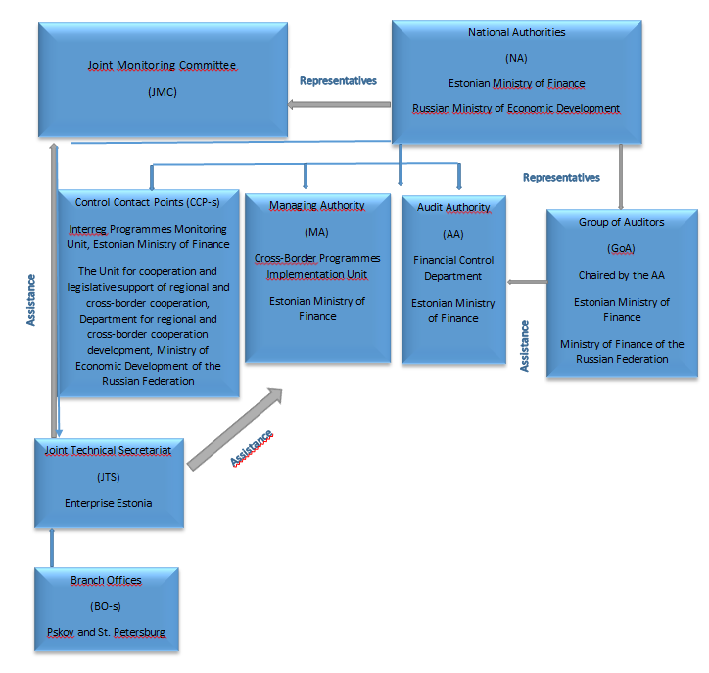 3.1 Состав Совместного мониторингового комитета и его задачиВ течение трёх месяцев с даты одобрения Программы комиссией, следующего за принятием Программы Правительствами России и Республики Эстония, формируется единый комитет – СМК. Регламент работы СМК утверждается на первом заседании СМК. Совместный мониторинговый комитет  проводит заседания не реже одного раза в год.Главной обязанностью СМК является мониторинг реализации Программы. 
СМК должен следить за реализацией Программы и ходом достижения ее приоритетных задач, проверяя при этом все факторы, которые оказывают влияние на реализацию Программы. В СМК входит равное количество представителей, назначенных каждой из участвующих сторон, представляющих  государственный и региональный уровни; до 7 человек от каждой страны в качестве членов СМК, а также их заместителей. Европейская комиссия должна принимать участие в работе СМК в качестве наблюдателя. Все решения в СМК принимаются путем консенсуса, при этом каждая страна имеет один голос, независимо от числа назначенных ею представителей. В отдельных случаях СМК может выставлять принятие конкретных решений на голосование. СМК также может принимать решения посредством письменной процедуры.СМК выполняет следующие функции:(a) Утверждение Программы работы и финансового плана Управляющего органа (УО)    (в том числе запланированное использование технической помощи); (b) Мониторинг реализации Программы работы и финансового плана Управляющим органом;(c)Утверждение критериев отбора проектов, которые будут финансироваться Программой;(d) Ответственность за процедуры оценки и отбора применительно к проектам, финансируемым в рамках Программы;(e) Утверждение предложений по пересмотру Программы; (f) Проверка всей отчётности, представленной Управляющим органом,  если необходимо, принятие соответствующих мер;(g) Рассмотрение любых спорных вопросов, представленных на рассмотрение со стороны УО;(h) Проверка и утверждение годового отчёта;(i) Проверка и утверждение годового плана мониторинга и оценки;(j) Проверка и утверждение годовых планов по информирования  и коммуникации.Кроме того, СМК выполняет следующее функции согласно правилам реализации ПС:• Утверждение состава и формы заявки до начала объявления Конкурса заявок Управляющим органом;• Принятие окончательных решений об отборе проектов и определении выделенных на них сумм;• Принятие решений  (по предварительно утверждённому списку, представленному в данном документе) по Крупным инфраструктурным проектам, которые не будут выбираться на основе конкурса заявок;• Утверждение годового плана УО, касающегося деятельности по информированию и визуальному представлению Программы;• Анализ результатов аудиторских и контрольных мероприятий на основе рассмотрения годовых аудиторских отчётов и принятие решений о необходимых мерах по возмещению средств;• По мере необходимости формирование рабочих групп для рассмотрения конкретных вопросов реализации Программы.СМК выбирает председателя в соответствии с принципом ежегодной ротации, представляющего Национальные органы – Министерство экономического развития Российской Федерации и Министерство Финансов Эстонии. СМК в своей работе пользуется поддержкой СТС и УО. СТС отвечает за подготовку всей документации, относящейся к заседаниям. Установлено, что документы, требующиеся для заседания СМК, направляются его членам до заседания. Детали в отношении состава, председательства, принятия решений СМК, определяются в Регламенте работы СМК.Затраты на заседания СМК финансируются из бюджета Технической помощи.Выполняя свои обязанности и задачи, особенно отбор проектов, СМК должен следовать принципам прозрачности, равного обращения, отсутствия дискриминации, объективности и добросовестной конкуренции.Управляющий орган и процесс его назначенияРеализация Программы осуществляется при совместном управлении с Республикой Эстония. Участвующие страны приняли решение о назначении Отдела по реализации программ приграничного сотрудничества, Министерства Финансов Республики Эстония, в качестве Управляющего органа (далее УО) Программы.Следующая диаграмма иллюстрирует внутреннее устройство УО:Главной обязанностью УО является осуществление управления Программой в соответствии с принципом рационального управления финансами, а также обеспечение соответствия решений СМК действующим регламентам и условиям. Основные функции УО включают в себя управление Программой, отбор проектов и мониторинг проектов, использование технической помощи  и обеспечение финансового управления и контроля в рамках Программы.Республика Эстония должна представить Европейской Комиссии официальное решение как можно скорее после принятия Программы Комиссией. УО назначается в соответствии с положениями Статьи 25 Регламента ЕС № 897/2014 о Порядке реализации. Процедура назначения основывается на отчёте и мнении Отдела финансового контроля  Министерства финансов Республики Эстония, действующего в качестве независимого аудиторского органа, оценивающего соответствие систем управления и контроля критериям назначения. Согласно Акту о структурном содействии Республики Эстония 2014-2020, УО будет назначен указом министра.Для управления Программой и её реализации, УО обеспечивает достаточное количество квалифицированных кадров, инструменты автоматизированного управления и отчётности, а также финансовые схемы, согласующиеся с ответствующими нормами законодательства ЕС. Управляющий орган выполняет следующие функции по управлению Программой:(а) Поддержка работы СМК и обеспечение информацией, необходимой для выполнения его задач, в первую очередь, в отношении данных о ходе реализации Программы в процессе достижения прогнозируемых результатов и целей;(b) Составление годовых и финального отчётов и после их утверждения СМК, представление  Комиссии и Министерству экономического развития РФ;(c) Предоставление Совместному техническому секретариату, Органу аудита и бенефициарам информации, необходимой для успешного выполнения их функций или реализации проекта;(d) Создание и обеспечение работы компьютеризованной системы регистрации и хранения данных по каждому проекту, необходимых для мониторинга, оценки, финансового управления, контроля и аудита, включая информацию об индивидуальных участниках проектов, там, где это применимо. В обязательном порядке, система должна вести учёт и хранение технических и финансовых отчётов по всем проектам. Система обеспечивает наличие всех данных, необходимых для составления платёжных поручений, годовых счетов, включая отчёты о суммах к взысканию, взысканных или списанных суммах после отзыва средств или их частей, вложенных в проект или Программу;(e) При необходимости проведение оценки экологических воздействий на уровне программы; (f) Реализация планов по информированию и коммуникациям;(g) Реализация планов по мониторингу и оценке.В отношении отбора  проектов и руководства ими Управляющий Орган выполняет следующие функции:(a) разработка и запуск утверждённых процедур отбора;(b) управление процедурами отбора проектов;(c) обеспечение условий, при которых каждому ведущему бенефициару  предоставляется документ, в котором изложены условия предоставления поддержки по каждому проекту, включая план финансирования и сроки исполнения;(d) по запросу российских ведущих бенефициаров по проекту, либо бенефициаров, предоставление подтверждения участия российских партнеров в проекте (после заключения договора о гранте) для того, чтобы эти партнеры могли подать заявление на освобождение от таможенных сборов и налогов;  (е) подписание контрактов с ведущими бенефициарами; (f) управление проектами.В отношении технической помощи УО выполняет следующие функции:(a) руководство процедурами заключения контрактов;(b) подписание контрактов с подрядчиками;(c) мониторинг исполнения контрактов.В отношении финансового управления и контроля в рамках программы УО выполняет следующие функции:(a) проверка факта оказания услуг, поставок товаров, выполнения работ и соответствия расходов бенефициаров заявленным суммам, действующему законодательству, правилам Программы  и условиям поддержки проектов;(b) обеспечение условий, при которых бенефициары, участвующие в осуществлении проектов, имеют или обособленную систему бухгалтерского учёта, либо ведут раздельный учёт в рамках используемой системы бухгалтерского учёта по всем транзакциям, относящимся к проекту;(c) обеспечение эффективных и разумных мер, направленных против мошенничества, принимая во внимание выявленные риски;(d) содействие созданию процедур для управления документацией по расходам и аудитам, необходимых для обеспечения адекватной подробной аудиторской проверки в соответствии с требованиями;(e) составление декларации по управлению Программой и годовой сводки;(f) составление и предоставление платёжных поручений в Европейскую комиссию;(g) составление ежегодных бухгалтерских годовых отчётов;(h) подготовка и выставление платёжных требований с учётом результатов всех аудитов, проведенных ОА или находящихся в сфере ответственности ОА;(i) ведение в компьютеризованной форме бухгалтерской отчетности по расходам, заявленным Европейской комиссии, и платежей, сделанных бенефициарам;(j) ведение учета возмещаемых сумм и списанных сумм после полного или частичного отзыва средств, вложенных в проект.Проверки включают следующие процедуры:(a) административные проверки по каждому платёжному требованию, выставленному бенефициаром;(b) проверки выполнения проектов на местах.Частота и охват проверок на местах пропорциональны объёму гранта, выделенного на проект, и уровню риска, выявленного в рамках проверок и аудитов, осуществляемых Органом аудита для систем управления и контроля в целом.Проверки на местах осуществляются на выборочной основе.Деятельность УО финансируется из бюджета технической помощи Программы. УО работает в тесном сотрудничестве с Финансовым департаментом Министерства, в котором осуществляются технические процедуры оплаты, платежи и предварительные выплаты бенефициарам и повседневное ведение бухгалтерского учета.Последующие детали, касающиеся деятельности и функций УО, определяются в Программе в соответствии с полным описанием  систем управления и контроля. Согласно должностной инструкции  должно быть предусмотрено разделение функций работников УО. В целях обеспечения разграничения функций между органами власти, система электронного мониторинга проектов будет им обеспечивать полный доступ для чтения и свои собственные  отличительные права по внесению записей.Национальные органы Страны-участницы обеспечивают предотвращение, обнаружение и корректировку нарушений, включая мошенничество, а также взыскание неправильно выплаченных средств.Выделяют четыре ключевых сферы деятельности стран-участниц:Управление;Контроль;Аудит;Взыскание.Республика Эстония назначила Департамент регионального развития и отдел Европейского территориального сотрудничества Министерства Финансов,  в качестве Национального органа, представляющего Республику Эстония. В соответствии с Законом о внесении изменений в Закон о Правительстве Республики и в другие законы (36 SE), вопросы регионального развития, ранее входящие в сферу полномочий Министерства внутренних дел Республики Эстония, были включены в сферу управления Министерства финансов и зону ответственности Министра государственного управления. Российская Федерация назначила Департамент межрегионального и приграничного сотрудничества Министерства экономического развития в качестве Национального органа, представляющего Российскую Федерацию.Национальные органы (далее НО) несут полную ответственность за поддержку УО в сфере руководства Программой, в первую очередь, на своей территории.Кроме того  НО выполняют следующие функции:a) Несут ответственность за разработку и эффективное функционирование системы управления и контроля на национальном уровне;b) Обеспечивают координацию организаций, которые участвуют в реализации Программы на национальном уровне, включая в частности организации, которые действуют как КТН и входят в Группу аудиторов;c) Представление страны в СМК.В случае Российской Федерации, НО несет основную ответственность за реализацию положений, изложенных в Финансовом соглашении между РФ и ЕС, подписанном УО или страной, в которой располагается УО (Республикой Эстония).НО являются получателями платёжных требований к возмещению средств, а также несут ответственность по предотвращению, выявлению и корректировке возможных нарушений; в случае отсутствия у УО возможности взыскания средств с бенефициара, ответственность за взыскание средств переходит к соответствующим ответственным национальным учреждениям.Контактные точки по надзору (КТН)Участвующие страны используют все возможные меры поддержки УО в работе по выполнению обязательств Программы и назначают Контрольные точки по надзору (КТН). КТН выступают в качестве помощников УО и поддерживают его в разработке руководящих указаний по проверке расходов, предоставляя разъяснения и обучение национальным правилам (таких как проведение закупки, трудовое право, налоги и т. д.), а также оказывая помощь УО во время проверок на местах в соответствующей стране.Республика Эстония назначает Министерство Финансов Эстонии в лице главы отдела по надзору за программами ИНТЕРРЕГ в качестве КТН. Следующая диаграмма иллюстрирует структуру отдела по надзору за программами ИНТЕРРЕГ: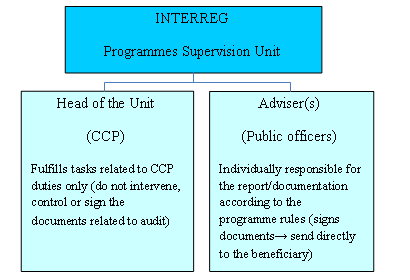 Российская Федерация назначает Министерство экономического развития РФ в лице главы отдела координации и нормативного регулирования  межрегионального и приграничного сотрудничества (Департамента развития межрегионального и приграничного сотрудничества) в качестве КТН. В Эстонии проверка расходов будет осуществляться консультантами отдела по надзору за программами ИНТЕРРЕГ, которые являются государственными служащими. Независимость между государственными служащими и КТН будет обеспечиваться на функциональном уровне, что будет детально закреплено в должностных инструкциях и главы отдела и консультантов.Основной задачей КТН в Российской Федерации будет оказание УО помощи в проведении проверок на территории Российской Федерации, предоставляя информацию и разъяснения по национальным правилам, которые могут потребоваться при проведении аудита или дополнительных проверок проектов, помогая УО организовывать тренинги для аудиторов проектов, если это необходимо, КТН должна получать информацию от УО о качестве проведённых проверок расходов. Решение о возможном расширении круга задач может быть принято на более позднем этапе реализации Программы, это будет определено в описании системы управления и контроля.Подробное описание обязанностей и ответственности КТН и должностных лиц должны быть определены в «Описании систем управления и контроля» и в должностных инструкциях.Последующие детали в отношении зон ответственности и задач, стоящих перед Национальными органами и Контактными точками по надзору, будут определены в полном описании систем управления и контроля Программы на базе требований Регламента № 897/2014, а именно Статей 31 и 32, и Финансового соглашения.
Процедура формирования Совместного технического секретариата, бранч-офисов и их задачиСтраны-участницы принимают решение о формировании Совместного технического секретариата (далее СТС) с целью выполнения конкретных задач, определяемых УО. СТС имеет ограниченный мандат на деятельность в качестве уполномоченного органа Программы до проведения первого заседания СМК. СТС наделяется всеми полномочиями  решением СМК. СМК принимает регламенты СТС. Регламенты СТС также конкретизируют задачи представительств. СТС оказывает поддержку УО и СМК в выполнении их соответствующих функций. В частности, он информирует потенциальных бенефициаров  о финансовых возможностях в рамках Программы и оказывает помощь бенефициарам в реализации проектов.УО формирует СТС. Головной офис СТС будет располагаться в г. Тарту, Республика Эстония, в EAS. Детальное определение задач и зон ответственности СТС, регламенты по контролю и полномочия на выпуск инструкций для СТС определяются в административном договоре между Министерством Финансов, выступающим в роли УО, и EAS.СТС несет ответственность за выполнение функций, порученных ему Управляющим органом в соответствии с правилами реализации ПС. Функции  СТС (определение функций СТС обсуждается и утверждается во время первого заседания СМК) сводятся к следующему:помощь УО в распространении информации и коммуникации;поддержка УО в разработке различной документации по Программе, включая руководства для конкурса заявок и для выполнения контроля реализации проектов;на основании запросов консультирование национальных и региональных органов власти по вопросам, связанным с реализацией Программы;поддержка УО в сфере контактов с бенефициарами России и Эстонииучастие в административных проверках и проверках заявителей на соответствие критериям конкурса заявок в России и Эстонии;направление отчётов о реализации Программы национальным органам по запросу;организация различных мероприятий в России и Эстонии, финансирование участия представителей органов власти  России и Эстонии в мероприятиях;мониторинг реализуемых проектов;участие в процессе оценки проектов;консультирование потенциальных участников Программы по юридическим аспектам участия в Программе, управлению Программой, помощь в нахождении партнёров и подготовке проектных предложений;консультирование УО и бенефициаров из Эстонии по вопросам российского законодательства;мониторинг выполнения проектами требований  к визуальному представлению Программы. Функции Бранч-офисов могут включать обеспечение коммуникации, информационную поддержку УО во время оценки проекта и отслеживания хода его реализации, учитывая ограничения, изложенные в Статьях 27(3) и 37(3) Регламента (ЕС) № 897/2014.Подробные функции Бранч-офисов будут определены в Руководстве  Программы.СТС создаёт Бранч-офисы  в Санкт-Петербурге и Пскове. Принимающие организации будут рекомендованы НО России и  представлены на утверждение  СМК. Бранч-офисы функционируют в качестве составной части СТС, будучи функционально независимыми от принимающей организации, находясь под непосредственным руководством Главы СТС.Штат СТС будет состоять из представителей разных стран, обеспечивая знание эстонского, русского и английского языков. Для решения вопросов, связанных с формированием штата СТС, создаётся специальная рабочая группа, состоящая из представителей стран-участниц. Штат головного офиса СТС нанимается центром EAS в соответствии с трудовым законодательством Республики Эстония. Штат бранч-офисов России нанимается принимающей организацией в соответствии с трудовым законодательством Российской Федерации.Деятельность СТС и его бранч-офисов финансируется из бюджета Технической помощи.Дальнейшие детали в отношении деятельности и функций СТС и его бранч-офисов определяются в полном описании систем руководства и контроля Программы.Орган аудита и члены Группы аудиторов
Республика Эстония назначает Министерство Финансов Эстонии в лице главы отдела по надзору за программами ИНТЕРРЕГ в качестве КТН.Орган аудита (ОА)  должен быть создан на территории страны, где располагается УО. Страны-участницы приняли решение о назначении Департамента финансового контроля   Министерства финансов Эстонии Органом аудита (ОА) Программы, полностью независимого от Отдела реализации программ приграничного сотрудничества, исполняющего функции УО, и Департамента регионального развития, Европейского отдела территориального сотрудничества, выполняющего функции НО.  Орган аудита должен обеспечивать аудит систем управления и контроля, необходимого объёма выборочную проверку проектов и годовых счетов Программы. Соответственно,  ОА несёт ответственность за разработку и утверждение руководств по аудиту, стратегии аудита, формирующей методологию аудита, методов формирования выборки и аудиторского плана с целью проверки и составления заключения о том, насколько эффективно функционируют системы управления и контроля Программы; а также подтверждение заявленных расходов и, в целом, координацию всей аудиторской деятельности по Программе.В течение 9 месяцев после подписания Финансового соглашения, Орган аудита представляет в Комиссию и Министерство экономического развития РФ стратегию проведения аудитов, в соответствии с которой они должны проводиться. Стратегия аудитов формирует методологию аудита годовой бухгалтерской отчётности и проектов, методы выборки в рамках проектных аудитов и планирование аудиторских проверок на текущий отчётный год и два последующих года. Стратегия аудита  ежегодно актуализируется, начиная с 2017 до конца 2024 года.ОА получает поддержку со стороны Группы аудиторов (далее ГА), состоящей из представителей (1 представитель от каждой страны-участницы), назначенных каждой из стран-участниц, и формируемой в течение трёх месяцев после назначения УО. Она разрабатывает свои собственные процедуры и находится под председательством ОА. Республика Эстония назначила Отдел финансового контроля Министерства финансов Республики Эстония в качестве представителя в ГА. Министерство финансов будет представлять Российскую Федерацию в ГА.Республика Эстония уполномочила Орган аудита выполнять свои функции непосредственно на своей территории.Задачи аудита на территории Российской Федерации выполняются внешними организациями. Для осуществления аудиторской работы на территории Российской Федерации, ОА привлекает на условиях субподряда соответствующие внешние аудиторские организации, при условии обеспечения необходимой функциональной независимости этих организаций. ГА выполняет следующие функции:- поддержка ОА в разработке стратегии аудита, планов и руководств;- поддержка ОА в выборе аудиторской компании, ответственной за проведение аудита систем и/или выборочных проверок, помощь в оценке методологии аудита, предложенной выбранной аудиторской компанией;- участие/посещение в аудиторских проверках, осуществляемых на их территории выбранными аудиторскими компаниями;- обзор/комментарии по результатам проверок, выполненных выбранными аудиторскими компаниями на их территории, включая участие в рассмотрении спорных ситуаций и представление суждений о приемлемости/неприемлемости расходов;- участие в последующем отслеживании устранения замечаний аудиторских проверок, включая выполнение корректирующих мероприятий;- участие в выработке аудиторского мнения по годовой бухгалтерской отчётности и годовому аудиторскому отчёту.ГА также может выполнять задачи по поддержке ОА в выработке стратегии аудита, планов, руководств и отчётов, в сфере проверки результатов аудита и формирования предложений по необходимым мерам.Последующие детали в отношении деятельности и функций ОА и ГА устанавливаются в полном описании систем руководства и контроля в рамках Программы, в регламентах работы ГА, основанных на требованиях Порядка Реализации ЕИС ПС, а именно Статьи  28 и Финансового соглашения.Деятельность ОА финансируется из бюджета Технической помощи. Структура учреждений Министерства финансов Эстонии, участвующих в реализации Программы
Диаграмма иллюстрирует структуру учреждений Министерства финансов Эстонии, участвующих в реализации Программы, выступающих в качестве УО, НО, КТН и ОА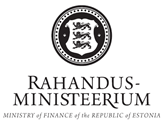 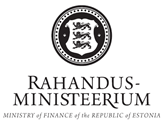 В целях обеспечения принципа разделения функций между НО, УО и ОА, находящимися в единой организационной структуре, Министерство финансов Республики Эстония гарантирует, что все три функции выполняются тремя разными отделами или подразделениями. Разделение функций между отделами или подразделениями, которые находятся в ведении органов управления Программой, обеспечивается указами Министерства Государственного управления, которое назначает соответствующие три отдела или подразделения (в своих статусах) в структуре Министерства для осуществления функций трех органов управления, и уполномочивает главу каждого отдела или подразделения работать в качестве  руководителя соответствующего органа. Данное назначение включает в себя право подписи по всем вопросам, которые касаются функций органов, где эти функции возложены на соответствующего главу отдела или подразделения, который подписывает все документы по вопросам соответствующих органов. Данные указы наделяют главу каждого отдела или подразделения полномочиями, необходимыми для выполнения задач, соответствующих органов, независимо от субординации в Министерстве.Задачи ОА включают оценку систем управления и контроля Программы, по итогам её формирования, учитывая принцип разделения функций, независимо от того является ли это  разделение между различными функциями органов власти или между органами власти и бенефициарами.РЕАЛИЗАЦИЯ ПРОГРАММЫ
 Краткое описание механизмов управления и контроляСистемы управления и контроля формируются на основе общих принципов, отраженных в Регламенте (ЕС) № 897/2014.В систему управления и контроля Программы необходимо включить следующие органы: Управляющий орган Совместный мониторинговый комитетСовместный технический секретариат и бранч-офисыОрган аудита и Группу аудиторовКонтактные точки по надзоруОрганы, ответственные за проверку расходовФункции этих органов (за исключением органов, ответственных за проверку расходов) были вкратце описаны в главе 3 и будут представлены более подробно в полном описании систем управления и контроля, включая разделение функций каждого органа власти, их внутренней организации в соответствии с принципом разделения функций между и внутри таких органов.Проверка заявленных расходовРоссия и Эстония несут ответственность за внедрение систем контроля на своих территориях, для обеспечения подтверждения того, что все расходы Программы и проектов произведены в соответствии с требованиями Программы, Финансового соглашения и национального законодательства.Заявленные ведущим бенефициаром и бенефициаром расходы, в поддержку платежного требования, подлежат проверке со стороны аудитора или уполномоченного государственного служащего, независимого от ведущего бенефициара или бенефициара. Аудитор или уполномоченный государственный служащий должны проверить, соответствуют ли расходы, заявленные ведущим бенефициаром и доходы проекта реальны, правильно учтены и приемлемы в соответствии с контрактом.В Эстонии проверка расходов будет осуществляться консультантами отдела по надзору за программами ИНТЕРРЕГ, которые будут выполнять функции государственных должностных лиц. Государственное должностное лицо должно обладать необходимыми техническими знаниями и навыками для осуществления проверок. Независимость между государственными должностными лицами и КТН будет обеспечиваться на функциональном уровне и будет описана в деталях в должностной инструкции главы подразделения, а также в должностной инструкции консультантов.В России будет использоваться децентрализованная система контроля. Расходы, заявленные каждым ведущим бенефициаром или бенефициарами, обосновывающие выставленное платежное требование, проверяются внешней аудиторской компанией, выбранной путем проведения закупок согласно соответствующим положениями Финансового соглашения между Европейским Союзом и Российской Федерацией отдельно для каждого ведущего бенефициара и бенефициаров, которые отвечают хотя бы одному из следующих требований:- 	быть членом национальной бухгалтерской или аудиторской организации или учреждения, которое, в свою очередь, является членом Международной Федерации Бухгалтеров (далее МФБ); - 	быть членом национальной бухгалтерской или аудиторской организации. Если эта организация не является членом МФБ, аудитор обязуется проводить работы в соответствии с установленными стандартами и этикой МФБ;- 	быть зарегистрирован в качестве официального аудитора в реестре государственного надзорного органа страны-партнёра, при условии, что данный регистр подлежит государственному надзору в  соответствии с законодательством соответствующей страны.Управление данными Системы электронных данных разработаны для обеспечения таких функций, как ведение бухгалтерской отчетности, хранение данных, мониторинг и отчетность, в соответствии со Статьей 30.1.(с)  Правил реализации.Программа будет либо использовать электронную систему контроля, которая была разработана проектом Interact.Процедуры предупреждения, выявления и устранения нарушенийВ соответствии со Статьей 31 (3) Регламента (ЕС) № 897/2014 и национальным законодательством, НО должны обеспечить создание и эффективное функционирование национальных систем для предотвращения, выявления и устранения нарушений. Они при поддержке других вовлеченных учреждений на государственном уровне реализации Программы, в том числе и организаций, действующих как КТН и как член группы аудиторов, должны предотвращать, выявлять и устранять нарушения, в том числе случаи мошенничества на их территории. Они обязаны незамедлительно уведомлять УО и Европейскую комиссию о нарушениях и держать их в курсе осуществления административных или юридических разбирательств. Детальная процедура будет разработана УО и представлена на одобрение СМК.СМК несет ответственность за проведение работы по взысканию неверно выплаченных сумм.Процедура заключения контракта на Техническую помощь и процедура отбора проектаДля Технической помощи будут применяться соответствующие национальные правила закупок. УО, ОА и СТС будут использовать эстонские национальные правила закупок. Представительства СТС в РФ могут совершать закупки, которые связаны с деятельностью по поддержке и реализации Программы, включены в годовой бюджет Технической помощи и согласованы с УО. Правила закупок, используемые представительствами СТС, определяются в Финансовом соглашении, эти закупки должны быть ограничены текущими расходами, расходами на коммуникацию и обеспечение визуального представления Программы.Программа предусматривает использование, как прямого назначения, так и конкурсов проектных заявок. Подробные критерии оценки будут утверждены СМК. Критерии оценки будут опубликованы в Руководстве Программы для заявителей  соответствующих конкурсов.Подготовка для аудита, функционирование систем управления и контроля были кратко описаны в п. 3.6. Роль НО и ответственность участвующих стран были описаны в п. 3.3. и 4.11. Система мониторинга и отчетности, где ответственный орган поручает выполнение задачи другому органу, были описаны в п. 4.6. Дальнейшие подробности будут представлены в полном описании системы управления и контроля.ОУ должен обеспечить эффективные системы и процедуры для обеспечения адекватного аудита, который будет прописан в полном описании систем управления и контроля.Сроки реализации Программы
Период реализации Программы начинается не ранее даты утверждения Программы Европейской комиссией, следующего за утверждением Правительствами России и Эстонии, и заканчивается не позднее 31 декабря 2024 года. Вся деятельность по проектам, финансируемым в рамках Программы, должна закончиться не позднее 31 декабря 2022 г.СМК утверждает рабочую программу на ежегодной основе. Рабочая Программа включает в себя как конкурсы заявок, так и спланированные мероприятия, которые необходимо организовать с использованием технической помощью. СМК также ежегодно утверждает план мониторинга и оценки, а также информационные и коммуникационные планы.Количество конкурсов строго не определено и будет зависеть от хода выполнения Программы.Полный запуск деятельности Программы зависит от времени вступления в силу Финансового соглашения.В течение трех месяцев после утверждения Программы Европейской комиссией, следующего за утверждением Правительствами России и Эстонии, должны быть проведены следующие мероприятия:Страны-участницы должны назначить членов СМК и необходимо провести первое заседание СМК;Утверждаются Процедуры работы СМК.В течение шести месяцев с момента получения уведомления о Системах управления и контроля со стороны Европейской Комиссии:СМК  разрабатывает и утверждает детальные процедуры и документы, необходимые для запуска и проведения первого конкурса  заявок, и запускает его.Завершается формирование штата сотрудников СТС и представительств СТС.Полный запуск деятельности Программы зависит от времени вступления в силу Финансового соглашения.Разрабатывается и утверждается Рабочий План на первый год.К концу календарного года, следующего за годом принятия решения об утверждении Программы Европейской комиссией:Подписывается Финансовое соглашение между Европейским Союзом и Правительством Российской Федерации, тем самым создаётся возможность для начала финансирования проектов. К концу 2017 года в ЕС подаются Полные заявки на КИП, отобранные на основе прямого заключения контрактов, а до 30 июня 2019 г. подписываются контракты на КИП, отобранные на основе прямого заключения контрактов. Все прочие  контракты  на выполнение проектов подписываются не позднее  конца 2021 г.
Базовые принципы в отношении проектов и бенефициаров 
Ведущий бенефициар – это юридическое лицо, подписывающее с УО соглашение на получение гранта, берущий на себя полную юридическую и финансовую ответственность перед данным органом за реализацию проекта. Кроме того он получает финансирование со стороны УО и обеспечивает его использование, и, там, где это уместно, его распределение в соответствии с соглашениями, заключенными с его бенефициарами. Ведущий бенефициар несёт единоличную ответственность  и должен отчитываться перед УО за ведение операционной и финансовой деятельности. И ведущие бенефициары и бенефициары несут ответственность за ненадлежащее использование проектных средств, взыскание задолженности с них осуществляется в соответствии с Разделом 4.11 данной Программы.Ведущими бенефициарами и бенефициарами могут быть: Органы власти (государственные, региональные и местные органы власти);Ассоциации, которые были созданы одним или более органом государственной, региональной или местной власти;Учреждения, эквивалентные органам власти (любое юридическое лицо, действующее в соответствии с публичным или частным правом), учреждения, образованные для конкретных целей удовлетворения потребностей общества и не несущие промышленного или коммерческого характера; обладающие правоспособностью; либо учреждения, финансируемые, в основном, государством или региональными или местными органами власти Иные организации, регулируемые публичным правом или находящиеся под административным контролем указанных органов, или имеющие административный, управленческий или наблюдательный советы, более половины членов,  которого назначены государственными, региональными или местными органами власти или другими органами, регулируемыми публичным правом (например, муниципальные или национальные предприятия, торговые союзы, медицинские учреждения, музеи и т.д.);Ассоциации, которые образованы одним или более органами, которые регулируются государственными правовыми актами, как отмечено в третьем пункте, выше;Неправительственные организации (НПО), являющиеся юридическими лицами, которые были учреждены для конкретной цели удовлетворения интересов общества и не несущие промышленного или коммерческого характера и обладающие правоспособностью.Образовательные учреждения (школы, дошкольные заведения, техникумы, институты, университеты);Средние и малые предприятия (далее СМП) (исключительно в рамках Приоритета 1).
Дополнительные требования к СМП будут прописаны в руководстве для конкурса проектных предложений.Географическая приемлемостьВедущие бенефициары и бенефициары  находятся на территории Программы (иными словами они должны быть зарегистрированы на этой территории). В случае реализации КИП в рамках ПНД 10, бенефициар, представляющий собой государственный орган, может располагаться в Москве, если он не имеет представительства на территории Программы.До 20% бюджета ЕС может быть использовано на финансирование расходов бенефициаров на прилегающей территории, описанной в Разделе 1.3.В каждом проекте должно участвовать как минимум два партнёра, как минимум один бенефициар должен располагаться на российской стороне территории Программы, а другой на эстонской стороне территории Программы. Все бенефициары должны активно сотрудничать в процессе разработки и реализации проектов, а также при подборе кадров и/или финансировании.Характер проектовХарактер проектов может быть трех типов:Комплексные проекты, в которых каждый партнер осуществляет часть деятельности в рамках совместного проекта на своей стороне;Симметричные проекты, в которых схожая деятельность осуществляется параллельно на территории России и Эстонии;Простые проекты, которые осуществляются в основном или полностью в одной стране-участнице, но приносящие выгоду всем бенефициарам. Все проекты должны носить трансграничный характер, имея, по меньшей мере, одного бенефициара с эстонской стороны Программы и как минимум одного с российской стороны Программы.Описание процедуры отбора проектовОценка заявок на проектПроцедура оценки состоит из проверки на административное соответствие и процесса оценки качества.Проверка на административное соответствие, основанная на критериях административного соответствия, осуществляется СТС (при активном участии представительств на российской территории Программы) по поручению УО. Во время проверки на административное соответствие СТС может обратиться за поддержкой к НО для проверки юридического статуса ведущих бенефициаров и бенефициаров, а также за подтверждение того факта, что данный проект не пересекается ни с какой другой деятельностью, финансируемой ЕС или государственными органами. УО до собрания СМК по поводу утверждения проектов для финансирования может направить предлагаемый перечень проектов ЕС для консультаций по вопросу возможного двойного финансирования и для содействия развитию синергии с существующими проектами, где это возможно. Результаты этих консультаций могут быть учтены СМК.Участвующие страны могут приглашать представителей делегации Европейского Союза в качестве наблюдателей для участия в процессе отбора проектов в целях поощрения синергии между Программой и другими мероприятиями в стране, финансируемыми ЕС, где это возможно.Результат проверки на административное соответствие должен быть одобрен СМК.Оценка качества осуществляется отборочным комитетом. Организация и техническая поддержка, оказываемая  в процессе оценки качества, обеспечивается УО и СТС. Подробное описание и функции отборочного комитета разрабатываются СМК и будут отражены в процедурных правилах отборочного комитета и описании систем управления и контроля.Оценка качества основывается на основе критериев, определённых заранее. Критерии оценки качества перечисляются в Руководстве для Заявителей и утверждаются СМК.Касательно проектов КИП, СМК выполнит анализ приемлемости резюме проектов. Анализ основан на оценке результатов достижений целевых значений Программных индикаторов и доступность Программного финансирования, запланированного для КИП. В случае, если запрашиваемый КИП грант превышает существующий бюджет Программы, запланированный для КИП, СМК определит сумму гранта, возможную для выделения КИП согласно результатов анализа. Принимая окончательное решение, в том числе и по сумме гранта, СМК может попросить заявителя уменьшить количество мероприятий и соответсвенно бюджет гранта, учитывая информацию, изложенную в заявке.Процесс оценки качества осуществляется на основе заранее установленных критериев оценки качества, выраженной в баллах. Применяется принцип «четырех глаз», а именно, каждая заявка оценивается по меньшей мере двумя экспертами. При необходимости используется дополнительная экспертная оценка (техническая или тематическая) Процесс оценки качества начинается с вводного заседания, во время которого эксперты по оценке получают инструкции, договариваются о согласованной интерпретации критериев оценки, подписывают положения о конфиденциальности, и получают заявки для проведения оценки. Заседание проходит под председательством УО. СТС ведет протокол вводного заседания.Далее проводится индивидуальная оценка проектов на основе электронных копий заявочных форм и приложений. Результат оценки по каждой заявке формируется с использованием индивидуальной оценочной таблицы, содержащей баллы и комментарии.Процесс оценки качества завершается финальным заседанием, на котором формируются сводные оценочные таблицы. Голосование не используется. Сводные оценочные таблицы включают индивидуальные баллы от каждого эксперта и сводные комментарии. В случае если баллы, присужденные экспертами конкретной заявке, существенно расходятся, в оценочное заключение включаются все комментарии, и проводится  оценка третьим экспертом. Финальное заседание проходит под председательством УО. СТС ведет протокол финального заседания, в который включаются рекомендации отборочного комитета по принятию решений. Сводные оценочные таблицы и протоколы вводного и финального заседаний формируют «Отчёт об оценке», который направляется в СМК не позднее, чем за три недели до его следующего заседания.Конфликт интересов в процессе отбора проектов снимается посредством процедуры, при которой все эксперты (как сторонние, так и собственные) обязуются подписать декларацию о беспристрастности и конфиденциальности, подтверждающую тот факт, что они не имеют никаких юридических обязательств или семейных связей, экономических, либо других общих интересов с каким-либо лицом, подающим заявку на грант, подлежащую рассмотрению отборочным комитетом. В случае появления конфликта интересов, субъект, о котором идет речь, должен быть отстранен от дальнейшего рассмотрения конкретной заявки.Вся дальнейшая информация в отношении оценки проектов и процедур отбора отражена в  Описании систем управления и контроля. Подробные правила, касающиеся процедуры отбора, отражены в Регламенте работы СМК и ОК.Отбор проектов (принятие решений)На своих заседаниях СМК выбирает проекты для финансирования и определяет суммы грантов. СМК несет ответственность за окончательную оценку и выбор процедур, применяемых в отношении проектов, финансируемых Программой, а УО отвечает за управление процедурой отбора. Ключевые принципы, такие как равенство и прозрачность, отсутствие дискриминации, объективность и добросовестная конкуренция, соблюдаются в процессе отбора проекта, одинаковые правила и условия применяются ко всем заявителям. Основные принципы будут предписывать следующее: предотвращение конфликтов интересов членов СМК; обеспечение того, что мероприятия СМК проводятся в отдельном помещении и конфиденциально; предотвращение раскрытия конфиденциальной информации в ходе процедуры присуждения контракта; обеспечение того, что контакты между СМК/УО и кандидатами будут прозрачными и гарантировать равное отношение и др. Все детали будут включены в Описание систем управления и контроля.Заявки будут рассматриваться по единым правилам, т.е. они будут оцениваться на основе заранее установленных критериев при определении их приемлемости, оценке качества и порядке принятия решений. Заявки будут ранжированы по сумме баллов, полученных в процессе оценки. Заявки для получения поддержки Программы будут отбираться, начиная с самого высокого ранга.Решение СМК должно содержать аргументацию в отношении утверждения или отклонения заявок. После решения СМК УО отправляет заявителям письма, уведомляя их о решении,  с указанием причин утверждения/отклонения проектной заявки.СМК может одобрить заявку условно с указанием перечня незначительных исправлений, которые должны быть осуществлены. В таком случае окончательное решение по проекту может быть принято лишь после успешного выполнения указанных исправлений. Такие незначительные исправления, не могут привести к изменению оценки проекта и соответственно присвоенного рейтинга. В подобных случаях решение об окончательном утверждении принимается либо СМК посредством письменной процедуры, либо доверяется председателю СМК. Данная процедура должна быть отражена в протоколе  заседания СМК.В случаях, когда решение СМК  полностью или частично не совпадает с рекомендациями экспертов по оценке, оно должно быть четко аргументировано  во время заседания. При принятии решения, СМК должен учитывать ранжирование проектов в результате процесса оценки. Аргументы документируется в протоколе заседания СМК, который распространяется среди членов СМК и наблюдателей, включая ЕС.Заключение контрактов на выполнение проектовПосле решения принятого СМК, УО готовит контракт на получение гранта, который подписывается с ведущим бенефициаром утвержденного проекта. От имени УО контракт готовится ответственными проектными и финансовыми менеджерами СТС и подписывается главой УО.Ведущий бенефициар подписывает Договор о партнерстве со всеми бенефициарами, в котором заключены условия распределения обязанностей, ответственности и финансовый вклад в Программу. «Шаблон договора о партнерстве» разрабатывается УО и размещается на веб-сайте Программы.Покупка товаров, работ и услуг в рамках проекта осуществляется по следующим правилам:Ведущие бенефициары и бенефициары, располагающиеся на территории Российской Федерации, осуществляют закупки в соответствии с конкретными условиями Финансового соглашения между Европейским Союзом и Российской Федерации;Ведущие бенефициары и бенефициары, располагающиеся в Эстонии (и те, кто считается подрядчиком в соответствии с Законом Эстонии о Государственных Закупках), должны осуществлять закупки в соответствии с национальным законодательством в сфере государственных закупок, вне зависимости от юридического статуса ведущих бенефициаров и бенифициаров, согласно Директивам Европейского Союза, применяемым к процедурам закупок;При осуществлении государственных закупок следует, по возможности, обеспечить равный доступ к государственным закупкам для потенциальных субподрядчиков со стороны всех участвующих стран. Список контрактов, заключенных УО, публикуется на веб-сайте Программы.Поддержка со стороны СТС во время реализации проектаС целью поддержки реализации проектов СТС осуществляет следующие мероприятия: семинары с акцентом на управление (например, управление проектом, закупки, финансовый менеджмент и аудит, информация, требования к визуальному представлению проектов/Программы, и т.д.) для предоставления бенефициарам знаний о технологии реализации проектов;По необходимости совещания с участием менеджеров по проекту и/или финансовых менеджеров с целью обсуждения хода реализации проектов;Семинары, направленные на качество выполнения проектов, включая тематические и смешанные: (1) с целью ориентации проектов на достижение результатов, ожидаемых на уровне Программы; (2) для накопления знаний и опыта, полученных в рамках данных проектов, для удовлетворения требований Программы, и; (3) с целью обмена идеями среди проектных бенефициаров и партнеров;База данных утвержденных проектов (с опубликованием информации, поступающей от проектов); Списки для рассылок и различные инструменты обратной связи (инструктивные мероприятия, индивидуальные консультации, раздел вопрос-ответ на веб-сайте и т. д.);Индивидуальные консультации по проектам и рабочие поездки, для выяснения вопросов, возникших во время изучения отчетов о ходе реализации проектов, либо на собственных оценках партнёров, проводимых в рамках проектов. Собственная оценка дается всеми бенефициарами посредством проведения собственного мониторинга выполнения проекта, поскольку по каждому проекту требуется адекватный уровень принятия решений, механизмы организации и мониторинга (например, управляющий комитет проекта), в чьи задачи входит отслеживать ход реализации проекта, оценивать его выполнение, и давать указания относительно дальнейших действий.Описание типов поддержки по приоритетам (список проектов для отбора посредством прямых процедур)
Проекты, подлежащие поддержке в рамках ТЦ Программы, отбираются на основе конкурса заявок, а в случаях, указанных в Статье 41 (1) Регламент (ЕС) № 897/2014, посредством прямого заключения контрактов.До 30% финансирования ЕС может расходоваться на КИП Программы.Проекты, соответствующие ПНД1 и ПНД6, финансируются на основе конкурса проектных заявок и прямого заключения контрактов.Проекты, соответствующие ПНД10, финансируются только на условиях прямого заключения контрактов на основе списка КИП, приведённого в данном разделе.Проекты, соответствующие ПНД5, финансируются только на условиях конкурса проектных заявок.Число конкурсов заявок определяется СМК в зависимости от хода реализации Программы. По каждому конкурсу заявок СТС предоставляет заявителям соответствующие документы, в которых изложены условия участия в конкурсе, отбора и реализации проектов, в том числе, конкретные требования в отношении планируемых продуктов и результатов проекта, финансового плана и сроков исполнения. Основываясь на прогрессе в реализации программы, СМК может также инициировать тематический конкурс заявок.Проекты отбираются посредством прямого заключения контрактов только в следующих случаях и при условии должного обоснования  решения по заключению контракта:организация де-юре или де-факто занимает монопольное положение;проект относится к действиям особого характера, которые требуют определенного типа организации на основе ее технической компетенции, высокой степени специализации или административной власти. 
После утверждения Программы УО предоставляет в ЕС полные проектные заявки, включая информацию, относящуюся к Статье 43 Регламента № 897/2014 совместно с обоснованием прямого заключения контракта.Проекты, предложенные для отбора, без проведения конкурса, утверждаются ЕК на основе двухэтапной процедуры, состоящей из представления резюме проекта и последующей подачи полной проектной заявки. ЕК должна уведомить о своем решении по каждому этапу УО в течение двух месяцев со дня представления документов. Этот срок может быть продлен по необходимости. В случае отклонения заявки, ЕК должна известить УО о причинах отказа. Совместный программный комитет определил следующие КИП, рассматриваемые в соответствии с принципом прямого заключения контрактов:Развитие защитной зоны исторической прибрежной полосы в Нарве/Эстония и Ивангороде/Россия III стадия/ Речные променады IIIПриоритет: Ускорение развития СМП на основе  развития деловых контактов, создания услуг и продуктов.Создание уникального трансграничного фортификационного ансамбля Нарва-Ивангород в качестве единого культурно-туристического объекта. 2-й этапПриоритет: Ускорение развития СМП на основе  развития деловых контактов, создания услуг и продуктов. Экономически и экологически устойчивый регион Псковско-Чудского озера 2/ Common Peipsi 2Приоритет: Данный проект поддерживает несколько программных приоритетов: Улучшение качества общих водных объектов путем снижения их загрязнения, включая совершенствование очистных сооружений,  установок переработки твердых (бытовых и промышленных) отходов, сточных вод и соответствующих сооружений, а также сокращение загрязнения со стороны сельскохозяйственного сектора.- 	Совершенствование деловой среды через разработку мер по поддержке и развитию бизнеса и инфраструктуры.Обеспечение доступности отдаленных территорий юго-востока Эстонии и Псковской области для традиционного предпринимательства и устойчивого развития  / SME ACCESS Проект поддерживает два приоритета Программы:Ускорение развития СМП  на основе развития деловых контактов, создания услуг и продуктов;Совершенствование деловой среды через  разработку мер по поддержке и развитию бизнеса и инфраструктуры. 5. Реконструкция пунктов пересечения границ: *1 Шумилкино (РФ) – Лухамаа (Эстония.)Проект поддерживает два связанных приоритета Программы:Увеличение пропускной способности существующих пограничных контрольно-пропускных пунктов путем развития инфраструктуры КПП и процедур управления границами;Увеличение пропускной способности существующих пограничных контрольно-пропускных пунктов посредством улучшения приграничных дорожных трасс и вспомогательной инфраструктуры. Описание планового использования Технической помощи и применимых процедур заключения контрактов  Техническая помощь (ТП) используется для финансирования деятельности, необходимой для эффективного и продуктивного управления и реализации Программы. Это относится к  подготовке, управлению, мониторингу, оценке, информации, коммуникации, сетевому взаимодействию, урегулированию претензий, контролю и аудиту.Затраты на подготовительные действия должны производиться в соответствии с положениями Статьи 36 Регламент (ЕС) № 897/2014.
15% финансирования Европейского Союза предусмотренных на ТП дополнены 10%  национальных вкладов со стороны России и Эстонии. Использование 15% финансирования Европейского Союза на ТП является значимым фактором в связи с небольшим общим бюджетом Программы, наряду с необходимостью обеспечения в полном  объёме функций эффективного управления и контроля, деятельности СТС и его бранч-офисов.  СМК принимает решение по бюджету на ТП на годичной основе.Описание систем мониторинга и оценки совместно с ориентировочным планом мониторинга и оценки на протяжении всего периода действия Программы (Приложение 1 )
Программа мониторинга и оценки должна быть направлена на повышение качества проектов и их реализации, а также на оценку и улучшение их согласованности, эффективности, действенности и результативности. Кроме того, результаты мониторинга и оценки учитываются в цикле планирования и реализации. Подробное описание системы мониторинга и оценки приведены в Приложении 1 данного документа.Стратегия коммуникации на весь программный период и ориентировочный информационный и коммуникационный план на первый год (Приложение 2) 
СТС и  бенефициары проекта несут ответственность за обеспечение надлежащего оповещения общественности о вкладе Европейского Союза в Программу и ее проекты, равно как и о вкладе стран-участниц, т.е. России и Эстонии, для расширения информированности общественности о действиях России, Эстонии и Европейского Союза и создания соответствующего имиджа поддержки, оказываемой Россией, Эстонией и Европейским Союзом во всех проектах. СТС также должен обеспечить соответствие стратегии коммуникации и мер по визуализации, предпринимаемых бенефициарами проектов, инструкциям Европейской комиссии и НО России и Эстонии.  Прямые коммуникации на информационных мероприятиях будут осуществляться несколькими путями, включая вебсайт, ежегодные мероприятия и серии семинаров, которые будут организованы сотрудниками СТС, участие в мероприятиях, которые будут организованы другими учреждениями или программами; информационная деятельность, а также  мероприятия меньшего масштаба, такие как консультационные дни в регионах по мере необходимости. Эти мероприятия будут направлены на потенциальных и реальных бенефициаров Программы.В течение первого года, основные мероприятия будут связаны с распространением общей информацией о Программе, с первыми этапами создания сайта, и производство информационных материалов Программы (лого, брендбук, рекламной продукции).Примерный план мероприятий первого года для средств массовой информации и коммуникации предусматривает:В целях обеспечения прозрачности использования средств, на веб-сайте Программы список проектов, отобранных в рамках Программы, будет размещаться в формате, позволяющем сортировать, вести, извлекать, сравнивать данные и легко их публиковать. Этот список будет регулярно обновляться. Список проектов должен быть представлен в Европейскую комиссию не позднее 30 июня года, следующего за тем, в котором проекты были отобраны.Информация о выполнении требований по Стратегической экологической оценке 
Стратегическая экологическая оценка (СЭО) выполнена в соответствии с Директивой 2001/42/EC Европейского Парламента и Совета от 27 июня 2001 г. об оценке воздействий определенных планов и программ на экологию (Директива СЭО). Процесс СЭО выполнялся компанией Хендриксон & КО в сотрудничестве с экспертами СЭО из России. Разработка экологического доклада основывалась на контракте, подписанном между EAS и компанией 16 сентября 2014 года. СЭО по Директиве СЭО велась одновременно с разработкой Программы. Эксперты посещали заседания СПК, а также проводили встречи с соответствующими природоохранными органами. Министерство охраны окружающей среды Эстонии информировало своих российских коллег о проведении СЭО 11 декабря 2014 года.Общей целью СЭО, согласно Статье 1 Директивы СЭО ЕС, является «обеспечение защиты окружающей среды на высоком уровне и внедрение экологических подходов в подготовку и принятие планов и программ с целью содействия устойчивому развитию».Текущая СЭО также основывается на принципах конвенции об оценке воздействия на окружающую среду в трансграничном контексте, призывая соседствующие страны к сотрудничеству в целях оценки и снижения трансграничного воздействия на окружающую среду. Также Программа и СЭО учитывают принципы, установленные в Конвенции о трансграничных промышленных авариях. Согласно Приложению 1 Директивы 2001/42/EC необходимая и соответствующая информация и результаты СЭО представлены в докладе об окружающей среде.Программа сотрудничества, подвергнутая СЭО, главным образом поддерживает также «мягкие» проекты (сотрудничество организаций и сообществ, и поддержка малых предприятий). Инвестиции в такие цели-это скорее относится к маломасштабным решениям  (например, реконструкция сооружений по переработке твердых бытовых отходов и систем отвода, сбора и очистки сточных вод, или сооружений на пунктах пересечения границ с прилегающими к ним дорогами и соответствующими структурами). С этой точки зрения любые изменения, например, в плане перспектив воздействия на окружающую среду, являются не столь значительными. Тем не менее, если не уделять должного внимания в процессе разработки, воздействие может оказаться значительным. Кроме того, в рамках реализации проектов важно поддержать возможность положительного воздействия.В рамках проведённой СЭО для Программы альтернативные сценарии не рассматривались. Комплексная оценка с 0-альтернативой (Программа не была реализована) была представлена в соответствии с анализом на соответствие. Реализация мероприятий Программы, как правило, оказывает положительное воздействие на окружающую среду и соответствует экологическим целям Программой. При оценке  внешнего воздействия, возможные альтернативы, в рамках критериев оценки, описаны в совокупности с соответствующими мерами по смягчению последствий.В рамках анализа внешних воздействий, вклад Программы оценивался на основе следующих критериев:Воздействие на сетевую зону Натура 2000Воздействие на биоразнообразиеВоздействие на состояние водоемов и качество поверхностных и грунтовых водВоздействие шума и вибрацииВоздействие на загрязнение воздухаРиск экологических катастрофВоздействие, связанное с управлением отходамиВоздействие на местных и региональных предпринимателей и на образ жизниВоздействие на объекты культурного наследияПоложительное воздействие явится результатом реализации Программы, оно будет присутствовать в рамках всех критериев, по которым проводилась оценка, в то время как отрицательные эффекты являются в значительной степени результатом развития объектов и их отношения к охраняемым ценностям. Трансграничные аспекты были освещены, и они должны быть учтены при подготовке проектов.Согласно текущей информации реализация Программы не окажет существенного негативного воздействия на окружающую среду, которое потребовало бы осуществления необходимых мер по мониторингу или последующих действий. Конечно, такие меры и условия могут быть установлены, чтобы проекты и планы реализовывались в рамках Программы.Заинтересованные стороны были вовлечены в процесс СЭО на этапе оценки и этапе публикации доклада СЭО, на этапе оценки поступило значительно больше писем (14 писем и 3 письма, соответственно). Для обоих этапов были проведены общественные консультации для обсуждения аспектов СЭО. Также, следует отметить, что в трех случаях аспекты СЭО обсуждались на заседаниях, организованных в рамках  подготовительного процесса Программы и получили ценные замечания и комментарии.Корреспонденция, связанная с процессом публикации СЭО представлена в рамках отчета и документации по СЭО  (Приложение 1 в документах СЭО) и отчета о СЭО, который приведен в Приложении 4.Общественные слушания по проекту экологического отчета были проведены в период с 4 по 16 марта 2015 года, документация была доступна на сайте Программы ЭстЛатРус. Проект экологического отчета был доведен до сведения общественности посредством объявления в эстонской газете Eesti Päevaleht и Официальном Журнале 4 марта 2015 года.Замечания по проекту экологического отчета были получены от Министерства культуры Эстонии и национальной Администрации дорожного хозяйства, они предоставлены вместе с ответами на них в Приложении 4 Отчета о СЭО. Необходимые замечания были включены или была предоставлена дополнительная информация. После проведения общественных консультаций, 6 апреля 2015 г. пересмотренный экологический отчет был представлен на одобрение в Министерство охраны окружающей среды Эстонии, которая является полномочным национальным органом надзора по СЭО. Полный отчет был утвержден 17 апреля 2015 года.
 Ориентировочный финансовый план
4.9.1  Предварительные годовые финансовые ассигнования на обязательства и выплаты со стороны ЕС по каждой ТЦ  и ТП (затраты первого года включают подготовительные мероприятия).Ориентировочные финансовые взносы Российской Федерации в Программу:
2017: 1 874 047,5 еврo;2018: 3 264 857,25 еврo;2019: 2 176 571,5 еврo;2020: 1 088 285,75 еврo.Всего: 8 403 762 еврoОриентировочные подготовительные действия, финансируемые из ТП 
Программы 2007-2013:
- заседания СПК (организационные расходы, а также расходы на проезд и проживание);
- расходы, связанные с разработкой различных программных документов (описание систем управления и контроля и т. д.);
- организация тематических встреч и семинаров;
- расходы на перевод;
- расходы на проезд и проживание для внешних экспертов, заинтересованных сторон, ознакомительных поездок;
- подготовка базы данных;
- прочие необходимые расходы в соответствии с решением СПК. 4.9.2 Предварительные суммы финансовых ассигнований со стороны Европейского Союза и со-финансирование на весь период действия Программы по каждой Тематической Цели и на Техническую Помощь
 Правила приемлемости расходов
Приемлемость расходов по Программе регулируются Статьями 48 и 49 Регламента (ЕС) № 897/2014. Те виды затрат, на которые имеется ссылка в Статье 49 Регламента (ЕС) № 897/2014, не рассматриваются в качестве приемлемых затрат на ТП.Гранты не могут превышать общего предельного уровня, выраженного в процентах, и в абсолютном значении должны быть установлены на основе предварительно рассчитанных приемлемых расходов. Размер Грантов не должен превышать приемлемые расходы. Следующие прямые расходы бенефициара являются приемлемыми:расходы на персонал, уполномоченный на участие в проекте, при условии выполнения всех нижеописанных условий:-	они относятся к расходам по деятельности, которую бенефициар не осуществлял бы при отсутствии данного проекта;-	они не должны превышать уровня расходов обычно осуществляемых бенефициаром, если не будет  подтверждено, что это имеет существенное значение для реализации проекта;-	они относятся к фактической заработной плате до вычета налогов, включая расходы на социальное обеспечение и иные расходы, связанные с выплатой зарплаты.транспортные расходы и суточные персонала и других лиц, участвующих в проекте, при условии, что они не превышают ни расходы, обычно оплачиваемые бенефициаром в соответствии с установленными правилами и нормами, ни размер, опубликованный Европейской Комиссией на момент выполнения задания, в случае, если они возмещаются в объёме общей суммы, в форме затрат на единицу или согласно единой ставке (тарифам).  расходы на покупку или аренду оборудования (нового или бывшего в эксплуатации) и материалов для целей выполнения проекта при условии, что они соответствуют рыночным ценам; стоимость расходных   материалов, приобретенных для проекта;расходов по заключенным бенефициаром контрактам в целях проекта;расходы, непосредственно вытекающие из требований, налагаемых Регламентом № 897/2014 (такие, как действия по информированию и визуальному представлению, оценке, внешние аудиты, переводы), включая расходы на финансовые услуги (такие, как расходы на банковские переводы и финансовые гарантии).   Следующие расходы, относящиеся к реализации проекта, не считаются приемлемыми:  задолженности и расходы по обслуживанию задолженности (проценты);резервы на покрытие потерь или выполнение обязательств;расходы, заявленные бенефициаром и уже профинансированные из бюджета Союза;покупка земли или зданий на сумму, превышающую 10% от приемлемых расходов соответствующего проекта; убытки от курсовых разниц;пошлины, налоги и начисления, включая НДС, за исключением случаев, когда они не подлежат возврату в соответствии с действующим национальным налоговым законодательством, если иное не предусмотрено в соответствующих положениях, согласованных со странами-партнерами приграничного сотрудничества;ссуды третьим сторонам;штрафы, финансовые санкции и судебные издержки;вклады в неденежной форме по определению.Более подробные правила приемлемости расходов, включая ретроактивность гранта, дополнительные категории неприемлемых расходов, а также использование платежей в объёме общей суммы, в форме затрат на единицу или согласно единой ставке (тарифу), и использование косвенных расходов, в рамках проектов, поддерживаемых и финансируемых Программой, будут представлены в Программных документах для соответствующего конкурса заявок. 
 Распределение ответственности между участвующими странами
Согласно Статье 75 Регламента (ЕС) № 897/2014, УО несет ответственность за взыскание любых неверно выплаченных сумм. В случаях, когда возмещение связано с нарушением юридических обязательств со стороны УО, УО несет ответственность за возмещение соответствующих сумм Европейской комиссии или НО.В случаях, когда возмещение связано с системными недостатками в системах управления и контроля Программы, страны, участвующие в Программе, будут нести совместную финансовую ответственность, каждая участвующая страна несет ответственность пропорционально сумме их соответствующей доли в общем бюджете, ответственна за возмещение доли убытков финансирования Программы в отношении платежей, произведённых партнерам проекта. Что касается расходов на Техническую помощь (ТП), произведённых на основе совместных решений стран-участниц, страны-участницы будут совместно нести финансовую ответственность пропорционально их доле в общем бюджете ТП, тогда как за систематические ошибки, связанные с ТП, ответственность несут принимающие организации стран-участниц, пользующиеся ТП. УО должен взыскать с ведущего бенефициара неверно выплаченные суммы вместе с процентами за задержку оплаты. Бенефициары должны выплатить ведущему бенефициару неверно выплаченные суммы в соответствии с соглашением, существующим между ними. УО может взыскать неверно выплаченные суммы вместе с процентами  и непосредственно с бенефициаров.  Страны-участницы несут ответственность за возможные финансовые последствия любых нарушений, которые могут быть совершены на территории Программы ведущего бенефициара и/или бенефициара в соответствии с Финансовым соглашением.В случаях, когда  возмещение относится к иску против ведущего бенефициара, учрежденного в Эстонии, и УО не может взыскать долг в течение 9 месяцев с выдачи требования о взыскании, Эстония должна выплатить подлежащую сумму УО и истребовать ее с ведущего бенефициара.В случаях, когда в течение 9 месяцев с выдачи требования о взыскании, УО не может взыскать долг с ведущего бенефициара, учрежденного в Российской Федерации, уровень ответственности Российской Федерации соответствует уровню, установленному в Финансовом соглашении.Процедуры для предотвращения, обнаружения и исправления нарушений, включая мошенничество и взыскание сумм, неверно уплаченных, с любой процентной ставкой, будут включены в системы управления и контроля. Кроме того, в системы управления и контроля включают процедуры заключения контрактов по оказанию Технической помощи и процедуры отбора проектов, а также роль национальных органов власти и ответственность стран-участниц. Правила перевода, использования средств и мониторинга со-финансирования.
 Страны-участницы имеют централизованные национальные финансовые системы. Выбор организации, ответственной за выделение финансирования на национальном уровне, зависит от вида используемой системы. Ежегодное национальное со-финансирование Программы осуществляется из государственных бюджетов финансовых организаций, и будет направляться проектам в соответствии с национальным законодательством и законодательством ЕС и решениями, принятыми на уровне СМК. Национальное со-финансирование также используется для со-финансирования ТП  Программы.В Эстонии национальное со-финансирование  ежегодно выделяется из государственного бюджета и эти суммы переводятся на счёт УО. Заявки на национальное со-финансирование со стороны Эстонии  осуществляются по той же форме, что и в случае с финансированием по линии ЕИС, и финансовое решение включается в контракт на получение гранта.Роль УО в качестве органа, ответственного за использование национального со-финансирования в Программе, будет определена в национальном законодательстве, которое охватывает вопросы управления программами ЕИС ПС в Эстонии. Процедуры выплат по линии со-финансирования со стороны Эстонии аналогичны процедуре финансирования по линии ЕИС.Ежегодный клад со стороны России выделяется из государственного федерального бюджета и переводится на счёт УО. Европейский банк реконструкции и развития будет выступать в качестве агента по переводу этих денежных средств. Положения, касающиеся перевода, использования и мониторинга национального вклада Российской Федерации будут определены в Финансовом соглашении Программы.Фонды ЕС могут использоваться по любую сторону границ ЕС на пользу приемлемым регионам. Регламент (ЕС) № 897/2014 применяется к фондам в рамках всей территории Программы.Ориентировочное финансирование Программы со стороны Европейского Союза отражено в Стратегическом документе ЕИС ПС 2014-2020 в размере 16 807 534,00 евро на период 2014-2020 гг., а дополнительное ассигнование со стороны Европейского фонда регионального развития (ЕФРР) на период 2018-2020 гг. составляет 1 826 238,00 евро, решение об использовании которого будет приниматься по результатам промежуточного мониторинга хода выполнения Программы и доступности соответствующих фондов ЕИС.  Описание IT-систем для подготовки отчетности и обмена автоматизированными данными между УО и Комиссией. 
С целью обеспечения адекватного хранения и обработки данных по Программе и проектам, УО и СТС должны использовать защищенную компьютеризированную систему управления Программой с ограниченным доступом – базу данных Программы. База  данных обеспечивает хранение и обработку информации во время  всего жизненного цикла Программы и основывается на данных на уровне проектов. Программа будет обеспечивать доступ к информации о поддерживаемых проектах.  Это инструмент, используемый для получения проектов, хранения документов, отчетности, мониторинга и оценки, фиксирования выплат и обобщения данных на уровне Программы. Должна быть использована компьютеризированная платформа для обмена данными между УО и ЕС, упомянутыми в Статье 4 (5)(м) Регламента № 897/2014.Кроме того Программа будет продолжать использовать базу данных КЕЕР, которая собирает информацию о проектах, финансируемых ЕС. Язык, используемый в Программе
На уровне Программы используется английский язык. Проектные предложения следует представлять на английском языке. Контракты заключаются на английском языке, и всю официальную документацию и переписку, связанную с реализацией Программы,  следует вести  на английском языке. На уровне Программы любые расходы, касающиеся устного и письменного переводов, финансируются из бюджета ТП. На уровне проекта затраты на устный и письменные переводы могут включаться в бюджет проекта.Документация, относящаяся к Программе, не получившая одобрения на перевод со стороны СМК, переводится на национальные языки по решению НО. ВалютаБенефициары должны переводить расходы, совершаемые в валюте, отличной от евро, используя ежемесячный расчетный валютный курс, установленный Европейской Комиссией на месяц произведения расходов. РискВозможный рискВероятность возникновения (маловероятно-высокая вероятность)Влияние (низкое-высокое)Уровень риска (низкий-высокий)Меры по смягчениюПотенциал для реализации  (на уровне Программы) Сбой коммуникации между недавно назначенными учреждениямиВероятноВысокий уровеньВысокий уровеньОбучение и повышение уровня осведомленности обучение координации и сотрудничеству, включение в финальные стадии разработки программыСбой в административном потенциалеВероятноВысокий уровеньВысокий уровеньСоздание потенциала (приём на работу адекватного количества соответствующих специалистов в СТС) для укрепления системы Обучение и оценка эффективности работы  СТС, ОА, КТН, УО, Представительств СТС и НОПроцедурные нарушения, либо изменение требованийМаловероятноСредний уровеньВысокий уровеньЕжегодная проверка процедур подачи заявок, процедур отчётности, включение проверок процедур  в аудиты системОшибки в определении плановых сроков ВероятноВысокий уровеньВысокий уровеньРегулярная проверка сроков выполненияСбои в достижении установленных индикаторовМаловероятноСредний уровеньСредний уровеньНеобходимо выявлять внешние факторы во время аудитов систем и при проведении мониторинга достижения целей.Ежегодный пересмотр стратегии Программы и намеченных целей.Проблемы, связанные с различиями в правовой средеВероятноСредний уровеньСредний уровеньПривлечение КТН для обеспечения осведомленности СТС и УОУчёт опыта  Программы ЭстЛатРусОтчётностьОтсутствие ясности в механизме отчётностиВероятноСредний уровеньСредний уровеньРегулярные проверки процессов отчётностиОтсутствие ясности в механизме отчётностиВероятноСредний уровеньСредний уровеньОбучение СТСОтсутствие ясности в механизме отчётностиВероятноСредний уровеньСредний уровеньСеминары для  бенефициаров 
(на национальных языках, если необходимо)Отсутствие ясности в механизме отчётностиВероятноСредний уровеньСредний уровеньСовместное обучение и консультации для финансовых менеджеров проекта и аудиторов, а также СТПНеверная интерпретация приемлемости затрат по проектам со стороны бенефициаров и аудиторовВероятноСредний уровеньСредний уровеньСовместное обучение и консультации для финансовых менеджеров проекта и аудиторов, а также КТНКоррупция и мошенничествоСбои в административном потенциалеМаловероятноВысокий уровеньСредний уровеньОсуществление контроля,
Реализация механизмов обзора, обучение для участников ПрограммыОбщие риски, связанные с заявителемНизкий уровень осведомлённости о различных схемах закупокВероятноСредний уровеньСредний уровеньСовершенствование правил Программы, основываясь на предшествующем опыте программы ЭстЛатРусПрограмма должна предусматривать большее количество информационных мероприятий (на национальных языках, если необходимо) для заявителей и бенефициаров.Отсутствие опыта участия в международных проектах/проектах приграничного сотрудничестваВероятноНизкий уровеньСредний уровеньОбучение бенефициаров и консультации СТСЭффективность реализации (Бенефициар)Низкий административный потенциал бенефициаровМаловероятноВысокий уровеньСредний уровеньОбучение бенефициаровНизкий административный потенциал бенефициаровМаловероятноВысокий уровеньСредний уровеньПроектные аудиты и проверки, внешний мониторинг  (ВМ), проверки проектов на месте СТС или УОБенефициарам не удаётся спланировать время, потребное для изменения проекта или контракта ВероятноВысокий уровеньВысокий уровеньПроектные проверки, ВМ, проверки проектов на месте, помощь и консультации СТСБенефициарам не удаётся спланировать время, потребное для изменения проекта или контракта ВероятноВысокий уровеньВысокий уровеньОбучение бенефициаровБенефициарам не удаётся спланировать время, потребное для изменения проекта или контракта ВероятноВысокий уровеньВысокий уровеньОбеспечение гибкости процедуры, чтобы бенефициары могли обработать небольшие изменения, внесенные в проектИзменения в графике выполнения проектаВероятноСредний уровеньВысокий уровеньПроектные аудиты и проверки, ВМ, проверки проектов на месте, помощь и консультации СТС Индикатор продукта № ПриоритетНазвание индикатораИсходное значение индикатора продуктаЦелевое значение индикатора продуктаОИП 2Ускорение развития СМП на основе развития деловых контактов, создания услуг и продуктовКоличество предприятий, существенно и активно вовлечённых в проекты в качестве конечных бенефициаров080ОИП 7Ускорение развития СМП на основе развития деловых контактов, создания услуг и продуктовКоличество улучшенных культурных и исторических памятников, что является прямым следствием программы поддержки04ОИП 14Повышение конкурентоспособности СМП на основе сотрудничества между государственным, частным сектором и сектором НИОКР  Количество организаций, пользующихся поддержкой Программы для сотрудничества в сфере образования, НИОКР и инноваций06ОИП  6Совершенствование деловой среды через разработку мер по поддержке и развититю бизнеса и инфраструктурыКоличество организаций, пользующихся поддержкой Программы для продвижения местной культуры и сохранения исторического наследия015Индикатор результата ИРПриоритетИсходный уровень ИРЦелевое значение ИРИсточник проверкиСильные стороны в совместной разработке продуктов и услуг в бизнесеУскорение развития СМП на основе развития деловых контактов, создания услуг и продуктов2,23,0Обзор на уровне программыПривлекательность культурных объектов и объектов исторического наследия для посетителейУскорение развития СМП на основе развития деловых контактов, создания услуг и продуктов3,02,9Обзор на уровне программыСильные стороны деятельности образовательных учреждений, НИОКР и инновационного сектора на приграничных территориях Повышение конкурентоспособности СМП на основе сотрудничества между государственным, частным сектором и сектором НИОКР 2,63,1Обзор на уровне программыКачество приграничной деловой средыСовершенствование деловой среды через разработку мер по поддержке и развитию бизнеса и инфраструктуры2,23,0Обзор на уровне программыИндикатор
продукта №ПриоритетНазвание индикатораИсходное значение индикатора продуктаЦелевое значение индикатора продуктаОИП 35Повышение пропускной способности существующих пограничных контрольно-пропускных пунктов путем развития инфраструктуры КПП и процедур управления границамиКоличество КПП с повысившейся пропускной способностью03Увеличение пропускной способности существующих пограничных контрольно-пропускных пунктов посредством улучшения  приграничных дорожных трасс и вспомогательной инфраструктурыОИП 37Повышение пропускной способности существующих пограничных контрольно-пропускных пунктов путем развития инфраструктуры КПП и процедур управления границами Повышенная пропускная способность грузовых машин на наземных пограничных КПП030%Лухамаа–Шумилкино2014Количество частных автомобилей, пересекающих границу за год Увеличение пропускной способности существующих пограничных контрольно-пропускных пунктов посредством улучшения  приграничных дорожных трасс и вспомогательной инфраструктуры438 000570 000Национальная статистикаВремя ожидания для частных автомобилей на пограничных КПППовышение пропускной способности существующих пограничных контрольно-пропускных пунктов путем развития инфраструктуры КПП и процедур управления границамиВнепиковый период: <1ч
Пиковый период: ~2 чВнепиковый период: <0,5ч
Пиковый период: ~1 чНациональная статистикаКоличество грузовых машин, пересекающих границу за год  Увеличение пропускной способности существующих пограничных контрольно-пропускных пунктов посредством улучшения  приграничных дорожных трасс и вспомогательной инфраструктуры109 500142 500Национальная статистикаВремя ожидания для грузовых машин на пограничных КПППовышение пропускной способности существующих пограничных контрольно-пропускных пунктов путем развития инфраструктуры КПП и процедур управления границамиВнепиковый период: <3ч
Пиковый период: ~24чВнепиковый период: <1ч
Пиковый период: ~10чНациональная статистикаИндикатор 
продукта № ПриоритетНазвание индикатораИсходное значение индикатора продуктаЦелевое значение индикатора продуктаРЭИ #Улучшение качества общих водных активов путем снижения их загрязнения, включая совершенствование очистных сооружений, установок переработки твердых (бытовых и промышленных) отходов, сточных вод и соответствующих сооружений, а также сокращение  загрязнения со стороны сельскохозяйственного сектораКоличество проектов, которые связаны с  очисткой общих водных активов06ОИП 18Расширение биоразнообразия общих природных объектовДополнительные мощности по переработке отходов (количество модернизированных объектов)02РЭИ #Повышение осведомленности в области охраны окружающей среды и рационального использования энергетических ресурсовКоличество лиц, активно участвующих в экологических мероприятиях и деятельности по повышению уровня осведомленности01000РЭИ #Обеспечениесовместных действий по управлению рисками и готовности к преодолению экологических катастрофЧлены общества, извлекающие пользу вследствие предпринятых мер по защите лесов от пожаров020% территории ПрограммыИндикатор результата ИРПриоритетИсходный уровень ИРЦелевое значение ИРИсточник проверкиПовышение потенциала в области охраны окружающей среды для совместных водных ресурсовУлучшение качества общих водных активов путем снижения их загрязнения, включая совершенствование очистных сооружений, установокпереработки твердых (бытовых и промышленных) отходов, сточных вод и соответствующих сооружений, а также сокращение  загрязнения со стороны сельскохозяйственного сектора

Расширение биоразнообразия общих природных объектов3,13,6Обзор на уровне программыПовышение уровня информированности в сфере защиты окружающей среды и энергоэффективности среди жителей и учреждений на территории Программы. Повышение осведомленности в области охраны окружающей среды и эффективного использования энергетических ресурсов2,73,2Обзор на  уровне ПрограммыСнижение общего годового количества пожаров на земле и  лесных массивахОбеспечение совместных действий по управлению рисками и готовности к преодолению экологических катастроф20311500Национальная статистикаИндикатор 
продукта № ПриоритетНазвание индикатораИсходное значение индикатора продуктаЦелевое значение индикатора продуктаОИП 14Совершенствование сотрудничества между местными и региональными органами власти и их подразделениямиКоличество участвующих организаций, сотрудничающих в сфере совершенствования управления на трансграничном уровне015РЭИ #Совершенствование сотрудничества между местными и региональными сообществамиКоличество участников мероприятий, направленных на профессиональное  обучение и изучение языков. 0200Индикатор результата ИРПриоритетИсходный уровень ИРЦелевое значение ИРИсточник проверкиДоступность социальных, оздоровительных и спортивных услуг на приграничных территориях, и обучение в профессиональной сфере и в области изучения языковСовершенствование сотрудничества между местными и региональными органами власти и их подразделениями2,53,0Обзор на уровне ПрограммыДоступность социальных, оздоровительных и спортивных услуг на приграничных территориях, и обучение в профессиональной сфере и в области изучения языковСовершенствование сотрудничества между местными и региональными сообществами2,53,0Обзор на уровне ПрограммыВедущий бенефициар:Администрация г. Нарва. Департамент городского развития и экономикиБенефициар:Администрации МО «г.Ивангород, Кингисеппский район, Ленинградская область"Ориентировочный расчёт затрат: 	4 583 000 млн. евро*(ориентировочный бюджет будет пересмотрен после представления резюме проекта и полной заявки)Ориентировочная доля бюджета на создание  инфраструктуры (евро):4 350 000 евроНарва: 1 900 000 евроИвангород: 2 450 000 евроОписание: 	Проект предусматривает: В Ивангороде: переработка технической документации, строительство речной набережной (около 500 м), включая укрепление берегов, установку стационарного светодиодного освещения, строительство причала и необходимой инфраструктуры, ландшафтные работы (около 2 га)В Нарве: реконструкция  зоны променада - воссоздание береговой части острова Йоаорг, укрепление берегов, реконструкция мостов Йоаорг (2 единицы), установка стационарного светодиодного освещения, строительство пешеходных и велосипедных дорожек, смотровых площадок, панорамных платформ, паркинга для машин, необходимой базовой инфраструктуры и проведение ландшафтных работ.Трансграничный вклад:Реконструкция вышеуказанных прибрежных территорий позволит решить проблему ограниченного доступа к объектам, представляющим историческую ценность и создать условия для развития бизнеса в приграничном регионе.Продолжение строительства набережных по обеим сторонам реки Нарва и мероприятий по их использованию будет осуществляться на основе единого проекта, поскольку только в этом случае он достигнет наивысшего синергетического эффекта и наилучшего вклада в достижение цели проекта, тем самым сделав приграничное сотрудничества между двумя городами более продуктивным/ эффективным.Цель:Общей целью является комплексное строительство и благоустройство исторических зон променада в Нарве/Эстония и Ивангороде/Россия и превращение зоны ПС в общую привлекательную туристическую территорию.Исторические прибрежные территории остро нуждаются в реконструкции для предотвращения их дальнейшее гибели; реорганизация набережной способствует безопасному и комфортному отдыху туристов и посетителей. Стратегическая необходимость реконструкции набережных отражена в общих планах городов.  Города договорились развивать прибрежный район поэтапно. Кроме того, эти исторические объекты будут иметь положительный эффект на туристический поток в целом регионе.Приоритетное направление деятельности:	ПНД1: Развитие предпринимательства, малого и среднего бизнесаПодтверждение прямого назначения:Организации, участвующие в реализации проекта, владеют особой технической компетенцией и административным правом для осуществления деятельности.Ведущий бенефициар:Фонд Нарвского МузеяБенефициар:1. Фонд Нарвского Музея. Главная задача Фонда - сохранение и развитие Нарвского замка и бастионов, а также сохранение и популяризация истории Нарвы. SA будет выполнять все мероприятия проекта на эстонской стороне. 2. Музейное агентство Ленинградской области руководит музеями Ленинградской области, включая Ивангородский музей. Согласно российскому законодательству, Музейное агентство отвечает за использование памятника федерального значения – Ивангородская крепость с соблюдением всех необходимых мер для обеспечения его сохранности. 3. Городской отдел развития и экономики г. НарваАссоциированный партнер:4. Администрация МО «г. Ивангород, Кингисеппский район, Ленинградская область" 5. Министерство Культуры ЭстонииОриентировочный расчёт затрат: 	Приоритет I- 6,6 млн. евро*Приоритет II- 6,8 млн. евро**(ориентировочный бюджет будет пересмотрен после предоставления резюме проекта и полной заявки)Ориентировочная доля бюджета на создание  инфраструктуры (евро):Приоритет I: 5 269 000 млн. евроПриоритет II: 6 219 000 млн. евроОписание:	Проект предусматривает:Приоритет I - Реставрация Кристервальского бастиона и стен, окружающих замок (северные и южные стены)Приоритет  II - Сохранение исторических фортификационных сооружений, расположенных в исторической части города на границе с РФ, открытие безопасного доступа к бастиону Гонор, куртине и территории, развитие единого комплекса объектов совместно с бастионом Виктория в качестве туристического продукта с целью создания более благоприятных условий для привлечения туристов.На стороне России:- консервация и реконструкция Набатной башни в Большом Бояршем Городе (исследования, дизайн-проект,   строительство),- реставрация бывшего лазарета  в Большом Бояршем Городе (исследования, включая архитектурные и археологические, дизайн-проект, строительство).- продолжение работ по консервации северо-восточных и юго-восточных башен  крепости, относящихся к 1492 г. (дизайн-проект. строительство) и т. д.Трансграничный вклад:Инвестирование в сохранение/ реставрацию и развитие туристических достопримечательностей будет положительно влиять на занятость населения в Нарве и Ивангороде как в краткосрочной, так и долгосрочной перспективе. Рабочие места будут созданы в ходе реализации проектной деятельности (восстановление бастиона Кристервалл, бастиона Хонор и башен Ивангородской крепости, реконструкция Западного двора, создание туристических достопримечательностей) и сразу после завершения проектной деятельности (для управления новой туристической достопримечательностью потребуется персонал). Также косвенно инвестирование позволит увеличить занятость населения в Нарве и Ивангороде и, возможно, в близлежащем приграничном регионе, т.к. увеличение количества туристов потребует больше гостиниц, кафе и других услуг.В целом повышение привлекательности приграничного региона позволит изменить и незаслуженную репутацию запущенного места. Увеличение доходов от налогов позволит органам местного самоуправления предоставлять более широкий спектр услуг для жителей и инвестировать в необходимую инфраструктуру и содержание; сектор услуг будет развиваться, с целью увеличения мест размещения туристов, которые приезжают посетить новые достопримечательности, будет создано больше рабочих мест и сложатся условия для повышение уровня услуг туристического сектора.Цель:Общей целью является реставрация ветхих архитектурно-исторических памятников, создание постоянной выставки и совершенствование туристической инфраструктуры.Эти объекты исторического наследия, отобранные для финансирования, являются важными культурными достопримечательностями в этом районе и имеют очень большой потенциал, чтобы позитивно влиять на туристические потоки в регионах.Приоритетное направление деятельности:	ПНД1: Развитие предпринимательства, малого и среднего бизнесаПодтверждение прямого назначенияОрганизации, участвующие в реализации проекта, владеют особой технической компетенцией и административным правом для осуществления деятельности.Ведущий бенефициар:Администрация сельского муниципалитета ВярскаБенефициар:1. Администрация сельского муниципалитета Алайыэ
2. Администрация города Муствеэ
3. Администрация города Калласте
4. Администрация сельского муниципалитета Макса
5. Администрация сельского муниципалитета Луунья
6. Администрация сельского муниципалитета Ряпина
7. Администрация  города Тарту
8. NGO River Barge Society
9. NGO Estonian Water Works Association
10. Государственный Комитет по экономическому развитию и инвестиционной политике Псковской области
11. Государственный Комитет по природопользованию и охране окружающей среды Псковской области
12. Администрация Гдовского района
13. Администрация Псковского района
14. Администрация Печорского района
15. Муниципальное предприятие г. Псков «Горводоканал»Ориентировочный расчёт затрат: 	15, 5 млн. евро**(ориентировочный бюджет будет пересмотрен после представления резюме проекта и полной заявки)Ориентировочная доля бюджета на создание  инфраструктуры (евро):13 908 000 млн. евроОписание: 	Проект предусматривает улучшение систем сбора, очистки и сброса сточных вод на стороне РФ, строительство и совершенствование инфраструктуры небольших гаваней на территории Эстонии. Дополнительно планируется совершенствование деловой среды для традиционного предпринимательства в регионах Псковско-Чудского озера.Трансграничный вклад:Псковско-Чудское озеро является трансграничным водоемом, который находится на территории Российской Федерации и Республики Эстония. Обе страны сталкиваются с одинаковыми проблемами и вызовами экологического и экономического характера. Поэтому наиболее эффективный способ как внести свой вклад в улучшение экологической ситуации и стимулировать экономическое развитие района Псковско-Чудского озера - делать это совместно.Предложенный комплекс мероприятий будет способствовать развитию района Псковско-Чудского озера как конкурентной зоны для проживания и туризма, с широким набором услуг для местных жителей и туристов, базирующейся на современной инфраструктуре.Цель:	Общей целью является содействие устойчивому социально-экономическому и экологическому развитию региона Псковско-Чудского озера.Мероприятия, которые включены в проект, оказывают значительное влияние в районе озера – они поддерживают экономическое развитие и способствуют улучшению состояния окружающей среды.Исключительной компетенцией Министерства финансов Республики Эстония является планирование и координация регионального развития. В связи с тем, что проект поддерживает региональное развитие в районе Псковско-Чудского озера, внося вклад в улучшение экологической ситуации озера и оказывая содействие социально-экономическому развитию района, Министерство финансов является наиболее подходящей организацией для руководства проектом.Приоритетные направления деятельности:		ПНД 1: Развитие предпринимательства, малого и среднего бизнесаПНД 6: Защита окружающей среды, смягчение влияния климатических изменений и адаптация к нимПодтверждение прямого назначения:Организации, участвующие в реализации проекта, владеют особой технической компетенцией и административным правом для осуществления деятельности.Ведущий бенефициар:Муниципалитет Вярска (Эстония)Бенефициар:1. Администрация дорожного хозяйства Эстонии (ERA);
2. Государственный Комитет по экономическому развитию и инвестиционной политике Псковской области (Россия);
3. Государственный Комитет по дорожному хозяйству Псковской области (Россия);
4. Администрация Печорского района (Россия);
Ориентировочный расчёт затрат: 	4, 8 млн. евро**(ориентировочный бюджет будет пересмотрен  после представления резюме проекта и полной заявки)Ориентировочная доля бюджета на создание  инфраструктуры (евро):4,3 млн. евроОписание: 	Проект предусматривает совершенствование дорожной инфраструктуры.Основная проблема для местных предпринимателей это ограничение возможностей продавать свою продукцию или предоставлять услуги на своей территории из-за отсутствия удобной и качественной дорожной инфраструктуры. Туристические достопримечательности, ремесленные мастерские и сельскохозяйственные фермы теряют свою привлекательность из-за плохой доступности населенных пунктов в приграничных районах. Фермеры, производящие экологически чистые продукты, должны приложить особые усилия и использовать альтернативные виды транспорта, что увеличивает их расходы и делает продукт менее конкурентоспособным по сравнению с аналогичными видами продукции, поставляемой производителями из региональных центров, даже если их качество продукции ниже.Из-за неблагоприятной ситуации в настоящее время существует серьезная угроза, что предприниматели, ремесленники и фермеры из приграничных районов закроют свой бизнес и переедут в другие регионы, крупные города, столицы или за границу.Высокое качество дорожной инфраструктуры необходимо также для развития туризма в регионе. Территория проекта расположена в историческом районе Сето, который посещают многие туристы, и где находится музей Сету в Вярска (около 20 000 посетителей в год), музей Саатсе Сето (около 5 000 посетителей в год).Трансграничный вклад:Хорошая дорожная инфраструктура также важна для создания более благоприятных условий жизни для местных жителей, которые являются предпринимателями и/или работниками местных предприятий. Экономически активное местное население является ключевым фактором для устойчивого социально-экономического развития приграничных территорий.Цель:	Общей целью является совершенствование деловой среды и среды обитания в приграничных районах посредствам содействия развитию традиционного бизнеса и совершенствования дорожной инфраструктуры, а также транспортных возможностей в муниципалитете Вярска, Эстония и Печорском районе, Россия.Хорошая дорожная инфраструктура создаст лучшие условия среды обитания для местных жителей и будет положительно влиять на развитие туризма.Приоритетное направление деятельности:	ПНД 1: Развитие предпринимательства, малого и среднего бизнесаПодтверждение прямого назначения:Организации, участвующие в реализации проекта, владеют особой технической компетенцией и административным правом для осуществления деятельности.Ведущий бенефициар:Департамент налогов и таможенных сборов Республики ЭстонияБенефициары:1. Министерство Транспорта Российской Федерации
2. Федеральное государственное учреждение «Дирекция по строительству и эксплуатации объектов Росграницы» (Росгранстрой)
3. ООО Государственная Недвижимость
4. Департамент полиции и пограничной охраны Ориентировочный расчёт затрат: 	1. Шумилкино- Лухамаа 8,5 млн. евро**(ориентировочный бюджет будет пересмотрен  после представления резюме проекта и полной заявки)Ориентировочная доля бюджета на создание  инфраструктуры (евро):1. 7 650 000 млн. евро
Описание:Шумилкино (РФ) - Лухамааа(Эст.) Россия: полная реконструкция (проектирование, реконструкция, оснащение)Эстония: строительство нового терминала для легковых автомобилей и дополнительных полос для автомобилейТрансграничный вклад:Число пересечений границы выросло, поэтому возникла необходимость создания предпосылок для беспрепятственного прохождения границ. Для достижения этой цели запланированы следующие мероприятия: увеличение пропускной способности автодорог и пешеходных пунктов пропуска на границе путем создания дополнительных ворот, рабочих мест с необходимым оборудованием для проведения таможенного, пограничного и других видов контроля.Проект способствует устойчивому развитию политики ЕС и РФ, обеспечивая предпосылки для экономического роста и социального развития трансграничных регионов путем создания условий для привлечения целевых групп, заинтересованных в инвестициях (улучшение условий для пересечения границ способствует увеличению потока туристов, иностранных торговых представителей и других предпринимателей).Цель:	Цель деятельности – минимизация негативного эффекта существующих пограничных барьеров, которые в настоящий момент ограничивают социально-экономический потенциал приграничных регионов. Также целью является повышение безопасности, эффективности и комфортности пересечения границы и дальнейшего путешествия.Министерство Транспорта Российской Федерации  ответственно за разработку и реализацию государственной политики, правовое регулирование, управление государственным имуществом и функции федерального органа государственного контракта, предоставление государственных услуг в сфере обустройства пограничных КПП Российской Федерации.Эстонские партнеры являются учреждениями, которые выполняют задачи, вытекающие из законов и распоряжений, издаваемых Правительством Эстонии. Они отвечают за выполнение пограничного и таможенного контроля, обеспечение режима и обустройства государственной границы.Все партнеры де-юре или де-факто  являются монополистами за счет своей административной власти, технической компетенции и специализации.Приоритетное направление деятельности:		ПНД 10: Улучшение управления границами и повышение безопасности границ, содействие мобильности и управлению миграциейПодтверждение прямого назначения:Организации, участвующие в реализации проекта, владеют особой технической компетенцинй и административным правом для осуществления деятельности.ЦЕЛЬКОНКРЕТНАЯ ЦЕЛЬМЕРОПРИЯТИЕГРАФИК РАБОТПОКАЗАТЕЛЬОТВЕТСТВЕННЫЙПрограмма является хорошо известным и надежным партнером в приграничном сотрудничестве.Программа известна целевым группам.Организация информационных мероприятий.Месяц 1-3Количество событий и участниковУО + СТС + представительстваПрограмма является хорошо известным и надежным партнером в приграничном сотрудничестве.Программа известна целевым группам.Освещение в СМИ является востребованным.В текущем режиме#Зона охватаУО + СТС + представительствоПрограмма является хорошо известным и надежным партнером в приграничном сотрудничестве.Программа известна целевым группам.Создание веб сайта Программы и инструментов социальных СМИ.Месяц 1-9Число существующих инструментов /посетителей и пользователейИнфоменеджер + представительстваПрограмма является хорошо известным и надежным партнером в приграничном сотрудничестве.Программа известна целевым группам.Производство промо материаловМесяц 1-9#Распространённых материаловИнфоменеджерПрограмма является хорошо известным и надежным партнером в приграничном сотрудничестве.Программа известна целевым группам.Программа представлена на различных мероприятиях.В текущем режиме #Количество презентаций и слушателейСТС + представительстваПрограмма является хорошо известным и надежным партнером в приграничном сотрудничестве.Информация о порядке подаче заявок на финансирование является легкодоступной.Обеспечена функциональность сайта. Месяц 1-9#Загрузок пакета заявителя#Обратная связь ИнфоменеджерПрограмма является хорошо известным и надежным партнером в приграничном сотрудничестве.Информация о порядке подаче заявок на финансирование является легкодоступной.Веб сайт постоянно обновляется.В текущем режиме #Загрузок пакета заявителя#Обратная связь ИнфоменеджерПрограмма реализуется эффективно и прозрачно.Внутренние коммуникации действуют хорошо.Организация заседаний Комитета.Расписание будет уточнено позже.#Количество заседаний комитета#Количество информационных электронных писем#Количество встреч CTC#Обратная связьУОПрограмма реализуется эффективно и прозрачно.Внутренние коммуникации действуют хорошо.Члены комитета информируются о текущих вопросах по электронной почте.В текущем режиме #Количество заседаний комитета#Количество информационных электронных писем#Количество встреч CTC#Обратная связьУОПрограмма реализуется эффективно и прозрачно.Внутренние коммуникации действуют хорошо.Регулярная организация встреч СТС.В текущем режиме #Количество заседаний комитета#Количество информационных электронных писем#Количество встреч CTC#Обратная связьУОПрограмма реализуется эффективно и прозрачно.Обмен лучшими практиками со всеми проектами.Не применяется в течение первого года реализации.Программа реализуется эффективно и прозрачно.Информация о текущих вопросах Программы является доступной.Веб-сайт Программы и сайт социальных СМИ активно обновляются.В текущем режиме#Количество посещений на сайте#Количество читателей социальных СМИ#Обмен информациейИнфоменеджер + представительстваПрограмма реализуется эффективно и прозрачно.Уделяется внимание наращиванию потенциала заявителей.Создание набора инструментов для общения.Месяц 1-9#Количество загрузок#Качество коммуникационных планов (процент планов, хорошего качества)ИнфоменеджерПрограмма реализуется эффективно и прозрачно.Уделяется внимание наращиванию потенциала заявителей.Организация мероприятий по развитию потенциала заявителей.Месяц 3-6#Количество мероприятий и участников#Качество коммуникационных плановИнфоменеджер + координаторы ПрограммыРезультаты Программы широко распространяютсяРезультаты легко найти.Не применяется в течение первого года реализации.Результаты Программы широко распространяютсяБенефициары осведомлены о финансировании ПрограммыНе применяется в течение первого года реализации.Результаты Программы широко распространяютсяВедущие бенефициары и бенефициары понимают необходимость коммуникации.Не применяется в течение первого года реализации.Инструмент ПС  является важным фактором в трансформации  территории Программы в зону всеобщего процветания и добрососедства.Международные и национальные органы власти и политики осведомлены о приграничном сотрудничестве и его важности.Будут определены совместно с другими программами.Будут определены совместно с другими программами.Будут определены совместно с другими программами.Будут определены совместно с другими программами.Инструмент ПС  является важным фактором в трансформации  территории Программы в зону всеобщего процветания и добрососедства.Осознание цели и преимущества ПС.Будут определены совместно с другими программами.Будут определены совместно с другими программами.Будут определены совместно с другими программами.Будут определены совместно с другими программами.Ориентировочный бюджет (€)2016Промо материалы и сувенирная продукция для распространения2,000Публикации, информационные бюллетени, брошюры1,000Национальные и региональные общественные мероприятия, семинары и т.д.2,000Веб-сайт и другие медиа 1,000Мониторинг и оценка0Всего расходы6,000ABCDОРИЕНТИРОВОЧНЫЕ ПРЕДВАРИТЕЛЬНЫЕ ОБЯЗАТЕЛЬСТВА 
СО СТОРОНЫ ЕССО-ФИНАНСИРОВАНИЕОРИЕНТИРОВОЧНЫЕ ПРЕДВАРИТЕЛЬНЫЕ ОБЯЗАТЕЛЬСТВА ПРОГРАММЫ 
-ФИНАНСИРОВАНИЕ ЕС- ОРИЕНТИРОВОЧНЫЙ ПРЕДВАРИТЕЛЬНЫЙ ГРАФИК ПЛАТЕЖЕЙ ПРОГРАММЫ 
-ФИНАНСИРОВАНИЕ ЕС-20152015201520152015Проекты2 058 869,00ТП2 058 869,00ВСЕГО 20152 058 869,0000020162016201620162016Проекты2408 807,002 023 428,50ТП2408 807,00153 143,00170 000170 000ВСЕГО 20162408 807,002 176 571, 50170 000170 00020172017201720172017Проекты3 823 806,002 027 190,58 423 5001 700 000ТП3 823 806,00153 143,00311 000311 000ВСЕГО 20173 823 806,002 180 333,58 734 5002 011 00020182018201820182018Проекты2 670 584,002 023 428,506 053 0245 200 388,3TП2 670 584,00153 143,00340 000340 000ВСЕГО 20182 670 584,002 176 571, 506 393 0245 540 388,320192019201920192019Проекты2 899 192,002 023 428,5004 310 203ТП2 899 192,00153 143,00340 000340 000ВСЕГО 20192 899 192,00 2 176 571,50340 0004 650 20320202020202020202020Проекты2 946 266,002 023 428,5002 143 963ТП2 946 266,00153 143,00340 000340 000ВСЕГО 20202 946 266,002 176 571,50340 0002 483 96320212021202120212021Проекты02 023 428,5001 121 969,7ТП0153 143,00340 000340 000ВСЕГО 202102 176 571, 50340 0001 461 969,720222022202220222022Проекты02 023 428,5000ТП0153 143,00340 000340 000ВСЕГО 20220 2 176 571, 50340 000340 00020232023202320232023Проекты02 023 428,5000ТП0153 143,00150 000150 000ВСЕГО 202302 176 571, 50150 000150 00020242024202420242024Проекты00ТП00ВСЕГО 202400ВСЕГО 2015-202416 807 524,0017 416 33416 807 52416 807 524ОБЩИЙ УРОВЕНЬ СОФИНАНСИРОВАНИЯОБЩИЙ УРОВЕНЬ СОФИНАНСИРОВАНИЯОБЩИЙ УРОВЕНЬ СОФИНАНСИРОВАНИЯ50,89 %%Приоритетные направления деятельности и Техническая Помощь 
по источникам финансирования (в евро):Приоритетные направления деятельности и Техническая Помощь 
по источникам финансирования (в евро):Приоритетные направления деятельности и Техническая Помощь 
по источникам финансирования (в евро):Приоритетные направления деятельности и Техническая Помощь 
по источникам финансирования (в евро):Приоритетные направления деятельности и Техническая Помощь 
по источникам финансирования (в евро):Приоритетные направления деятельности и Техническая Помощь 
по источникам финансирования (в евро):Финансирование со стороны ЕС (a) *Софинансирование со стороны партнёров по проектам (b)Софинансирование со стороны партнёров по проектам 
к финансированию 
со стороны EC (в %)        Софинансирование со стороны России и Эстонии(c )Общее финансирование 
(d)=(a)+(b)+(c)Приоритетное направление деятельности 15 714 558,16571 455,811012 904 709,4919 190 723,47Приоритетное направление деятельности 102 857 279,08285 727,90101 239 396,644 382 403,63Приоритетное направление деятельности 64 285 918,62428 591,86102 047 083,866 761 594,34Приоритетное направление деятельности 51 428 639,54142 863,951001 571 503,49Техническая Помощь2 521 128,60001 225 144,003 746 272,60Итого16 807 524,001 428 639,5201017 416 33435 652 497,54